ส่วนที่ ๑   บทนำ๑.๑ ลักษณะของแผนพัฒนาสามปี 	แผนพัฒนาสามปี  หมายถึง แผนพัฒนาเศรษฐกิจและสังคมขององค์กรปกครองส่วนท้องถิ่นที่สอดคล้องกับแผนยุทธศาสตร์การพัฒนาอันมีลักษณะการกำหนดรายละเอียดแผนงาน/โครงการพัฒนา ที่จัดทำขึ้นสำหรับงบประมาณแต่ละปี  ซึ่งมีความต่อเนื่องและเป็นแผนก้าวหน้าครอบคลุมระยะเวลาสามปี  โดยมีการทบทวนเพื่อปรับปรุงเป็นประจำทุกปี  ซึ่งการจัดทำแผนพัฒนาสามปีจะมีความเชื่อมโยงกับการจัดทำงบประมาณประจำปีอย่างใกล้ชิด โดยเฉพาะอย่างยิ่งการจัดทำงบประมาณในระบบมุ่งเน้นผลงานแผนพัฒนาสามปี เป็นการแปลงแผนยุทธศาสตร์การพัฒนาไปสู่การปฏิบัติ โดยมีหลักคิดที่ว่าภายใต้ยุทธศาสตร์การพัฒนาหนึ่งๆ จะมีแนวทางการพัฒนาได้มากกว่าหนึ่งแนวทางและภายใต้แนวทางการพัฒนาหนึ่ง จะมีโครงการ/กิจกรรมได้มากกว่าหนึ่งโครงการ/กิจกรรมที่จะต้องนำมาดำเนินการ เพื่อให้บรรลุตามวัตถุประสงค์และเป้าหมายที่ต้องการในแต่ละยุทธศาสตร์การพัฒนา ซึ่งจะมีผลต่อวัตถุประสงค์ เป้าหมาย จุดมุ่งหมายการพัฒนาอย่างยั่งยืน และวิสัยทัศน์ในที่สุดนอกจากนั้น แผนพัฒนาสามปี เป็นแผนที่มีความสัมพันธ์ใกล้ชิดกับงบประมาณรายจ่ายประจำปี กล่าวคือ องค์กรปกครองส่วนท้องถิ่น ใช้การวางแผนพัฒนาเป็นเครื่องมือในการจัดทำงบประมาณรายจ่ายประจำปี โดยนำโครงการ/กิจกรรมจากแผนพัฒนาสามปีในปีที่จะจัดทำงบประมาณรายจ่ายประจำปี ไปจัดทำงบประมาณรายจ่ายประจำปี เพื่อให้กระบวนการจัดทำงบประมาณเป็นไปด้วยความรอบคอบ และผ่านกระบวนการมีส่วนร่วมของประชาชน ๑.๒  วัตถุประสงค์ของการจัดทำแผนสามปี         	1. เพื่อใช้เป็นกลไกกำหนดการใช้ทรัพยากร ตามวิสัยทัศน์และยุทธศาสตร์การพัฒนาที่ได้กำหนดไว้2. เพื่อใช้เป็นแนวทางในการกำหนดรายจ่ายงบประมาณประจำปี ขององค์การบริหารส่วนตำบลทัพเสด็จ๑.๓  ขั้นตอนในการจัดทำแผนพัฒนาสามปี 	แผนพัฒนาสามปี  เป็นการแปลงแผนยุทธศาสตร์การพัฒนาไปสู่การปฏิบัติ  ดังนั้น  การจัดทำแผนพัฒนาสามปี  องค์กรปกครองส่วนท้องถิ่นจะต้องดำเนินการ ๗ ขั้นตอน  คือขั้นตอนที่ 1  การเตรียมการจัดทำแผน
            (1) หน่วยงานที่รับผิดชอบ การจัดทำแผนพัฒนาเข้าพบผู้บริหารท้องถิ่น เพื่อชี้แจงวัตถุประสงค์ ความสำคัญและความจำเป็นในการจัดทำแผนพัฒนาสามปี
            (2) หน่วยงานที่รับผิดชอบ แจ้งโครงการที่ได้รับอนุมัติให้ผู้ที่เกี่ยวข้องได้รับทราบ
ขั้นตอนที่ 2  การคัดเลือกยุทธศาสตร์และแนวทางในการพัฒนา
            (1) คณะกรรมการสนับสนุนการจัดทำแผนพัฒนา จะสรุปยุทธศาสตร์การพัฒนาและแนวทางการพัฒนาจากแผนยุทธศาสตร์การพัฒนาพร้อมทั้งข้อมูลที่เกี่ยวข้อง ปัญหาและความต้องการของท้องถิ่น รวมทั้งสรุปยุทธศาสตร์การพัฒนาของจังหวัด/อำเภอ และนโยบายของผู้บริหารท้องถิ่นเพื่อนำเสนอต่อคณะกรรมการการพัฒนาท้องถิ่น            (2) จัดประชุมประชาคมท้องถิ่นร่วมกับคณะกรรมการพัฒนาท้องถิ่น เพื่อทำการทบทวนและคัดเลือกยุทธศาสตร์การพัฒนาแนวทางการพัฒนาที่จะนำมาใช้เป็นแนวทางในการจัดทำแผนพัฒนาสามปี
            (3) เมื่อได้แนวทางการพัฒนาแล้ว เวทีการประชุมร่วมการพิจารณาว่าจะมีโครงการ/กิจกรรมอะไรบ้างที่ต้องดำเนินการเพื่อให้บรรลุวัตถุประสงค์และเป้าหมายของแนวทางการพัฒนาที่คัดเลือกมาใช้เป็นกรอบในการพัฒนา
            (4) โครงการ/กิจกรรมที่พิจารณาอาจมีจำนวนมาก ดังนั้น ในขั้นตอนนี้
                  - พิจารณาความเกี่ยวเนื่องกันระหว่างยุทธศาสตร์หรือระหว่างแนวทางการพัฒนา
                  - ให้พิจารณานำโครงการ/กิจกรรมจากแผนชุมชนที่เกินขีดความสามารถในการดำเนินการของชุมชนที่สอดคล้องกับยุทธศาสตร์การพัฒนา ในแผนยุทธศาสตร์การพัฒนามาประกอบการจัดทำแผนพัฒนาสามปี
                  - มีการจัดลำดับความสำคัญของโครงการ/กิจกรรมเพื่อที่จะบรรจุลงในแผนพัฒนาสามปีได้อย่างเหมาะสม และเพื่อทำแผนพัฒนาสามปีในช่วงถัดไป
                  - การกำหนดกิจกรรมจะต้องคำนึงถึงงบประมาณรายรับ-รายจ่าย ทรัพยากรการบริหาร โครงการที่สามารถดำเนินการได้เอง โครงการที่ขอรับการสนับสนุนจากหน่วยงานอื่น เป็นต้น                  
ขั้นตอนที่ 3  การเก็บรวบรวมข้อมูลและการวิเคราะห์ข้อมูล
           (1) การเก็บรวบรวมข้อมูล ดำเนินการสำรวจและเก็บรวบรวมข้อมูลที่จำเป็นต่อการจัดทำแผนพัฒนาสามปี วิเคราะห์ยุทธศาสตร์การพัฒนา แนวทางการพัฒนาที่คัดเลือก
           (2) การวิเคราะห์ข้อมูล ประกอบด้วย การประเมินผลการพัฒนาที่ผ่านมา การคัดเลือกยุทธศาสตร์การพัฒนา การจัดลำดับความสำคัญของแนวทางการพัฒนา การตัดสินใจเลือกแนวทางการพัฒนาในห้วงสามปี          
ขั้นตอนที่ 4  การกำหนดวัตถุประสงค์ของแนวทางการพัฒนา
           (1) คัดเลือกวัตถุประสงค์ของยุทธศาสตร์การพัฒนา มาจัดทำเป็นวัตถุประสงค์ของแนวทางการพัฒนา
           (2) พิจารณากำหนดโครงการ/กิจกรรมการพัฒนา โดยพิจารณา
                   - ความจำเป็นเร่งด่วน
                   - ขีดความสามารถทางทรัพยากรการบริหารขององค์กรปกครองส่วนท้องถิ่น
                   - ความเชื่อมโยงของกิจกรรมและระยะเวลาที่จะดำเนินการ
ขั้นตอนที่ 5  การจัดทำรายละเอียดโครงการ/กิจกรรมการพัฒนา
            โดยพิจารณาคัดเลือกโครงการที่สอดคล้องกับแนวทางการพัฒนาในช่วงสามปีมาจัดทำรายละเอียดโครงการในด้านเป้าหมายผลผลิต ผลลัพธ์ งบประมาณ ระยะเวลา ผู้รับผิดชอบ และตัวชี้วัดความสำเร็จ โดยเน้นโครงการ/กิจกรรมที่จะต้องทำในปีแรกเพื่อให้สามารถนำไปจัดทำงบประมาณรายจ่ายประจำปีได้
ขั้นตอนที่ 6  การจัดทำร่างแผนพัฒนาสามปี
       	(1) คณะกรรมการสนับสนุนการจัดทำแผนพัฒนาท้องถิ่น ดำเนินการจัดทำร่างแผนพัฒนาสามปี โดยมีเค้าโครงประกอบด้วย 6  ส่วน ดังต่อไปนี้
                 ส่วนที่ 1  บทนำ
                 ส่วนที่ 2  สภาพทั่วไปและข้อมูลพื้นฐานขององค์กรปกครองส่วนท้องถิ่น
                 ส่วนที่ 3  สรุปผลการพัฒนาท้องถิ่นในปีที่ผ่านมา
                 ส่วนที่ 4  ยุทธศาสตร์และแนวทางการพัฒนาในช่วงสามปี
                 ส่วนที่ 5  บัญชีโครงการพัฒนา
                 ส่วนที่ 6  การติดตามและประเมินผลการนำแผนพัฒนาสามปีไปปฏิบัติ       	(2) คณะกรรมการสนับสนุนการจัดทำแผนพัฒนาท้องถิ่นจัดเวทีประชาคม ซึ่งประกอบด้วยคณะกรรมการพัฒนาท้องถิ่นประชาคมท้องถิ่น และหน่วยงานที่เกี่ยวข้อง เพื่อเสนอร่างแผนพัฒนาสามปี และรับฟังความคิดเห็น ข้อเสนอแนะ จากที่ประชุมแล้วนำไปปรับปรุงให้สมบูรณ์ต่อไป
        	(3) คณะกรรมการสนับสนุนการจัดทำแผนพัฒนาท้องถิ่นนำร่างแผนพัฒนาสามปีที่ปรับปรุงแล้วเสนอคณะกรรมการพัฒนาท้องถิ่นเพื่อพิจารณา(4) คณะกรรมการพัฒนาท้องถิ่นพิจารณาร่างแผนพัฒนาสามปีเพื่อเสนอผู้บริหาร(๕) ผู้บริหารท้องถิ่นพิจารณาอนุมัติร่างแผนพัฒนาสามปีและประกาศใช้แผนพัฒนาสามปีสำหรับองค์การบริหารส่วนตำบลให้ผู้บริหารท้องถิ่นเสนอร่างแผนพัฒนาสามปีต่อสภาองค์การบริหารส่วนตำบลเพื่อให้ความเห็นชอบก่อนแล้วผู้บริหารท้องถิ่นจึงพิจารณาอนุมัติและประกาศใช้แผนพัฒนาสามปีต่อไป
1.4  ประโยชน์ของการจัดทำแผนพัฒนาสามปีการจัดการแผนการพัฒนาสามปี เป็นเครื่องมือที่จะช่วยให้องค์กรปกครองส่วนท้องถิ่นได้พิจารณาอย่างรอบคอบให้เห็นถึงความเชื่อมโยงระหว่างแนวทางการดำเนินงานต่าง ๆ ที่อาจมีความเชื่อมโยงและส่งผลทั้งในเชิงสนับสนุนและเป็นอุปสรรคต่อกัน เพื่อให้องค์กรปกครองส่วนท้องถิ่นนำมาตัดสินใจกำหนดแนวทางการดำเนินงานและใช้ทรัพยากรการบริหารของท้องถิ่นอย่างมีประสิทธิภาพเพื่อให้เกิดประโยชน์สาธารณะสูงสุดสภาพทั่วไปและข้อมูลพื้นฐานที่สำคัญขององค์กรปกครองส่วนท้องถิ่นสภาพทั่วไป		ข้อมูลเกี่ยวกับที่ตั้ง เขตการปกครอง อาณาเขต		องค์การบริหารส่วนตำบลทัพเสด็จ  ตั้งอยู่ในเขตภาคตะวันออกของประเทศไทย  ได้ยกฐานนะจากสภาตำบลเป็นองค์การบริหารส่วนตำบล  ตามประกาศในราชกิจจานุเบกษาฉบับประกาศทั่วไป  เล่มที่ 113  ตอนพิเศษ 52  ลงวันที่  25  ธันวาคม  2539  โดยมีผลใช้บังคับตั้งแต่วันที่  23  กุมภาพันธ์  2540  เป็นต้นมา  และได้ปรับขนาดจากองค์การบริหารส่วนตำบลขนาดเล็กเป็นขนาดกลาง  ตามมติที่ประชุมคณะกรรมการพนักงานส่วนตำบลจังหวัดสระแก้ว (ก.อบต.จังหวัดสระแก้ว)  ในการประชุมครั้งที่ 1 /2553 เมื่อวันที่  20  มกราคม  2553		  ที่ตั้ง		องค์การบริหารส่วนตำบลทัพเสด็จ ตั้งอยู่ที่ 154 บ้านน้อยพัฒนา ตำบลทัพเสด็จ อำเภอตาพระยา จังหวัดสระแก้ว บริเวณทางหลวงแผ่นดินหมายเลข 348 ห่างจากอำเภอตาพระยา ประมาณ  4   กิโลเมตร  ห่างจากตัวจังหวัดสระแก้วประมาณ 105  กิโลเมตร 		  อาณาเขตติดต่อ		ทิศเหนือ  มีอาณาเขตติดต่อกับพื้นที่ขององค์การบริหารส่วนตำบลทัพไทย		ทิศใต้ มีอาณาเขตติดต่อกับพื้นที่ขององค์การบริหารส่วนตำบลตาพระยา		ทิศตะวันออกมีอาณาเขตติดต่อกับจังหวัดบันเตียเมียนเจยของประเทศกัมพูชา		ทิศตะวันตกมีพื้นที่ติดต่อกับพื้นที่ขององค์การบริหารส่วนตำบลทัพราช		  เนื้อที่		ตำบลทัพเสด็จ  มีเนื้อที่โดยประมาณ  50,000  ไร่  หรือ  80  ตารางกิโลเมตร		  ภูมิประเทศ		พื้นที่โดยส่วนใหญ่ของตำบลทัพเสด็จ  มีสภาพเป็นที่ราบลาดเอียงไปทางทิศตะวันออกสู่ประเทศกัมพูชา  ซึ่งปริมาณน้ำจากธรรมชาติที่มีอยู่จะไหลลงสู่ประเทศกัมพูชาตลอดจนไม่สามารถกักเก็บน้ำไว้ได้  ประกอบกับสภาพดินเป็นดินดาน  ลักษณะดินไม่อุ้มน้ำทำให้มีปัญหาเรื่องภัยแล้งอย่างต่อเนื่อง		  เขตการปกครองเขตการปกครองขององค์การบริหารส่วนตำบลทัพเสด็จ มีจำนวน  12  หมู่บ้าน    ประชากร		- จำนวนหลังคาเรือนทั้งหมดในเขตพื้นที่รับผิดชอบ 2,409  ครัวเรือน		- ความหนาแน่นของประชากร  103   คน/ตร.กม.		- จำนวนประชากรย้อยหลังห้าปี* พ.ศ. 2554 ประชากรชาย  4,090 คน หญิง 4,155 คน รวม 8,245 คน จำนวนครัวเรือน 2,368 ครัวเรือน* พ.ศ. 2555ประชากรชาย  4,012  คน หญิง 4,042 คน รวม 8,054 คน จำนวนครัวเรือน 2,256 ครัวเรือน* พ.ศ. 2556ประชากรชาย  4,160 คน หญิง 4,213คน รวม 8,376 คน จำนวนครัวเรือน 2,409  ครัวเรือน* พ.ศ. 2557 ประชากรชาย  4,160 คน หญิง 4,216คน รวม 8,376 คน จำนวนครัวเรือน 2,409  ครัวเรือน* พ.ศ. ๒๕๕๘ ประชากรชาย 4,183 คน หญิง 4,266 คน รวม  8,449 คน  จำนวนครัวเรือน 2,553ครัวเรือน * พ.ศ. 2559 ประชากรชาย 4,348 คน หญิง 4,348 คน รวม 8,595 คน จำนวนครัวเรือน  2,575 ครัวเรือน*	- จำนวนประชากรในเขตประกบอาชีพเกษตรกรรม  จำนวน  1,725  ครัวเรือน			 - ทำนา			36,906	ไร่			- ปลูกมันสำปะหลัง	4,703		ไร่			- ปลูกพื้นอื่น		  500		ไร่			- เลี้ยงสัตว์		  120		ไร่			- ที่อยู่อาศัย		9,158		ไร่แผนที่แสดงอาณาเขตการปกครอง		แผนที่แสดงอาณาเขตการปกครององค์การบริหารส่วนตำบลทัพเสด็จ มีมาตราส่วน 1:25,000แสดงให้เห็นโครงสร้างสำคัญของพื้นที่ เช่น สถานที่สำคัญ เส้นทางคมนาคม แหล่งน้ำ และอาณาเขตการติดต่อ รายละเอียดตามแผนที่แสดงอาณาเขตองค์การบริหารส่วนตำบลทัพเสด็จ 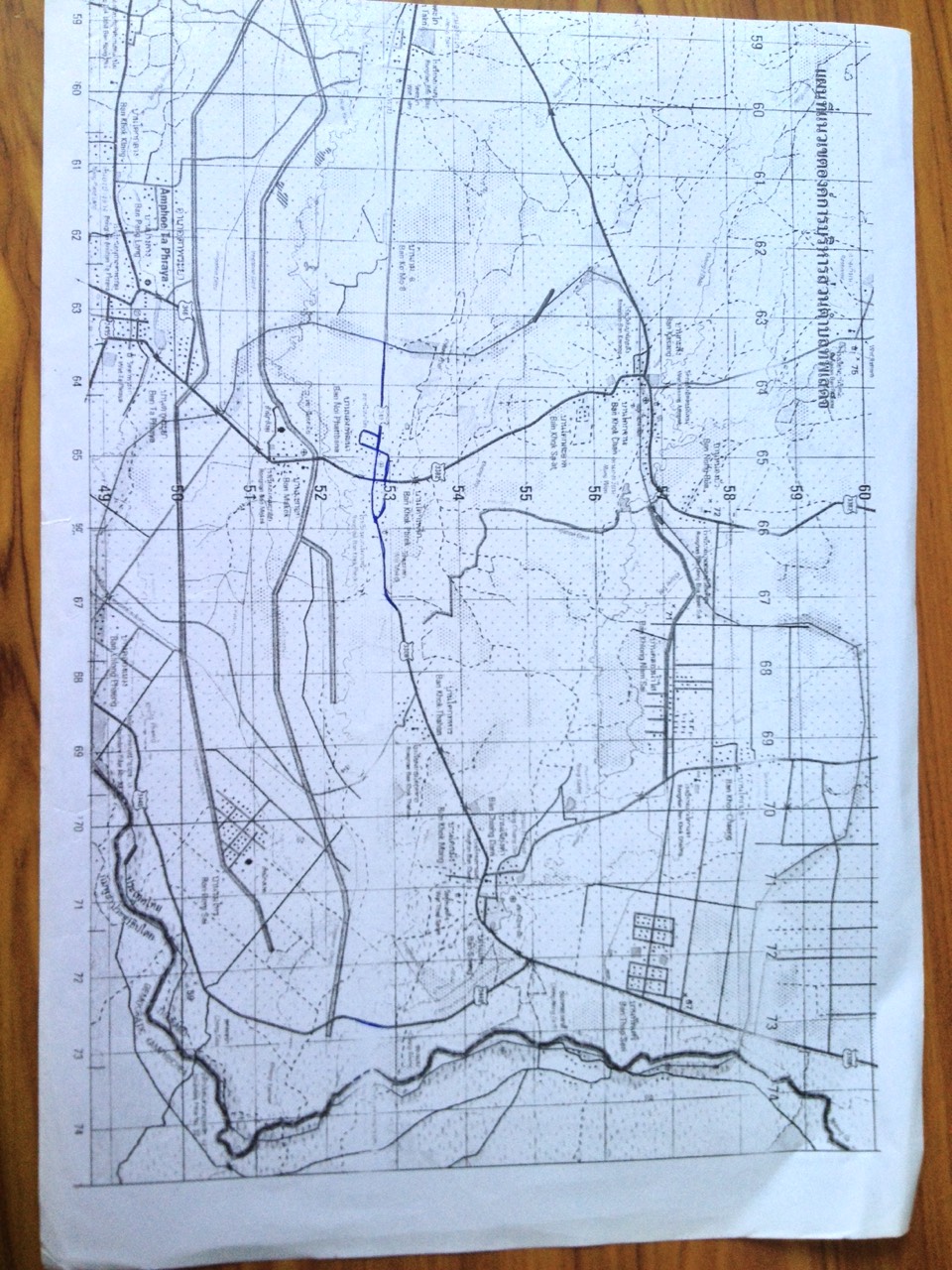 ด้านโครงสร้างพื้นฐาน	การคมนาคม/ขนส่ง	- ถนนลาดยาง							จำนวน  4  สาย		ถนนลาดยาง  บ้านโคกเพร็ก– บ้านโคกสะอาด		4,225	เมตร		ถนนลาดยาง  บ้านเจียงดำ – บ้านโคกแจง			4,674	เมตร		ถนนลาดยาง  บ้านตาพระยา – บ้านคลองแผง		1,855	เมตร		ถนนลาดยาง  โคกทหาร – ร่มไทร				4,440	เมตร			- ถนนคอนกรีตเสริมเหล็ก					ภายในหมู่บ้าน		ถนนคอนกรีตเสริมบ้านโคกเพร็ก			ถนนคอนกรีตเสริมบ้านแสง์		ถนนคอนกรีตเสริมบ้านเจียงดำ		ถนนคอนกรีตเสริมบ้านเโคกแจง		ถนนคอนกรีตเสริมบ้านโคกทหาร		ถนนคอนกรีตเสริมบ้านมะกอก		ถนนคอนกรีตเสริมบ้านโคกสะอาด		ถนนคอนกรีตเสริมบ้านน้อยพัฒนา	- ถนนลูกรัง							ภายในหมู่บ้าน – รอบหมู่บ้าน		- ถนนลูกรังบ้านร่มไทร		- ถนนลูกรังบ้านคลองน้ำใส		- ถนนลูกรังบ้านคลองแผง		- ถนนลูกรังบ้านทัพเสรี	  การไฟฟ้า		- จำนวนครัวเรือนที่ใช้ไฟฟ้าสำรวจจริง 1,766 ครัวเรือน  (ครัวเรือนสำรวจจริง 1,843 ครัวเรือน)		- จำนวนครัวเรือนยังไม่มีไฟฟ้าใช้  77  ครัวเรือน		- พื้นที่ที่ได้รับบริการไฟฟ้า	ร้อยละ  96  ของพื้นที่ทั้งหมด		- ไฟฟ้าสาธารณะ(ไฟส่องสว่าง)  จำนวน  120  จุด  ครอบคลุม 12  หมู่บ้าน	  การประปา		- การประปาอยู่ในความรับผิดชอบของการประปาหมู่บ้าน	  การไปรษณีย์ โทรเลข		- การไปรษณีย์โทรเลขอยู่ในความรับผิดชอบของสำนักงานไปรษณีย์ สาขาอำเภอตาพระการสื่อสารแห่งประเทศไทย	โทรคมนาคม		- โทรศัพท์ส่วนบุคคลในพื้นที่  				จำนวน  10    เลขหมาย		- โทรศัพท์สาธารณะในพื้นที่				จำนวน  24  เลขหมาย		- ระบบเสียงตามสาย/หอกระจายข่าว			จำนวน  12  แห่ง		- โทรศัพท์มือถือ  ครอบคลุมทุกพื้นที่ในตำบลทัพเสด็จด้านเศรษฐกิจ	โครงสร้างเศรษฐกิจและรายได้ของประชากร	ประชากรในพื้นที่ตำบลทัพเสด็จส่วนมากประกอบอาชีพเกษตรกรรม โดยสามารถจำแนกได้ดังนี้ 	ก.  ทำนา	36,906	ไร่	ข.  ทำไร่	 4,703 	 ไร่	ง.  เลี้ยงสัตว์ ( โค,กระบือ,สุกร,เป็ด,ไก่)	120  ไร่	จ. อุตสาหกรรมครัวเรือน	  50  ไร่	พาณิชยกรรมและบริการ	ประเภทและจำนวนสถานประกอบการด้านการพาณิชยกรรมและบริการ มีดังนี้	-  สถานีบริการน้ำมัน  จำนวน   1       แห่ง	- ปั้ม  จำนวน  ๘  แห่ง- ร้านค้า   จำนวน  78  แห่ง	- บังกะโล  จำนวน  2  แห่ง	- โรงสี  จำนวน  15  แห่ง	- ร้านเสริมสวย  จำนวน ๒  แห่ง	- ร้านซ่อม  จำนวน  ๖  แห่ง	- ร้านเฟอร์นิเจอร์  จำนวน  6  แห่ง	- โรงงานพลาสติก  จำนวน  1  แห่ง	- ร้านจำหน่ายรถจักรยานยนต์  จำนวน  1  แห่ง	- เสาสัญญาณโทรศัพท์  จำนวน  3  แห่งด้านสังคม	ชุมชน	องค์การบริหารส่วนตำบลทัพเสด็จ มี หมู่บ้านทั้งหมด  12  แห่ง มีรายชื่อผู้นำหมู่บ้านดังนี้	1. นายพลาย  มั่นปืน  			ตำแหน่งกำนันตำบลทัพเสด็จ		087-0221740	2. นางสายหยุด  อินทร์ประสงค์ 		ตำแหน่งผู้ใหญ่บ้านแสง์			087-0490319	3. นายสืบพงษ์  คำสุขสวัสดิ์		ตำแหน่งผู้ใหญ่บ้านเจียงดำ		08๔-5666721	4. นางอำไพ  แสนกล้า			ตำแหน่งผู้ใหญ่บ้านโคกแจง		085-2767698	5. นายยอม  เสนอภาค			ตำแหน่งผู้ใหญ่บ้านโคกทหาร	          092-2548130	6. นายซ่อม  พักน้อย			ตำแหน่งผู้ใหญ่บ้านมะกอก		084-0129004	7. นายสมบัติ  ดีแย้ม			ตำแหน่งผู้ใหญ่บ้านโคกสะอาด		092-8969420	8. นายสมชาย ลำไย			ตำแน่งผู้ใหญ่บ้านน้อยพัฒนา		085-2186589	9.  นายสำเภา  พิมพ์สุวรรณ		ตำแหน่งผู้ใหญ่บ้านร่มไทร			084-8694396	10. นางผ่องศรี  ระพันธ์			ตำแหน่งผู้ใหญ่บ้านคลองแผง		089-9361089   	11. นายเพียร  บุญม่วง			ตำแหน่งผู้ใหญ่บ้านคลองน้ำใส		081-1773090	12. นายรอง   แสนกล้า			ตำแหน่งผู้ใหญ่บ้านทัพเสรึ			08-92436090  ศาสนา		ผู้นับถือศาสนาพุทธ ร้อยละ 95 ของจำนวนประชากรทั้งหมดในเขตองค์การบริหารส่วนตำบลทัพเสด็จ ผู้นับถือศาสนาอิสลามและศาสนาคริสต์รวมกันร้อยละ 5 ของจำนวนประชากรทั้งหมดในเขตองค์การบริหารส่วนตำบลทัพเสด็จ		1. วัดทัพเสด็จ (บ้านแสง์)		2. วัดมะกอก (บ้านโคกเพร็ก)		3. วัดโคกแจง 		4. สำนักสงฆ์บ้านโคกทหาร		5. สำนักสงฆ์บ้านร่มไทร		6. สำนักสงฆ์ประทีปแสงธรรม (บ้านมะกอก)การศึกษา		 ศูนย์เทคโนโลยีและระบบสารสนเทศ  (ศูนย์การเรียนรู้ชุมขน)	จำนวน  1  แห่ง ศูนย์พัฒนาเด็กเล็ก  สังกัดองค์การบริหารส่วนตำบลทัพเสด็จ  จำนวน  5  แห่ง		1.ศูนย์พัฒนาเด็กเล็กบ้านโคกเพร็ก	               - จำนวนเด็กเล็ก  42 คน		     - ครูผู้ช่วย  1  คน		     - ผู้ช่วยครูดูแลเด็ก  จำนวน  1  คน		2.ศูนย์พัฒนาเด็กเล็กศูนย์แสง์		   - จำนวนเด็กเล็ก  37  คน		   - ผู้ช่วยครูดูแลเด็ก  จำนวน  1  คน		   - ผู้ดูแลเด็ก  จำนวน  1  คน		3. ศูนย์พัฒนาเด็กเล็กบ้านร่มไทร 	 	 - จำนวนเด็กเล็ก  33  คน	              - ครูผู้ช่วย  1  คน	               - ผู้ดูแลเด็ก  จำนวน  1  คน	                    4. ศูนย์พัฒนาเด็กเล็กบ้านโคกแจง	             - จำนวนเด็กเล็ก  36  คน	             - ครูผู้ช่วย  1  คน	             - ผู้ดูแลเด็ก  จำนวน  1  คน			5.ศูนย์พัฒนาเด็กเล็กบ้านมะกอก	             - จำนวนเด็กเล็ก  27  คน	             - ผู้ดูแลเด็ก  จำนวน  2  คน	  โรงเรียนสังกัดสำนักงานการศึกษาขั้นพื้นฐาน  จำนวน  5  โรงเรียน		1. โรงเรียนบ้านโคกเพร็ก		เนื้อที่ทั้งหมด25  ไร่  ข้อมูลนักเรียนโรงเรียนบ้านโคกเพร็ก  ปีการศึกษา  2559รวมทั้งหมด 203  คน ข้อมูลจำนวนครูโรงเรียนบ้านโคกเพร็ก ปีการศึกษา  2559  รวมทั้งหมด  19   คน   แยกเป็นจำนวนครูชาย   4   คน จำนวนครูหญิง   15   คน    นายสำเริง   ขวดแก้ว   ตำแหน่งผู้อำนวยการโรงเรียนโคกเพร็ก  (037-510089)2. โรงเรียนบ้านแสง์		  เนื้อที่ทั้งหมด37  ไร่  2  งาน  78  ตารางวาข้อมูลนักเรียนโรงเรียนบ้านแสง์  ปีการศึกษา  2559 รวมทั้งหมด  222  คน   ข้อมูลจำนวนครูโรงเรียนบ้านแสง์  ปีการศึกษา  2559 รวมทั้งหมด  9  คน   แยกเป็นจำนวนครูชาย  2  คน จำนวนครูหญิง   7  คน   นายประดิษฐ์  แดงหนองแปน  ตำแหน่งผู้อำนวยการโรงเรียนบ้านแสง์  (086-1544874  )3. โรงเรียนบ้านโคกแจง		เนื้อที่ทั้งหมด70  ไร่ข้อมูลนักเรียนโรงเรียนบ้านโคกแจง  ปีการศึกษา  2559รวมทั้งหมด  130  คน  ข้อมูลจำนวนครูโรงเรียนบ้านโคกแจง  ปีการศึกษา  2559  รวมทั้งหมด  12  คน  แยกเป็นจำนวนครูชาย 3  คน จำนวนครูหญิง  9 คน  นายจุมพล  จุภาพงษ์   ผู้อำนวยการโรงเรียนโคกแจง  (081-1385-8582)4. โรงเรียนบ้านโคกทหาร		 เนื้อที่ทั้งหมด 25  ไร่ข้อมูลนักเรียนโรงเรียนบ้านโคกทหาร  ปีการศึกษา  2559รวมทั้งหมด   173  คน  ข้อมูลจำนวนครูโรงเรียนบ้านโคกทหาร ปีการศึกษา  2559 รวมทั้งหมด  13  คน   นายวิษณุ  เกิดในหล้า    ตำแหน่งผู้อำนวยการโรงเรียนบ้านโคกทหาร ( 037-550023)5. โรงเรียนบ้านมะกอก		เนื้อที่ทั้งหมด22  ไร่  3  งาน  33  ตารางวา  ข้อมูลนักเรียนโรงเรียนบ้านมะกอก ปีการศึกษา  2559  รวมทั้งหมด  110   คน   ข้อมูลจำนวนครูโรงเรียนบ้านมะกอก ปีการศึกษา  2559  รวมทั้งหมด  10  คน  แยกเป็นจำนวนครูชาย  3  คน จำนวนครูหญิง 7 คน   นายรังสรรค์  พานเพชร  ตำแหน่งผู้อำนวยการโรงเรียนมะกอก  (037-269-221)กีฬา นันทนาการ/พักผ่อน		1. สนามฟุตบอล  13  แห่ง		2. สนามตะกร้อ   12  แห่ง		3. สนามวอลเลย์บอล    12    แห่ง		4. ที่อ่านหนังสือพิมพ์ประจำหมู่บ้าน /ศูนย์ข้อมูลข่าวสาร 12 แห่งการสาธารณสุข	โรงพยาบาลส่งเสริมสุขภาพตำบล  ประกอบด้วย 4 แห่ง		- โรงพยาบาลส่งเสริมสุขภาพตำบลโคกเพร็กผอ.โรงพยาบาลส่งเสริมสุขภาพตำบล ชื่อ  นายสันติสุข  ลีสีสุขจำนวนอาสาสมัครป้องกันสาธารณสุข  38  คน 		- โรงพยาบาลส่งเสริมสุขภาพตำบลแสง์	ผอ.โรงพยาบาลส่งเสริมสุขภาพตำบล ชื่อ  นายสนอง  ศรีตะปัญญะ  จำนวนอาสาสมัครป้องกันสาธารณสุข  32คน		- โรงพยาบาลส่งเสริมสุขภาพตำบลโคกแจง  ผอ.โรงพยาบาลส่งเสริมสุขภาพตำบล ชื่อ  นายชาญชัย  ธรรมมา จำนวนอาสาสมัครป้องกันสาธารณสุข  18  คน		- โรงพยาบาลส่งเสริมสุขภาพตำบลมะกอก ผอ.โรงพยาบาลส่งเสริมสุขภาพตำบล  ชื่อ  นายทนง  สนธิศักดิจำนวนอาสาสมัครป้องกันสาธารณสุข  54  คน		 รวมจำนวนอาสาสมัครป้องกันสาธารณสุข  142 ตำบลทัพเสด็จ  2.1.6  ความปลอดภัยในทรัพย์สิน	  สถานตำรวจประกอบด้วย 2 สถานี		- สถานีตำรวจภูธรบ้านทัพไทย		- สถานีตำรวจภูธรตาพระยา  ชุดรักษาความปลอดภัยในหมู่บ้าน ( ชรบ.) จำนวน  12  หมู่บ้าน	  ศูนย์อาสาสมัครป้องกันภัยฝ่ายพลเรือนประจำตำบลทัพเสด็จจำนวน 1 แห่งจำนวนอปพร.                 260  คนสิ่งแวดล้อมและทรัพยากรธรรมชาติ	ภูมิอากาศภูมิอากาศเป็นแบบร้อนในช่วงฤดูร้อน มีความชื้นในอากาศน้อย และมีปัญหาภัยแล้งต่อเนื่อง ปริมาณน้ำฝนน้อยมี 3 ฤดู คือ		ฤดูร้อน      		เริ่มตั้งแต่กลางเดือนมกราคม – กลางเดือนพฤษภาคม		ฤดูฝน			เริ่มตั้งแต่กลางเดือนพฤษภาคม – กลางเดือนตุลาคม		ฤดูหนาว  		เริ่มตั้งแต่กลางเดือนตุลาคม – กลางเดือนธันวาคม	  แหล่งน้ำ		แหล่งน้ำธรรมชาติ		-  คลองห้วยยาง 					กว้าง  12  เมตร  ยาว  10  กิโลเมตร		- คลองยุทธศาสตร์				กว้าง 25 เมตร ยาว 2 กิโลเมตร		- คลองไผ่					กว้าง  15 เมตร  ผ่านหลายหมู่บ้าน		- คลองละลมเบ็ง					กว้าง 20 เมตร ผ่านหลายหมู่บ้าน		- คลองคูเลต					กว้าง 6 เมตร ผ่านหลายหมู่บ้าน		- คลองน้ำขุ่น					กว้าง 25 เมตร ยาว 10,000 เมตร		- คลองแซลุง					กว้าง 15 เมตร ยาว 3,000 เมตร		- คลองส่งน้ำบ้านโคกแจง				กว้าง 3 เมตร ยาว 2,600 เมตร		- คลองตานวล					กว้าง 12 เมตร ผ่านหลายหมู่บ้าน		- คลองโคกรึ					กว้าง 15 เมตร ผ่านหลายหมู่บ้าน- คลองระเนียมดัด				กว้าง 12 เมตร ยาว 2,000 เมตร		- คลองน้อย (โอยโต๊ย)				กว้าง 10 เมตร ยาว 2,000 เมตร		- คลองแผง					กว้าง 15 เมตร ผ่านหลายหมู่บ้าน		- คลองน้ำใส					กว้าง 15 เมตร ผ่านหลายหมู่บ้าน		- ห้วยละลมตาเซียว				กว้าง  12  เมตร  ยาว  5  กิโลเมตร		- ห้วยลำสะโตน					กว้าง  20 เมตร ผ่านหลายหมู่บ้าน		- ห้วยลำสะโตน					กว้าง 6 เมตร ผ่านหลายหมู่บ้าน		- หนองใหญ่					พื้นที่  70  ไร่		- หนองทัพเสด็จ					พื้นที่  100  ไร่		- หนองละหาน					พื้นที่  50  ไร่		- หนองระเนียมดัด				กว้าง 200 เมตร ยาว 200 เมตร		- หนองตาโมก					พื้นที่ 5 ไร่ฝายจำนวน  7  ฝาย		- ฝายน้ำล้นห้วยยาง  		ความกว้างสันฝาย  0.20 เมตร ยาว 6 เมตร		- ฝายน้ำล้นลำสะโตน		ความกว้างสันฝาย  0.80 เมตร ยาว 20 เมตร		- ฝายบ้านโคกแจง		ความกว้างสันฝาย 0.50 เมตร ยาว30 เมตร		- ฝายน้ำล้นหนองตาโมก		ความกว้างสันฝาย 0.80 เมตร ยาว 30 เมตร			- ฝายน้ำล้นคลองไผ่		ความกว้างสันฝาย 0.50 เมตร ยาว 8 เมตรบ่อน้ำบาดาล 31 บ่อ แยกเป็น		- รพช. 10 บ่อ		-  กรป. กลาง 2 บ่อ		-  กรมโยธา  1 บ่อ		-  กรมอนามัย  9  บ่อ		-  กรมทรัพยากรธรณี  9  บ่อทำนบแยกเป็น - ทำนบดินบ้านเจียงดำ- ทำนบบ้านโคกเพร็ก- ทำนบบ้านโคกทหารสระน้ำ  		-  สระน้ำบ้านโคกเพร็ก		          กว้าง  60  เมตร  ยาว  300  เมตร  ลึก  3.50 เมตร		- สระน้ำวัดมะกอก (บ้านโคกเพร็ก)	กว้าง  60 เมตร  ยาว  60 เมตร ลึก 3 เมตร		- สระน้ำกรมที่ดิน			กว้าง  200  เมตร  ยาว  300 เมตร ลึก 3 เมตร		- สระเก็บน้ำละลมไผ่ตะวันออก		กว้าง 100 เมตร ยาว 160 เมตร ลึก 3 เมตร		- สระน้ำอนามัย				กว้าง 100 เมตร ยาว 150 เมตร ลึก 3 เมตร		- สระน้ำวัดทัพเสด็จ			กว้าง 40 เมตร ยาว 100 เมตร ลึก 3 เมตร		- สระน้ำบ้านแสง์				กว้าง 60 เมตร ยาว 80 เมตร ลึก 3 เมตร		- สระน้ำบ้านโคกแจง			กว้าง 100 เมตร ยาว 110 เมตร ลึก 3 เมตร		- สระน้ำโรงเรียน				กว้าง 80 เมตร ยาว 120 เมตร ลึก 3 เมตร		- สระน้ำยายยิม				กว้าง 60 เมตร ยาว 80 เมตร ลึก 3 เมตร		- สระน้ำประปาบ้านโคกแจง		กว้าง 60 เมตร ยาว 80 เมตร ลึก 3.50 เมตร		- สระเก็บน้ำบ้านโคกแจง			กว้าง 60 เมตร ยาว 180 เมตร ลึก 3 เมตร		- สระน้ำบ้านโคกทหาร			กว้าง 60 เมตร ยาว 60 เมตร ลึก 3.50 เมตร		- สระหนองตาใกล้			กว้าง 40 เมตร ยาว 40 เมตร ลึก 3.50 เมตร		- สระหนองเพิก				กว้าง  60 เมตร ยาว 80 เมตร ลึก 3.50 เมตร		- สระน้ำตาโชติ				กว้าง 40 เมตร ยาว 60 เมตร ลึก 3.50 เมตร		- สระเก็บน้ำหนองระหาน			กว้าง 40 เมตร ยาว 40 เมตร ลึก 3 เมตร		- สระน้ำโรงเรียนโคกทหาร		กว้าง 20 เมตร ยาว 100 เมตร ลึก 3 เมตร		- สระน้ำบ้านโคกทหาร			กว้าง 60 เมตร ยาว 60 เมตร ลึก 3.50 เมตร		- สระน้ำคึกฤทธิ์				กว้าง 400 เมตร ยาว 40 เมตร ลึก 300 เมตร		- สระน้ำบ้านโคกมะกอก			กว้าง 80 เมตร ยาว 200 เมตร ลึก 4 เมตร		- สระน้ำประปามะกอก			กว้าง 80 เมตร ยาว 80 เมตร ลึก 3.50 เมตร		- สระน้ำประปาบ้านโคกสะอาด		กว้าง 120 เมตร ยาว 160 เมตร ลึก 3 เมตร		- สระประปาบ้านน้อยพัฒนา		กว้าง  120 เมตร ยาว 160 เมตร ลึก 3 เมตร		- สระบ้านร่มไทร				กว้าง 30 เมตร ยาว 90 เมตร ลึก 3 เมตร		- สระเก็บน้ำหนองจระเข้ใหญ่		กว้าง 80 เมตร ยาว 100 เมตร ลึก 3 เมตร		- สระน้ำบ้านโคกทหารใหม่		กว้าง 8 เมตร ยาว 80 เมตร ลึก 3.50 เมตร		- สระเก็บน้ำมะกอกใหม่			กว้าง 200 เมตร ยาว 300 เมตร ลึก 3.50 เมตร		- สระเก็บน้ำกรมพัฒนาที่ดิน		กว้าง 60 เมตร ยาว 60 เมตร ลึก 3.50 เมตร		- สระเก็บน้ำกองกำลังบูรพา		กว้าง 30 เมตร ยาว 90 เมตร ลึก 3.50 เมตร		- สระเก็บน้ำบ้านคลองแผง		กว้าง 60 เมตร ยาว 200 เมตร ลึก 3.50 เมตร		- สระเก็บน้ำ รพช. บ้านคลองน้ำใส		กว้าง 40 เมตร ยาว 200 เมตร ลึก 3.50 เมตร	การระบายน้ำ	พื้นที่น้ำท่วมถึง คิดเป็นร้อยละ 20 ของพื้นที่ ระยะเวลาเฉลี่ยที่น้ำท่วมขังนานที่สุด 3 วัน ประมาณช่วงกลางเดือนพฤษภาคมถึงกลางเดือนตุลาคม  ขยะปริมาณขยะในเขตองค์การบริหารส่วนตำบลทัพเสด็จ มีไม่มากนัก เนื่องจากชาวบ้านจะใช้วิธีขุดหลุมฝังกลบและเผา  ทรัพยากรธรรมชาติในพื้นที่	ดิน     มีสภาพเป็นดินด้านที่ไม่อุ้มน้ำไม่เหมาะแก่การเกษตร	 น้ำ     สภาพคลองตื้นเขินทำให้มีปัญหาการขาดแคลนน้ำ ถึงจะมีการขุดสระน้ำมาก แต่นำน้ำไปใช้ประโยชน์ได้น้อย เนื่องจากน้ำขุ่นไม่ตกตะกอน  ป่าไม้    ไม่มีสภาพป่าไม้อยู่ในพื้นที่เนื่องจากการบุกรุกของประชาชน แต่มีพื้นที่สาธารณะที่จะสามารถฟื้นฟูการปลูกป่าได้2.2 ข้อมูลเกี่ยวกับศักยภาพขององค์การบริหารส่วนตำบลทัพเสด็จ		พนักงานองค์การบริหารส่วนตำบลเป็นเจ้าหน้าที่ขององค์การบริหารส่วนตำบล ที่ปฏิบัติงานอันเป็นภารกิจประจำ โดยมีปลัดองค์การบริหารส่วนตำบลเป็นผู้บังคับบัญชาสูงสุด ปัจจุบันมีพนักงานองค์การบริหารส่วนตำบล จำนวน   ๙   คน ลูกจ้างประจำ  1  คน และพนักงานจ้าง 15   คน และแบ่งส่วนการบริหารออกเป็น  4  ส่วนคือ		สำนักปลัดองค์การบริหารส่วนตำบล  มีหน้าที่ดำเนินกิจการให้เป็นไปตามกฎหมายและระเบียบแบบแผนและนโยบายขององค์การบริหารส่วนตำบล และมีหน้าที่เกี่ยวกับงานธุรการ งานทะเบียน งานการเจ้าหน้าที่ งานรักษาความสงบเรียบร้อย งานป้องกันและบรรเทาสาธารณภัยจัดทำแผนพัฒนาองค์การบริหารส่วนตำบล จัดทำงบประมาณรายจ่าย งานกฎหมาย งานประชาสัมพันธ์และงานอื่นที่ได้รับมอบหมาย ส่วนการคลัง  มีหน้าที่เกี่ยวกับการเงินและบัญชี การจัดเก็บภาษีต่าง ๆ งานผลประโยชน์ขององค์การบริหารส่วนตำบล ควบคุม ดูแลและทรัพย์สินขององค์การบริหารส่วนตำบลและงานอื่นที่ได้รับมอบหมาย		ส่วนโยธา	มีหน้าที่ดำเนินการเกี่ยวกับงานโยธางานบำรุงรักษาทางบก ทางระบายน้ำ สวนสาธารณะ งานสำรวจและแบบแผน งานสถาปัตยกรรม งานผังเมืองและงานสาธารณูปโภค งานควบคุมก่อสร้างอาคารเพื่อความเป็นระเบียบเรียบร้อยของบ้านเมือง งานเกี่ยวกับไฟฟ้า และงานอื่นที่ได้รับมอบหมาย		ส่วนการศึกษาฯ	มีหน้าที่ดำเนินกิจการเกี่ยวกับการปฏิบัติงานในด้านการศึกษาระดับประถมศึกษาขององค์การบริหารส่วนตำบล ศูนย์พัฒนาเด็กเล็ก งานด้านการสอน งานกิจกรรมเด็กและเยาวชน และการศึกษานอกโรงเรียนและงานอื่นที่ได้รับมอบหมายข้อมูลเกี่ยวกับศักยภาพของท้องถิ่นอำนาจหน้าที่			 						   อำนาจหน้าที่		-  ให้ความเห็นชอบแผนพัฒนา อบต.เพื่อเป็นแนวทางในการบริหารกิจการ		   -  กำหนดนโยบายโดยไม่ขัดต่อกฎหมายและรับผิดชอบในการ    ขององค์การบริหารส่วนตำบล							      บริหารราชการขององค์การบริหารส่วนตำบลให้เป็นไปตาม-  พิจารณาและให้ความเห็นชอบร่างข้อบัญญัติองค์การบริหารส่วนตำบล	                กฎหมาย  นโยบาย  แผนพัฒนาองค์การบริหารส่วนตำบล   ร่างข้อบัญญัติงบประมาณรายจ่ายประจำปี  และร่างข้อบัญญัติงบประมาณ                 ข้อบัญญัติ  ระเบียบ  และข้อบังคับของทางราชการ   รายจ่ายเพิ่มเติม								   -  สั่ง อนุญาต และอนุมัติเกี่ยวกับราชการขององค์การบริหารส่วน-  ควบคุมการปฏิบัติงานของนายกองค์การบริหารส่วนตำบลให้เป็นไปตาม                      ตำบล   กฎหมาย  นโยบาย  แผนพัฒนาองค์การบริหารส่วนตำบล  ข้อบัญญัติ  ระเบียบ          -  วางระเบียบเพื่อให้งานขององค์การบริหารส่วนตำบลเป็นไปด้วย   และข้อบังคับของทางราชการ							      ความเรียบร้อย													ฯลฯแผนภูมิโครงสร้างของส่วนราชการและจำนวนพนักงานขององค์การบริหารส่วนตำบลทัพเสด็จองค์การบริหารส่วนตำบลทัพเสด็จ  กำหนดโครงสร้างส่วนราชการออกเป็น ๔ ส่วน ได้แก่สํานักงานปลัดองค์การบริหารส่วนตําบลกองคลัง กองช่างกองการศึกษาศาสนาและวัฒนธรรม		ทั้งนี้ได้กำหนดกรอบอัตรากำลังข้าราชการจำนวนทั้งสิ้น  ๑1  อัตรา  ลูกจ้างประจำ  ๑  อัตรา(ถ่ายโอนถ่าย รพช. ตำแหน่งเจ้าหน้าที่ธุรการ)  พนักงานจ้างตามภารกิจ  (มีคุณวุฒิ)  จำนวน  ๕  อัตรา  พนักงานจ้างตามภารกิจ(มีทักษะ)  จำนวน ๙  อัตรา พนักงานจ้างทั่วไป  จำนวน  ๖  อัตรารวมกำหนดตำแหน่งบุคคลทั้งสิ้น  36  อัตราศักยภาพด้านบุคลากรขององค์การบริหารส่วนตำบลทัพเสด็จ	2.3.1  ข้าราชการการเมือง	คณะผู้บริหาร	1.  นายนที  หวลประไพ	ตำแหน่งนายกฯ				087-7825877	2.  นายสนอง  เฟื้องฟุ้ง	ตำแหน่งรองนายกฯ คนที่ 1		086-1552355	3.  นายสุเพียบ  พักน้อย	ตำแหน่งรองนายกฯ คนที่ 2		089-2536541	4.  นางสมมี  ไท้เชียง		ตำแหน่งเลขานุการฯ			087-1350652	 สมาชิกสภาองค์การบริหารส่วนตำบลทัพเสด็จ	1. นายชาตรี  ฉิมมาลา	ตำแหน่งสมาชิกสภาฯ  หมู่ที่  1  (ประธานสภาฯ)										085-2798543	2. นางแสงเดือน  จำปาพู่	ตำแหน่งสมาชิกสภาฯ  หมู่ที่  1		087-9042039	3. นางอำพร  พูลแก้ว		ตำแหน่งสมาชิกสภา ฯ หมู่ที่  2		086-0796869	4. นายยุทธนา  ฉิมมาลา	ตำแหน่งสมาชิกสภา ฯ หมู่ที่  2		081-4368458	5. นายทิน  เบ็ญคุ้ม		ตำแหน่งสมาชิกสภา ฯ หมู่ที่  3  		087-1341975	6. นางนิตยา  อาวุธพันธ์	ตำแหน่งสมาชิกสภา ฯ หมู่ที่  3		087-1468720	7. นายประเวท  แสนกล้า	ตำแหน่งสมาชิกสภา ฯ หมู่ที่  4		089-5510597	8. นายสมใจ  กระแสโสม	ตำแหน่งสมาชิกสภา ฯ หมู่ที่  4		092-7850852	9. นายผดุง  เครือผือ		ตำแหน่งสมาชิกสภา ฯ หมู่ที่  5  		087-0306465	10.นายประคอง สุดทองมล	ตำแหน่งสมาชิกสภา ฯ หมู่ที่  5		080-6416416	11.นายแสน  พุ่ม		ตำแหน่งสมาชิกสภา ฯ หมู่ที่  6		085-4326389	12.นายพิกุล  พุ่ม		ตำแหน่งสมาชิกสภา ฯ หมู่ที่  6  		085-4326389	13.นายสงัด  คำมาก		ตำแหน่งสมาชิกสภา ฯ หมู่ที่  7		082-2110410	14.นางบุญเลื่อน  เทียมสงวน	ตำแหน่งสมาชิกสภา ฯ หมู่ที่  7 (รองประธานสภาฯ)											087-1322032	15.นายทรงวุฒิ  วันบุญ	ตำแหน่งสมาชิกสภา ฯ หมู่ที่  8		092-5486862	16.นายวิธิยา  หงส์เจริญ	ตำแหน่งสมาชิกสภา ฯ  หมู่ที่ 8		088-5227306	17.นางพรวิภา  เรือง		ตำแหน่งสมาชิกสภา ฯ  หมู่ที่ 9		084-7848202	18.นายชำนาญ  เย็นประสพ	ตำแหน่งสมาชิกสภา ฯ หมู่ที่  9		081-0019857	19.นายวุฒิ  มหาวงษ์		ตำแหน่งสมาชิกสภา ฯ หมู่ที่ 10		085-6504696	20.นายพนาไพร  ระพันธ์	ตำแหน่งสมาชิกสภา ฯ หมู่ที่ 10		087-1460495	21.นายเชียร ฟุเฟือง		ตำแหน่งสมาชิกสภา ฯ หมู่ที่ 11		089-0812731	22.นายอ้วน  พันธศิลป์	ตำแหน่งสมาชิกสภา ฯ หมู่ที่ 11		082-2198153	23.นายเสมือน  แสนกล้า	ตำแหน่งสมาชิกสภา ฯ หมู่ที่ 12		089-0389532	24.นายศิริโสภา  สายกระสุน	ตำแหน่งสมาชิกสภา ฯ หมู่ที่ 12		090-7628188งบประมาณขององค์การบริหารส่วนตำบลทัพเสด็จ	1.  สถานการณคลัง   งบประมาณประจำปี   พ.ศ.  2557  ณ วันที่ 30 กันยายน  พ.ศ. 2558 รายงานรายรับปี 2559หมวด										จำนวนเงิน (บาท)หมวดภาษีอากร									151,200.00หมวดค่าธรรมเนียม ค่าปรับ และใบอนุญาต						45,400.00หมวดรายได้จากทรัพย์สิน								230,000.00หมวดรายได้จากสาธารณูปโภคและการพาณิชย์					0.00หมวดรายได้เบ็ดเตล็ด								167,100.00หมวดรายได้จากทุน								1,200.00	รวมรายได้จัดเก็บ							594,900.00รายได้ที่รัฐบาลเก็บแล้วจัดสรรให้องค์กรปกครองส่วนท้องถิ่นหมวดภาษีจัดสรร								16,677,900.00	รวมรายได้ที่รัฐบาลเก็บแล้วจัดสรรให้องค์กรปกครองส่วนท้องถิ่น	16,677,900.00รายได้ที่รัฐบาลอุดหนุนให้องค์กรปกครองส่วนท้องถิ่นหมวดเงินอุดหนุนทั่วไป								13,602,600.00	รวมรายได้ที่รัฐบาลอุดหนุนให้องค์กรปกครองส่วนท้องถิ่น		13,602,600.00			รวมทั้งสิ้น						30,875,400.00  ส่วนที่ 2สรุปผลการพัฒนาท้องถิ่นในปีที่ผ่านมา2.1  การสรุปสถานการณ์พัฒนา - ผลการวิเคราะห์ศักยภาพเพื่อประเมินสถานภาพการพัฒนาในปัจจุบันและโอกาสการพัฒนาในอนาคตของท้องถิ่น  ด้วยเทคนิค  SWOT Analysis (จุดแข็ง จุดอ่อน โอกาส และอุปสรรค์)2.๒  การประเมินผลการนำแผนพัฒนาไปปฏิบัติในเชิงปริมาณ อบต.ทัพเสด็จ ได้จัดทำแผนยุทธศาสตร์การพัฒนาและแผนพัฒนา 3 ปี (พ.ศ. 2558-2560) ตามกระบวนการที่บัญญัติไว้ในระเบียบกระทรวงมหาดไทยว่าด้วยการจัดทำแผนพัฒนาองค์กรปกครองส่วนท้องถิ่น พ.ศ. 2548 โดยผ่านการมีส่วนร่วมของประชาชน เช่น การจัดเวทีประชาคม การประชุมกรรมการชุมชน เพื่อรับฟังปัญหาและความต้องการที่แท้จริงของประชาชนในพื้นที่ ก่อนนำมาจัดทำโครงการเพื่อพัฒนาพื้นที่ ที่บรรจุไว้ในแผนพัฒนา 3 ปี ต่อไป 
    		อบต.ทัพเสด็จ ได้ประกาศใช้แผนพัฒนา 3 ปี (พ.ศ. 2558-2560) เมื่อวันที่   27  มิถุนายน  2557  โดยได้กำหนดโครงการที่จะดำเนินการตามแผนพัฒนา 3 ปี (พ.ศ. 2558-2560) ผู้บริหารอบต.ทัพเสด็จ ได้ประกาศใช้ข้อบัญญัติงบประมาณ เมื่อวันที่   25  กันยายน  2557  โดยมีโครงการที่บรรจุอยู่ในข้อบัญญัติงบประมาณ จำนวน 117 โครงการ งบประมาณ 14,968,100 บาท สามารถจำแนกตามยุทธศาสตร์ ได้ดังนี้     		อบต.ทัพเสด็จ มีการใช้จ่ายงบประมาณในการดำเนินโครงการตามข้อบัญญัติงบประมาณ โดยได้มีการก่อหนี้ผูกพัน/ ลงนามในสัญญา รวม 89 โครงการ จำนวนเงิน 12,338,500 บาท มีการเบิกจ่ายงบประมาณ จำนวน 78 โครงการ จำนวนเงิน 7,557,704 ล้านบาท สามารถจำแนกตามยุทธศาสตร์ ได้ดังนี้คิดเป็นร้อยละของโครงการที่ดำเนินการได้  117 x 100  =   76.03 %				              173รายงานสรุปผลการดำเนินงาน ปี 2558
อบต.ทัพเสด็จ อ.ตาพระยา จ.สระแก้ว2.๓ การประเมินประสิทธิผลของแผนในเชิงคุณภาพ		1. จากการสำรวจความพึงพอใจของประชาชน ต่อการดำเนินงานขององค์การบริหารส่วนตำบลทัพเสด็จ  ในภาพรวม  จำนวนผู้กรอกแบบสอบถาม จำนวน 400  คน  ผลการสำรวจ  พบว่า  ผู้บริการมีความพึงพอใจต่อการให้บริการในองค์การบริหารส่วนตำบลทัพเสด็จ  อำเภอตาพระยา จังหวัดสระแก้ว  โดยภาพรวมความพึงพอใจอยู่ในระดับมากที่สุด  คิดเป็นร้อยละ  88.20  ระดับคะแนน  7 คะแนน  เมื่อพิจารณาเป็นรายด้านเป็นรายด้าน  โดนเรียงตามลำดับ   ร้อยละของระดับความพึงพอใจของผู้รับบริการดังนี้∆  ด้านสิ่งอำนวยความสะดวก  ผู้รับบริการมีความพึงพอใจอยู่ในระดับมากที่สุด  คิดเป็นร้อยละ  89.00∆  ด้านเจ้าหน้าที่ผู้ให้บริการ  ผู้รับบริการมีความพึงพอใจอยู่ในระดับมากที่สุดคิดเป็นร้อยละ  88.60∆ ด้านกระบวนขั้นตอนการให้บริการ  ผู้รับบริการมีความพึงพอใจอยู่ในระดับมากที่สุดคิดเป็นร้อยละ  87.002. ผู้รับบริการมีความพึงพอใจต่อการให้บริการของทั้ง 4 งาน  ในองค์การบริหารส่วนตำบลทัพเสด็จ  อำเภอตาพระยา  จังหวัดสระแก้ว  โดยภาพรวมของระดับความพึงพอใจของทั้ง  4  งาน  อยู่ในระดับมากที่สุด  เรียงตามลำดับดังนี้		∆ งานสวัสดิการและสังคมสงเคราะห์  ตามความคิดเห็นของผู้รับบริการมีความพึงพอใจอยู่ในระดับมากมากที่สุด คิดเป็นร้อยละ  89.40		∆ งานป้องกันและบรรเทาสาธารณภัย  ตามความคิดเห็นของผู้บริการมีความพึงพอใจอยู่ในระดับมากที่สุด  คิดเป็นร้อยละ  88.60		∆ งานจัดเก็บรายได้  ตามความคิดเห็นของผู้รับบริการมีความพึงพอใจอยู่ในระดับมากที่สุด  คิดเป็นร้อยละ  88.40		∆ งานโครงสร้างพื้นฐาน  (ถนน  ทางเดิน  ทางเท้า  ท่อระบายน้ำ  ประปาฯ)  ตามความคิดเห็นของผู้บริการมีความพึงพอใจอยู่ในระดับมากที่สุด  คิดเป็นร้อยละ  88.20 ส่วนที่ 3การนำแผนพัฒนาสู่การปฏิบัติ3.1  แนวทางการพัฒนาหรือกลยุทธ์ตามแผนยุทธศาสตร์การพัฒนาวิสัยทัศน์การพัฒนา“ ทัพเสด็จน่าอยู่ ประชาชนมีคุณภาพ ประกอบอาชีพมั่นคง และชุมชนมีส่วนรวมในการบริหารจัดการบ้านเมืองที่ดี “พันธกิจ		1. การพัฒนาชุมชนน่าอยู่โครงการพื้นฐาน การสาธารณูปโภค น้ำ ไฟฟ้า ถนน		2. การส่งเสริมและพัฒนาศักยภาพของคน   ครอบครัวและชุมชนในการพึ่งตนเองและมีส่วนร่วมในการพัฒนาท้องถิ่น  ตลอดจนอนุรักษ์และพัฒนาศิลปวัฒนธรรมอันดีงามและภูมิปัญญาท้องถิ่น   การส่งเสริม สนับสนุนแนวทางเศรษฐกิจพอเพียง  การพัฒนาขีดความสามารถภาคการเกษตรปศุสัตว์และพืชผลทางการเกษตรที่มีคุณภาพ		3. ส่งเสริมสนับสนุนกิจกรรมกีฬาให้กับประชาชนในตำบลทุกเพศทุกวัย สนับสนุนการป้องกันโรคติดต่อภายในตำบล การสาธารณสุขขั้นพื้นฐานภายในตำบล		4. ส่งเสริมพัฒนาสนับสนุนการท่องเที่ยวเชิงนิเวศ 		5. การจัดการทรัพยากรธรรมชาติและสิ่งแวดล้อมอย่างยั่งยืน 		6. พัฒนาระบบการบริหารจัดการที่ดี  ให้เกิดความคล่องตัวมากยิ่งขึ้นให้บริการประชาชนในเชิงรุกมุ่งเป้าหมายหลักให้ประชาชนรับบริการอย่างรวดเร็วและทั่วถึงตลอดจนความมั่นคง ปลอดภัยในชีวิตและทรัพย์สินของประชาชนจุดมุ่งหมายเพื่อการพัฒนามุ่งพัฒนาความต้องการขั้นพื้นฐานด้านโครงสร้างพื้นฐานการสาธารณูปโภค น้ำ ไฟฟ้า ถนนส่งเสริมสนับสนุนพัฒนาความต้องการขั้นพื้นฐานด้านคุณภาพชีวิต (เศรษฐกิจ คน สังคม)ส่งเสริมพัฒนากิจกรรมด้านกีฬาและสาธารณสุขส่งเสริมสนับสนุนพัฒนาด้านการท่องเที่ยวส่งเสริมสนับสนุนพัฒนาด้านทรัพยากรธรรมชาติและสิ่งแวดล้อมส่งเสริมสนับสนุนพัฒนาด้านการบริหารจัดการบุคลากรในองค์กรและในพื้นที่ตำบลทัพเสด็จยุทธศาสตร์การพัฒนา		ยุทธศาสตร์การพัฒนาองค์การบริหารส่วนตำบลทัพเสด็จแยกเป็นยุทธศาสตร์ได้  6 ยุทธศาสตร์เพื่อให้สอดคล้องกับวิสัยทัศน์  พันธกิจและจุดมุ่งหมายเพื่อการพัฒนาประกอบด้วยยุทธศาสตร์ที่ 1   ยุทธศาสตร์การพัฒนาด้านโครงสร้างพื้นฐานยุทธศาสตร์ที่ 2   ยุทธศาสตร์การพัฒนาด้านคุณภาพชีวิต (เศรษฐกิจ คน สังคม)ยุทธศาสตร์ที่ 3   ยุทธศาสตร์การพัฒนาด้านกีฬาและสาธารณสุขยุทธศาสตร์ที่ 4   ยุทธศาสตร์การพัฒนาด้านการท่องเที่ยวยุทธศาสตร์ที่ 5   ยุทธศาสตร์การพัฒนาด้านทรัพยากรธรรมชาติและสิ่งแวดล้อมยุทธศาสตร์ที่ 6   ยุทธศาสตร์การพัฒนาด้านการบริหารจัดการแนวทางการพัฒนาท้องถิ่นยุทธศาสตร์ที่ 1   ยุทธศาสตร์การพัฒนาด้านโครงสร้างพื้นฐานแนวทางที่ 1  ก่อสร้าง บุกเบิก ปรับปรุง บำรุงรักษาถนน  ท่อระบายน้ำและการคมนาคมขนส่งแนวทางที่ 2  การพัฒนาระบบไฟฟ้า ประปาแนวทางที่ 3 การก่อสร้างอาคารอเนกประสงค์แนวทางที่ 4 การพัฒนาแหล่งน้ำ อุปโภค-บริโภค สิ่งก่อสร้างเพื่อกั้นน้ำ - ชะลอน้ำยุทธศาสตร์ที่ 2  ยุทธศาสตร์การพัฒนาด้านคุณภาพชีวิต (เศรษฐกิจ คน สังคม)	แนวทางที่ 1 เศรษฐกิจและการส่งเสริมอาชีพ	แนวทางที่ 2 งานสวัสดิการสังคม		แนวทางที่ 3 ด้านการศึกษา		แนวทางที่ 4 การส่งเสริมศิลปะ วัฒนธรรม ประเพณีท้องถิ่น		แนวทางที่ 5 ส่งเสริมกิจกรรมทางศาสนาแนวทางที่ 6 การพัฒนาด้านบรรเทาสาธารณภัย	ยุทธศาสตร์ที่ 3 ยุทธศาสตร์การพัฒนาด้านกีฬาและสาธารณสุข	แนวทางที่ 1 ด้านการสาธารณสุข	แนวทางที่ 2 การกีฬาและนันทนาการ	ยุทธศาสตร์ที่ 4 ยุทธศาสตร์การพัฒนาด้านการท่องเที่ยว		แนวทางที่ 1 บำรุงรักษาทรัพยากรธรรมชาติและสิ่งแวดล้อม		แนวทางที่ 2 การส่งเสริมการท่องเที่ยวเชิงนิเวศ	ยุทธศาสตร์ที่ 5  ยุทธศาสตร์การพัฒนาด้านทรัพยากรธรรมชาติและสิ่งแวดล้อม		แนวทางที่ 1 การจัดการสิ่งแวดล้อมและมลพิษ	ยุทธศาสตร์ที่  6  ยุทธศาสตร์การพัฒนาด้านการบริหารจัดการ		แนวทางที่ 1 ด้านการเมืองและการบริหารจัดการ		แนวทางที่ 2 ส่งเสริมการมีส่วนร่วมในการพัฒนาท้องถิ่น3.2  บัญชีโครงการพัฒนา  และบัญชีประสานโครงการพัฒนา	การนำแผนพัฒนาสามปีไปสู่การปฏิบัติของเทศบาลตำบลทัพเสด็จ  ประกอบด้วย 	บัญชีโครงการพัฒนา (แบบ ผ. 01) เป็นแบบที่แสดงรายละเอียดโครงการพัฒนาแผนพัฒนาสามปี (พ.ศ.2560-2562) ที่แสดงให้เห็นถึงความสัมพันธ์ ความเชื่อมโยงและความสอดคล้องกันของยุทธศาสตร์จังหวัดเชียงราย ยุทธศาสตร์การพัฒนาขององค์กรปกครองส่วนท้องถิ่นในเขตจังหวัด และยุทธศาสตร์ของเทศบาลตำบลโยนก บัญชีโครงการพัฒนา (แบบ ผ. 01) ยังได้แสดงถึงแนวทางการพัฒนาแต่ละด้าน โครงการ/กิจกรรม วัตถุประสงค์ เป้าหมาย (แสดงให้เห็นถึงผลผลิตของโครงการ) งบประมาณและที่ผ่านมา 3 ปี ซึ่งประกอบด้วย	* งบประมาณเพื่อการพัฒนาตามแผนพัฒนาสามปี คือ พ.ศ. 2560 - 2562	* งบประมาณที่ผ่านมา ซึ่งได้แสดงงบประมาณที่ตั้งไว้ตามแผนพัฒนาสามปี พ.ศ. 2560-2562 ในส่วนที่เป็นโครงการต่อเนื่องหรือมีลักษณะโครงการเดียวกัน จนเกิดความเชื่อมโยงกับแผนพัฒนาสามปี     พ.ศ. 2560-2562	บัญชีโครงการพัฒนา (แบบ ผ. 01) จะนำไปสู่การจัดทำบัญชีประสานโครงการพัฒนา (แบบ ผ.02) และบัญชีสรุปโครงการพัฒนา (แบบ ผ.03) และนำไปสู่การนำแผนไปปฏิบัติโดยเป็นกรอบในการจัดงบประมาณรายจ่ายขององค์การบริหารส่วนตำบลทัพเสด็จ ซึ่งปรากฏในแผนพัฒนาสามปี  ลำดับที่ 35  งบประมาณ  1,580,000.- บาท  และ ลำดับที่ 40  งบประมาณ  1,620,000.- บาท	บัญชีประสานโครงการพัฒนา (แบบ ผ. 02) เป็นแบบแสดงของบัญชีประสานโครงการพัฒนาเทศบาลตำบลโยนก ซึ่งได้กำหนดโครงการที่จะประสานโครงการตามกรอบของคณะกรรมการประสานแผนระดับจังหวัด ประกอบด้วย	* กรอบการประสานที่ 1 โครงการพัฒนาที่ประชาชนในเขตองค์กรปกครองส่วนท้องถิ่นตั้งแต่ 2 แห่งขึ้นไปได้ประโยชน์ และได้ทำความตกลงกันไว้  	* การส่งโครงการตามบัญชีประสานโครงการพัฒนา (แบบ ผ. 02) ให้กับคณะกรรมการประสานแผนระดับจังหวัด รวมจำนวนโครงการทั้งสิ้น  3   โครงการ งบประมาณรวมทั้งสิ้น  5,155,200.- บาท องค์การบริหารส่วนตำบลทัพเสด็จ  ได้จัดทำรายละเอียดโครงการครบถ้วนสมบูรณ์ทุกโครงการ รายละเอียดตามเอกสารแนบท้ายบัญชีประสานโครงการพัฒนา (แบบ ผ. 02)  รายละเอียดโครงการพัฒนาแผนพัฒนาสามปี (พ.ศ. 2560-2562)						องค์การบริหารส่วนตำบลทัพเสด็จ  อำเภอตาพระยา  จังหวัดสระแก้วยุทธศาสตร์จังหวัด : ยุทธศาสตร์ที่ 1 เพิ่มประสิทธิภาพระบบโลจิสติกส์ให้สามารถดำเนินการขนส่งและกระจายสินค้าได้อย่างสะดวก รวดเร็วตรงเวลา  และประหยัด  สนับสนุนการเป็นศูนย์กลางโลจิสติกส์ของภูมิภาคอินโดจีน∆ ยุทธศาสตร์การพัฒนา อปท.ในเขตจังหวัด :  เป็นศูนย์กลางการรองรับและกระจายสินค้าสู่อินโดจีนและจังหวัดใกล้เคียง∆ ยุทธศาสตร์ที่ 1   ยุทธศาสตร์การพัฒนาด้านโครงสร้างพื้นฐาน∆ แนวทางที่ 1  ก่อสร้าง บุกเบิก ปรับปรุง บำรุงรักษาถนน  ท่อระบายน้ำและการคมนาคมขนส่งรายละเอียดโครงการพัฒนาแผนพัฒนาสามปี (พ.ศ. 2560-2562)						องค์การบริหารส่วนตำบลทัพเสด็จ  อำเภอตาพระยา  จังหวัดสระแก้วยุทธศาสตร์จังหวัด : ยุทธศาสตร์ที่ 1 เพิ่มประสิทธิภาพระบบโลจิสติกส์ให้สามารถดำเนินการขนส่งและกระจายสินค้าได้อย่างสะดวก รวดเร็วตรงเวลา  และประหยัด  สนับสนุนการเป็นศูนย์กลางโลจิสติกส์ของภูมิภาคอินโดจีน∆ ยุทธศาสตร์การพัฒนา อปท.ในเขตจังหวัด :  เป็นศูนย์กลางการรองรับและกระจายสินค้าสู่อินโดจีนและจังหวัดใกล้เคียง∆ ยุทธศาสตร์ที่ 1   ยุทธศาสตร์การพัฒนาด้านโครงสร้างพื้นฐานแนวทางที่ 1  ก่อสร้าง บุกเบิก ปรับปรุง บำรุงรักษาถนน  ท่อระบายน้ำและการคมนาคมขนส่งองค์การบริหารส่วนตำบลทัพเสด็จ  อำเภอตาพระยา  จังหวัดสระแก้วยุทธศาสตร์จังหวัด : ยุทธศาสตร์ที่ 1 เพิ่มประสิทธิภาพระบบโลจิสติกส์ให้สามารถดำเนินการขนส่งและกระจายสินค้าได้อย่างสะดวก รวดเร็วตรงเวลา  และประหยัด  สนับสนุนการเป็นศูนย์กลางโลจิสติกส์ของภูมิภาคอินโดจีน∆ ยุทธศาสตร์การพัฒนา อปท.ในเขตจังหวัด :  เป็นศูนย์กลางการรองรับและกระจายสินค้าสู่อินโดจีนและจังหวัดใกล้เคียง∆ ยุทธศาสตร์ที่ 1   ยุทธศาสตร์การพัฒนาด้านโครงสร้างพื้นฐานแนวทางที่ 1  ก่อสร้าง บุกเบิก ปรับปรุง บำรุงรักษาถนน  ท่อระบายน้ำและการคมนาคมขนส่งองค์การบริหารส่วนตำบลทัพเสด็จ  อำเภอตาพระยา  จังหวัดสระแก้วยุทธศาสตร์จังหวัด : ยุทธศาสตร์ที่ 1 เพิ่มประสิทธิภาพระบบโลจิสติกส์ให้สามารถดำเนินการขนส่งและกระจายสินค้าได้อย่างสะดวก รวดเร็วตรงเวลา  และประหยัด  สนับสนุนการเป็นศูนย์กลางโลจิสติกส์ของภูมิภาคอินโดจีน∆ ยุทธศาสตร์การพัฒนา อปท.ในเขตจังหวัด :  เป็นศูนย์กลางการรองรับและกระจายสินค้าสู่อินโดจีนและจังหวัดใกล้เคียง∆ ยุทธศาสตร์ที่ 1   ยุทธศาสตร์การพัฒนาด้านโครงสร้างพื้นฐานแนวทางที่ 1  ก่อสร้าง บุกเบิก ปรับปรุง บำรุงรักษาถนน  ท่อระบายน้ำและการคมนาคมขนส่งองค์การบริหารส่วนตำบลทัพเสด็จ  อำเภอตาพระยา  จังหวัดสระแก้วยุทธศาสตร์จังหวัด : ยุทธศาสตร์ที่ 1 เพิ่มประสิทธิภาพระบบโลจิสติกส์ให้สามารถดำเนินการขนส่งและกระจายสินค้าได้อย่างสะดวก รวดเร็วตรงเวลา  และประหยัด  สนับสนุนการเป็นศูนย์กลางโลจิสติกส์ของภูมิภาคอินโดจีน∆ ยุทธศาสตร์การพัฒนา อปท.ในเขตจังหวัด : เป็นศูนย์กลางการรองรับและกระจายสินค้าสู่อินโดจีนและจังหวัดใกล้เคียง∆ ยุทธศาสตร์ที่ 1   ยุทธศาสตร์การพัฒนาด้านโครงสร้างพื้นฐานแนวทางที่ 2  การพัฒนาระบบไฟฟ้า ประปาองค์การบริหารส่วนตำบลทัพเสด็จ  อำเภอตาพระยา  จังหวัดสระแก้วยุทธศาสตร์จังหวัด : ยุทธศาสตร์ที่ 1 เพิ่มประสิทธิภาพระบบโลจิสติกส์ให้สามารถดำเนินการขนส่งและกระจายสินค้าได้อย่างสะดวก รวดเร็วตรงเวลา  และประหยัด  สนับสนุนการเป็นศูนย์กลางโลจิสติกส์ของภูมิภาคอินโดจีน∆ ยุทธศาสตร์การพัฒนา อปท.ในเขตจังหวัด : เป็นศูนย์กลางการรองรับและกระจายสินค้าสู่อินโดจีนและจังหวัดใกล้เคียง∆ ยุทธศาสตร์ที่ 1   ยุทธศาสตร์การพัฒนาด้านโครงสร้างพื้นฐานแนวทางที่ 3 การก่อสร้างอาคารอเนกประสงค์องค์การบริหารส่วนตำบลทัพเสด็จ  อำเภอตาพระยา  จังหวัดสระแก้วยุทธศาสตร์จังหวัด : ยุทธศาสตร์ที่ 1 เพิ่มประสิทธิภาพระบบโลจิสติกส์ให้สามารถดำเนินการขนส่งและกระจายสินค้าได้อย่างสะดวก รวดเร็วตรงเวลา  และประหยัด  สนับสนุนการเป็นศูนย์กลางโลจิสติกส์ของภูมิภาคอินโดจีน∆ ยุทธศาสตร์การพัฒนา อปท.ในเขตจังหวัด : เป็นศูนย์กลางการรองรับและกระจายสินค้าสู่อินโดจีนและจังหวัดใกล้เคียง∆ ยุทธศาสตร์ที่ 1   ยุทธศาสตร์การพัฒนาด้านโครงสร้างพื้นฐานแนวทางที่ 3 การก่อสร้างอาคารอเนกประสงค์องค์การบริหารส่วนตำบลทัพเสด็จ  อำเภอตาพระยา  จังหวัดสระแก้วยุทธศาสตร์จังหวัด : ยุทธศาสตร์ที่ 1 เพิ่มประสิทธิภาพระบบโลจิสติกส์ให้สามารถดำเนินการขนส่งและกระจายสินค้าได้อย่างสะดวก รวดเร็วตรงเวลา  และประหยัด  สนับสนุนการเป็นศูนย์กลางโลจิสติกส์ของภูมิภาคอินโดจีน∆ ยุทธศาสตร์การพัฒนา อปท.ในเขตจังหวัด :  เป็นศูนย์กลางการรองรับและกระจายสินค้าสู่อินโดจีนและจังหวัดใกล้เคียง∆ ยุทธศาสตร์ที่ 1   ยุทธศาสตร์การพัฒนาด้านโครงสร้างพื้นฐานแนวทางที่ 4 การพัฒนาแหล่งน้ำ อุปโภค-บริโภค สิ่งก่อสร้างเพื่อกั้นน้ำ - ชะลอน้ำองค์การบริหารส่วนตำบลทัพเสด็จ  อำเภอตาพระยา  จังหวัดสระแก้วยุทธศาสตร์จังหวัด : ยุทธศาสตร์ที่ 1 เพิ่มประสิทธิภาพระบบโลจิสติกส์ให้สามารถดำเนินการขนส่งและกระจายสินค้าได้อย่างสะดวก รวดเร็วตรงเวลา  และประหยัด  สนับสนุนการเป็นศูนย์กลางโลจิสติกส์ของภูมิภาคอินโดจีน∆ ยุทธศาสตร์การพัฒนา อปท.ในเขตจังหวัด :  เป็นศูนย์กลางการรองรับและกระจายสินค้าสู่อินโดจีนและจังหวัดใกล้เคียง∆ ยุทธศาสตร์ที่ 1   ยุทธศาสตร์การพัฒนาด้านโครงสร้างพื้นฐานแนวทางที่ 4 การพัฒนาแหล่งน้ำ อุปโภค-บริโภค สิ่งก่อสร้างเพื่อกั้นน้ำ - ชะลอน้ำ องค์การบริหารส่วนตำบลทัพเสด็จ  อำเภอตาพระยา  จังหวัดสระแก้วยุทธศาสตร์จังหวัด : ยุทธศาสตร์ที่ 1 เพิ่มประสิทธิภาพระบบโลจิสติกส์ให้สามารถดำเนินการขนส่งและกระจายสินค้าได้อย่างสะดวก รวดเร็วตรงเวลา  และประหยัด  สนับสนุนการเป็นศูนย์กลางโลจิสติกส์ของภูมิภาคอินโดจีน∆ ยุทธศาสตร์การพัฒนา อปท.ในเขตจังหวัด :  เป็นศูนย์กลางการรองรับและกระจายสินค้าสู่อินโดจีนและจังหวัดใกล้เคียง∆ ยุทธศาสตร์ที่ 1   ยุทธศาสตร์การพัฒนาด้านโครงสร้างพื้นฐานแนวทางที่ 4 การพัฒนาแหล่งน้ำ อุปโภค-บริโภค สิ่งก่อสร้างเพื่อกั้นน้ำ - ชะลอน้ำองค์การบริหารส่วนตำบลทัพเสด็จ  อำเภอตาพระยา  จังหวัดสระแก้วยุทธศาสตร์จังหวัด : ยุทธศาสตร์ที่ 1 เพิ่มประสิทธิภาพระบบโลจิสติกส์ให้สามารถดำเนินการขนส่งและกระจายสินค้าได้อย่างสะดวก รวดเร็วตรงเวลา  และประหยัด  สนับสนุนการเป็นศูนย์กลางโลจิสติกส์ของภูมิภาคอินโดจีน∆ ยุทธศาสตร์การพัฒนา อปท.ในเขตจังหวัด :  เป็นศูนย์กลางการรองรับและกระจายสินค้าสู่อินโดจีนและจังหวัดใกล้เคียง∆ ยุทธศาสตร์ที่ 1   ยุทธศาสตร์การพัฒนาด้านโครงสร้างพื้นฐานแนวทางที่ 4 การพัฒนาแหล่งน้ำ อุปโภค-บริโภค สิ่งก่อสร้างเพื่อกั้นน้ำ - ชะลอน้ำองค์การบริหารส่วนตำบลทัพเสด็จ  อำเภอตาพระยา  จังหวัดสระแก้วยุทธศาสตร์จังหวัด : ยุทธศาสตร์ที่ 4 เสริมสร้างกระบวนการเรียนรู้และสภาพแวดล้อมของประชาชนให้สามารถปรับตัวประกอบอาชีพและมีสภาพแวดล้อมคุณภาพชีวิตที่ดี∆ ยุทธศาสตร์การพัฒนา อปท.ในเขตจังหวัด : ประชาชนมีสภาพแวดล้อมและคุณภาพชีวิตที่ดี  คุณภาพการศึกษาได้มาตรฐานประชาชน ชุมชน สังคม ได้รับการพัฒนาให้มีคุณภาพดีขึ้นประชาชนได้รับการบริการที่ดี  และมีความพึงพอใจในการบริการ  เพิ่มประสิทธิภาพการบริหารจัดการภาครัฐ∆ ยุทธศาสตร์ที่ 2  ยุทธศาสตร์การพัฒนาด้านคุณภาพชีวิต (เศรษฐกิจ คน สังคม)แนวทางที่ 1 เศรษฐกิจและการส่งเสริมอาชีพองค์การบริหารส่วนตำบลทัพเสด็จ  อำเภอตาพระยา  จังหวัดสระแก้วยุทธศาสตร์จังหวัด : ยุทธศาสตร์ที่ 4 เสริมสร้างกระบวนการเรียนรู้และสภาพแวดล้อมของประชาชนให้สามารถปรับตัวประกอบอาชีพและมีสภาพแวดล้อมคุณภาพชีวิตที่ดี∆ ยุทธศาสตร์การพัฒนา อปท.ในเขตจังหวัด : ประชาชนมีสภาพแวดล้อมและคุณภาพชีวิตที่ดี  คุณภาพการศึกษาได้มาตรฐานประชาชน ชุมชน สังคม ได้รับการพัฒนาให้มีคุณภาพดีขึ้นประชาชนได้รับการบริการที่ดี  และมีความพึงพอใจในการบริการ  เพิ่มประสิทธิภาพการบริหารจัดการภาครัฐ∆ ยุทธศาสตร์ที่ 2  ยุทธศาสตร์การพัฒนาด้านคุณภาพชีวิต (เศรษฐกิจ คน สังคม)แนวทางที่ 2   งานสวัสดิการสังคมองค์การบริหารส่วนตำบลทัพเสด็จ  อำเภอตาพระยา  จังหวัดสระแก้วยุทธศาสตร์จังหวัด : ยุทธศาสตร์ที่ 4 เสริมสร้างกระบวนการเรียนรู้และสภาพแวดล้อมของประชาชนให้สามารถปรับตัวประกอบอาชีพและมีสภาพแวดล้อมคุณภาพชีวิตที่ดี∆ ยุทธศาสตร์การพัฒนา อปท.ในเขตจังหวัด : ประชาชนมีสภาพแวดล้อมและคุณภาพชีวิตที่ดี  คุณภาพการศึกษาได้มาตรฐานประชาชน ชุมชน สังคม ได้รับการพัฒนาให้มีคุณภาพดีขึ้นประชาชนได้รับการบริการที่ดี  และมีความพึงพอใจในการบริการ  เพิ่มประสิทธิภาพการบริหารจัดการภาครัฐ∆ ยุทธศาสตร์ที่ 2  ยุทธศาสตร์การพัฒนาด้านคุณภาพชีวิต (เศรษฐกิจ คน สังคม)แนวทางที่  3  ด้านการศึกษาองค์การบริหารส่วนตำบลทัพเสด็จ  อำเภอตาพระยา  จังหวัดสระแก้วยุทธศาสตร์จังหวัด : ยุทธศาสตร์ที่ 4 เสริมสร้างกระบวนการเรียนรู้และสภาพแวดล้อมของประชาชนให้สามารถปรับตัวประกอบอาชีพและมีสภาพแวดล้อมคุณภาพชีวิตที่ดี∆ ยุทธศาสตร์การพัฒนา อปท.ในเขตจังหวัด : ประชาชนมีสภาพแวดล้อมและคุณภาพชีวิตที่ดี  คุณภาพการศึกษาได้มาตรฐานประชาชน ชุมชน สังคม ได้รับการพัฒนาให้มีคุณภาพดีขึ้นประชาชนได้รับการบริการที่ดี  และมีความพึงพอใจในการบริการ  เพิ่มประสิทธิภาพการบริหารจัดการภาครัฐ∆ ยุทธศาสตร์ที่ 2  ยุทธศาสตร์การพัฒนาด้านคุณภาพชีวิต (เศรษฐกิจ คน สังคม)แนวทางที่  3  ด้านการศึกษาองค์การบริหารส่วนตำบลทัพเสด็จ  อำเภอตาพระยา  จังหวัดสระแก้วยุทธศาสตร์จังหวัด : ยุทธศาสตร์ที่ 4 เสริมสร้างกระบวนการเรียนรู้และสภาพแวดล้อมของประชาชนให้สามารถปรับตัวประกอบอาชีพและมีสภาพแวดล้อมคุณภาพชีวิตที่ดี∆ ยุทธศาสตร์การพัฒนา อปท.ในเขตจังหวัด : ประชาชนมีสภาพแวดล้อมและคุณภาพชีวิตที่ดี  คุณภาพการศึกษาได้มาตรฐานประชาชน ชุมชน สังคม ได้รับการพัฒนาให้มีคุณภาพดีขึ้นประชาชนได้รับการบริการที่ดี  และมีความพึงพอใจในการบริการ  เพิ่มประสิทธิภาพการบริหารจัดการภาครัฐ∆ ยุทธศาสตร์ที่ 2  ยุทธศาสตร์การพัฒนาด้านคุณภาพชีวิต (เศรษฐกิจ คน สังคม)แนวทางที่  3  ด้านการศึกษาองค์การบริหารส่วนตำบลทัพเสด็จ  อำเภอตาพระยา  จังหวัดสระแก้วยุทธศาสตร์จังหวัด : ยุทธศาสตร์ที่ 4 เสริมสร้างกระบวนการเรียนรู้และสภาพแวดล้อมของประชาชนให้สามารถปรับตัวประกอบอาชีพและมีสภาพแวดล้อมคุณภาพชีวิตที่ดี∆ ยุทธศาสตร์การพัฒนา อปท.ในเขตจังหวัด : ประชาชนมีสภาพแวดล้อมและคุณภาพชีวิตที่ดี  คุณภาพการศึกษาได้มาตรฐานประชาชน ชุมชน สังคม ได้รับการพัฒนาให้มีคุณภาพดีขึ้นประชาชนได้รับการบริการที่ดี  และมีความพึงพอใจในการบริการ  เพิ่มประสิทธิภาพการบริหารจัดการภาครัฐ∆ ยุทธศาสตร์ที่ 2  ยุทธศาสตร์การพัฒนาด้านคุณภาพชีวิต (เศรษฐกิจ คน สังคม)แนวทางที่  3  ด้านการศึกษาองค์การบริหารส่วนตำบลทัพเสด็จ  อำเภอตาพระยา  จังหวัดสระแก้วยุทธศาสตร์จังหวัด : ยุทธศาสตร์ที่ 4 เสริมสร้างกระบวนการเรียนรู้และสภาพแวดล้อมของประชาชนให้สามารถปรับตัวประกอบอาชีพและมีสภาพแวดล้อมคุณภาพชีวิตที่ดี∆ ยุทธศาสตร์การพัฒนา อปท.ในเขตจังหวัด : ประชาชนมีสภาพแวดล้อมและคุณภาพชีวิตที่ดี  คุณภาพการศึกษาได้มาตรฐานประชาชน ชุมชน สังคม ได้รับการพัฒนาให้มีคุณภาพดีขึ้นประชาชนได้รับการบริการที่ดี  และมีความพึงพอใจในการบริการ  เพิ่มประสิทธิภาพการบริหารจัดการภาครัฐ∆ ยุทธศาสตร์ที่ 2  ยุทธศาสตร์การพัฒนาด้านคุณภาพชีวิต (เศรษฐกิจ คน สังคม)แนวทางที่  3  ด้านการศึกษาองค์การบริหารส่วนตำบลทัพเสด็จ  อำเภอตาพระยา  จังหวัดสระแก้วยุทธศาสตร์จังหวัด : ยุทธศาสตร์ที่ 4 เสริมสร้างกระบวนการเรียนรู้และสภาพแวดล้อมของประชาชนให้สามารถปรับตัวประกอบอาชีพและมีสภาพแวดล้อมคุณภาพชีวิตที่ดี∆ ยุทธศาสตร์การพัฒนา อปท.ในเขตจังหวัด : ประชาชนมีสภาพแวดล้อมและคุณภาพชีวิตที่ดี  คุณภาพการศึกษาได้มาตรฐานประชาชน ชุมชน สังคม ได้รับการพัฒนาให้มีคุณภาพดีขึ้นประชาชนได้รับการบริการที่ดี  และมีความพึงพอใจในการบริการ  เพิ่มประสิทธิภาพการบริหารจัดการภาครัฐ∆ ยุทธศาสตร์ที่ 2  ยุทธศาสตร์การพัฒนาด้านคุณภาพชีวิต (เศรษฐกิจ คน สังคม)แนวทางที่  3  ด้านการศึกษาองค์การบริหารส่วนตำบลทัพเสด็จ  อำเภอตาพระยา  จังหวัดสระแก้วยุทธศาสตร์จังหวัด : ยุทธศาสตร์ที่ 4 เสริมสร้างกระบวนการเรียนรู้และสภาพแวดล้อมของประชาชนให้สามารถปรับตัวประกอบอาชีพและมีสภาพแวดล้อมคุณภาพชีวิตที่ดี∆ ยุทธศาสตร์การพัฒนา อปท.ในเขตจังหวัด : ประชาชนมีสภาพแวดล้อมและคุณภาพชีวิตที่ดี  คุณภาพการศึกษาได้มาตรฐานประชาชน ชุมชน สังคม ได้รับการพัฒนาให้มีคุณภาพดีขึ้นประชาชนได้รับการบริการที่ดี  และมีความพึงพอใจในการบริการ  เพิ่มประสิทธิภาพการบริหารจัดการภาครัฐ∆ ยุทธศาสตร์ที่ 2  ยุทธศาสตร์การพัฒนาด้านคุณภาพชีวิต (เศรษฐกิจ คน สังคม)แนวทางที่  3  ด้านการศึกษาองค์การบริหารส่วนตำบลทัพเสด็จ  อำเภอตาพระยา  จังหวัดสระแก้วยุทธศาสตร์จังหวัด : ยุทธศาสตร์ที่ 4 เสริมสร้างกระบวนการเรียนรู้และสภาพแวดล้อมของประชาชนให้สามารถปรับตัวประกอบอาชีพและมีสภาพแวดล้อมคุณภาพชีวิตที่ดี∆ ยุทธศาสตร์การพัฒนา อปท.ในเขตจังหวัด : ประชาชนมีสภาพแวดล้อมและคุณภาพชีวิตที่ดี  คุณภาพการศึกษาได้มาตรฐานประชาชน ชุมชน สังคม ได้รับการพัฒนาให้มีคุณภาพดีขึ้นประชาชนได้รับการบริการที่ดี  และมีความพึงพอใจในการบริการ  เพิ่มประสิทธิภาพการบริหารจัดการภาครัฐ∆ ยุทธศาสตร์ที่ 2  ยุทธศาสตร์การพัฒนาด้านคุณภาพชีวิต (เศรษฐกิจ คน สังคม)แนวทางที่  3  ด้านการศึกษาองค์การบริหารส่วนตำบลทัพเสด็จ  อำเภอตาพระยา  จังหวัดสระแก้วยุทธศาสตร์จังหวัด : ยุทธศาสตร์ที่ 4 เสริมสร้างกระบวนการเรียนรู้และสภาพแวดล้อมของประชาชนให้สามารถปรับตัวประกอบอาชีพและมีสภาพแวดล้อมคุณภาพชีวิตที่ดี∆ ยุทธศาสตร์การพัฒนา อปท.ในเขตจังหวัด : ประชาชนมีสภาพแวดล้อมและคุณภาพชีวิตที่ดี  คุณภาพการศึกษาได้มาตรฐานประชาชน ชุมชน สังคม ได้รับการพัฒนาให้มีคุณภาพดีขึ้นประชาชนได้รับการบริการที่ดี  และมีความพึงพอใจในการบริการ  เพิ่มประสิทธิภาพการบริหารจัดการภาครัฐ∆ ยุทธศาสตร์ที่ 2  ยุทธศาสตร์การพัฒนาด้านคุณภาพชีวิต (เศรษฐกิจ คน สังคม)แนวทางที่  3  ด้านการศึกษาองค์การบริหารส่วนตำบลทัพเสด็จ  อำเภอตาพระยา  จังหวัดสระแก้วยุทธศาสตร์จังหวัด : ยุทธศาสตร์ที่ 4 เสริมสร้างกระบวนการเรียนรู้และสภาพแวดล้อมของประชาชนให้สามารถปรับตัวประกอบอาชีพและมีสภาพแวดล้อมคุณภาพชีวิตที่ดี∆ ยุทธศาสตร์การพัฒนา อปท.ในเขตจังหวัด : ประชาชนมีสภาพแวดล้อมและคุณภาพชีวิตที่ดี  คุณภาพการศึกษาได้มาตรฐานประชาชน ชุมชน สังคม ได้รับการพัฒนาให้มีคุณภาพดีขึ้นประชาชนได้รับการบริการที่ดี  และมีความพึงพอใจในการบริการ  เพิ่มประสิทธิภาพการบริหารจัดการภาครัฐ∆ ยุทธศาสตร์ที่ 2  ยุทธศาสตร์การพัฒนาด้านคุณภาพชีวิต (เศรษฐกิจ คน สังคม)แนวทางที่  4  การส่งเสริมศิลปะ  วัฒนธรรม  ประเพณีท้องถิ่นองค์การบริหารส่วนตำบลทัพเสด็จ  อำเภอตาพระยา  จังหวัดสระแก้วยุทธศาสตร์จังหวัด : ยุทธศาสตร์ที่ 4 เสริมสร้างกระบวนการเรียนรู้และสภาพแวดล้อมของประชาชนให้สามารถปรับตัวประกอบอาชีพและมีสภาพแวดล้อมคุณภาพชีวิตที่ดี∆ ยุทธศาสตร์การพัฒนา อปท.ในเขตจังหวัด : ประชาชนมีสภาพแวดล้อมและคุณภาพชีวิตที่ดี  คุณภาพการศึกษาได้มาตรฐานประชาชน ชุมชน สังคม ได้รับการพัฒนาให้มีคุณภาพดีขึ้นประชาชนได้รับการบริการที่ดี  และมีความพึงพอใจในการบริการ  เพิ่มประสิทธิภาพการบริหารจัดการภาครัฐ∆ ยุทธศาสตร์ที่ 2  ยุทธศาสตร์การพัฒนาด้านคุณภาพชีวิต (เศรษฐกิจ คน สังคม)แนวทางที่  5  ส่งเสริมกิจกรรมทางศาสนาองค์การบริหารส่วนตำบลทัพเสด็จ  อำเภอตาพระยา  จังหวัดสระแก้วยุทธศาสตร์จังหวัด : ยุทธศาสตร์ที่ 4 เสริมสร้างกระบวนการเรียนรู้และสภาพแวดล้อมของประชาชนให้สามารถปรับตัวประกอบอาชีพและมีสภาพแวดล้อมคุณภาพชีวิตที่ดี∆ ยุทธศาสตร์การพัฒนา อปท.ในเขตจังหวัด : ประชาชนมีสภาพแวดล้อมและคุณภาพชีวิตที่ดี  คุณภาพการศึกษาได้มาตรฐานประชาชน ชุมชน สังคม ได้รับการพัฒนาให้มีคุณภาพดีขึ้นประชาชนได้รับการบริการที่ดี  และมีความพึงพอใจในการบริการ  เพิ่มประสิทธิภาพการบริหารจัดการภาครัฐ∆ ยุทธศาสตร์ที่ 2  ยุทธศาสตร์การพัฒนาด้านคุณภาพชีวิต (เศรษฐกิจ คน สังคม)แนวทางที่  6  การพัฒนาด้านบรรเทาสาธารณภัยองค์การบริหารส่วนตำบลทัพเสด็จ  อำเภอตาพระยา  จังหวัดสระแก้วยุทธศาสตร์จังหวัด : ยุทธศาสตร์ที่ 4 เสริมสร้างกระบวนการเรียนรู้และสภาพแวดล้อมของประชาชนให้สามารถปรับตัวประกอบอาชีพและมีสภาพแวดล้อมคุณภาพชีวิตที่ดี∆ ยุทธศาสตร์การพัฒนา อปท.ในเขตจังหวัด : ประชาชนมีสภาพแวดล้อมและคุณภาพชีวิตที่ดี  คุณภาพการศึกษาได้มาตรฐานประชาชน ชุมชน สังคม ได้รับการพัฒนาให้มีคุณภาพดีขึ้นประชาชนได้รับการบริการที่ดี  และมีความพึงพอใจในการบริการ  เพิ่มประสิทธิภาพการบริหารจัดการภาครัฐ∆ ยุทธศาสตร์ที่ 2  ยุทธศาสตร์การพัฒนาด้านคุณภาพชีวิต (เศรษฐกิจ คน สังคม)แนวทางที่  6  การพัฒนาด้านบรรเทาสาธารณภัยองค์การบริหารส่วนตำบลทัพเสด็จ  อำเภอตาพระยา  จังหวัดสระแก้วยุทธศาสตร์จังหวัด : ยุทธศาสตร์ที่ 4 เสริมสร้างกระบวนการเรียนรู้และสภาพแวดล้อมของประชาชนให้สามารถปรับตัวประกอบอาชีพและมีสภาพแวดล้อมคุณภาพชีวิตที่ดี∆ ยุทธศาสตร์การพัฒนา อปท.ในเขตจังหวัด : ประชาชนมีสภาพแวดล้อมและคุณภาพชีวิตที่ดี  คุณภาพการศึกษาได้มาตรฐานประชาชน ชุมชน สังคม ได้รับการพัฒนาให้มีคุณภาพดีขึ้นประชาชนได้รับการบริการที่ดี  และมีความพึงพอใจในการบริการ  เพิ่มประสิทธิภาพการบริหารจัดการภาครัฐ∆ ยุทธศาสตร์ที่ 2  ยุทธศาสตร์การพัฒนาด้านคุณภาพชีวิต (เศรษฐกิจ คน สังคม)แนวทางที่  6  การพัฒนาด้านบรรเทาสาธารณภัยองค์การบริหารส่วนตำบลทัพเสด็จ  อำเภอตาพระยา  จังหวัดสระแก้วยุทธศาสตร์จังหวัด : ยุทธศาสตร์ที่ 4 เสริมสร้างกระบวนการเรียนรู้และสภาพแวดล้อมของประชาชนให้สามารถปรับตัวประกอบอาชีพและมีสภาพแวดล้อมคุณภาพชีวิตที่ดี∆ ยุทธศาสตร์การพัฒนา อปท.ในเขตจังหวัด : ประชาชนมีสภาพแวดล้อมและคุณภาพชีวิตที่ดี  คุณภาพการศึกษาได้มาตรฐานประชาชน ชุมชน สังคม ได้รับการพัฒนาให้มีคุณภาพดีขึ้นประชาชนได้รับการบริการที่ดี  และมีความพึงพอใจในการบริการ  เพิ่มประสิทธิภาพการบริหารจัดการภาครัฐ∆ ยุทธศาสตร์ที่   3  ยุทธศาสตร์การพัฒนาด้านกีฬาและสาธารณสุขแนวทางที่  1  ด้านการสาธารณสุของค์การบริหารส่วนตำบลทัพเสด็จ  อำเภอตาพระยา  จังหวัดสระแก้วยุทธศาสตร์จังหวัด : ยุทธศาสตร์ที่ 4 เสริมสร้างกระบวนการเรียนรู้และสภาพแวดล้อมของประชาชนให้สามารถปรับตัวประกอบอาชีพและมีสภาพแวดล้อมคุณภาพชีวิตที่ดี∆ ยุทธศาสตร์การพัฒนา อปท.ในเขตจังหวัด : ประชาชนมีสภาพแวดล้อมและคุณภาพชีวิตที่ดี  คุณภาพการศึกษาได้มาตรฐานประชาชน ชุมชน สังคม ได้รับการพัฒนาให้มีคุณภาพดีขึ้นประชาชนได้รับการบริการที่ดี  และมีความพึงพอใจในการบริการ  เพิ่มประสิทธิภาพการบริหารจัดการภาครัฐ∆ ยุทธศาสตร์ที่   3  ยุทธศาสตร์การพัฒนาด้านกีฬาและสาธารณสุขแนวทางที่  2  ด้านการกีฬาและนันทนาการองค์การบริหารส่วนตำบลทัพเสด็จ  อำเภอตาพระยา  จังหวัดสระแก้วยุทธศาสตร์จังหวัด : ยุทธศาสตร์ที่ 4 เสริมสร้างกระบวนการเรียนรู้และสภาพแวดล้อมของประชาชนให้สามารถปรับตัวประกอบอาชีพและมีสภาพแวดล้อมคุณภาพชีวิตที่ดี∆ ยุทธศาสตร์การพัฒนา อปท.ในเขตจังหวัด : ประชาชนมีสภาพแวดล้อมและคุณภาพชีวิตที่ดี  คุณภาพการศึกษาได้มาตรฐานประชาชน ชุมชน สังคม ได้รับการพัฒนาให้มีคุณภาพดีขึ้นประชาชนได้รับการบริการที่ดี  และมีความพึงพอใจในการบริการ  เพิ่มประสิทธิภาพการบริหารจัดการภาครัฐ∆ ยุทธศาสตร์ที่   3  ยุทธศาสตร์การพัฒนาด้านกีฬาและสาธารณสุขแนวทางที่  2  ด้านการกีฬาและนันทนาการองค์การบริหารส่วนตำบลทัพเสด็จ  อำเภอตาพระยา  จังหวัดสระแก้วยุทธศาสตร์จังหวัด : ยุทธศาสตร์ที่ 3ฟื้นฟูแหล่งท่องเที่ยวและปรับปรุงสิ่งอำนวยความสะดวกด้านการท่องเที่ยว  เพื่อเสริมสร้างสภาพแวดล้อมให้เอื้อต่อการเป็นแหล่งท่องเที่ยวเชิงนิเวศและเชื่อมโยงประวัติศาสตร์วัฒนธรรมขอม∆ ยุทธศาสตร์การพัฒนา อปท.ในเขตจังหวัด : เป็นศูนย์กลางทางด้านการท่องเที่ยวเชิงนิเวศน์และมรดกโลกของอินโดจีน  เป็นแหล่งท่องเที่ยวเชิงนิเวศน์ที่มีความอุดมสมบูรณ์ และสิ่งอำนวยความสะดวกครบวงจร บริการแพทย์แผนไทย  และเชื่อมโยงประวัติศาสตร์วัฒนธรรมขอม  เป็นแหล่งการเรียนรู้  และอนุรักษ์ศิลปวัฒนธรรม∆ ยุทธศาสตร์ที่   4  ยุทธศาสตร์การพัฒนาด้านการท่องเที่ยวแนวทางที่  1  บำรุงรักษาทรัพยากรธรรมชาติและสิ่งแวดล้อมองค์การบริหารส่วนตำบลทัพเสด็จ  อำเภอตาพระยา  จังหวัดสระแก้วยุทธศาสตร์จังหวัด : ยุทธศาสตร์ที่ 3ฟื้นฟูแหล่งท่องเที่ยวและปรับปรุงสิ่งอำนวยความสะดวกด้านการท่องเที่ยว  เพื่อเสริมสร้างสภาพแวดล้อมให้เอื้อต่อการเป็นแหล่งท่องเที่ยวเชิงนิเวศและเชื่อมโยงประวัติศาสตร์วัฒนธรรมขอม∆ ยุทธศาสตร์การพัฒนา อปท.ในเขตจังหวัด : เป็นศูนย์กลางทางด้านการท่องเที่ยวเชิงนิเวศน์และมรดกโลกของอินโดจีน  เป็นแหล่งท่องเที่ยวเชิงนิเวศน์ที่มีความอุดมสมบูรณ์ และสิ่งอำนวยความสะดวกครบวงจร บริการแพทย์แผนไทย  และเชื่อมโยงประวัติศาสตร์วัฒนธรรมขอม  เป็นแหล่งการเรียนรู้  และอนุรักษ์ศิลปวัฒนธรรม∆ ยุทธศาสตร์ที่   4  ยุทธศาสตร์การพัฒนาด้านการท่องเที่ยวแนวทางที่  2  การส่งเสริมการท่องเที่ยวเชิงนิเวศองค์การบริหารส่วนตำบลทัพเสด็จ  อำเภอตาพระยา  จังหวัดสระแก้วยุทธศาสตร์จังหวัด : ยุทธศาสตร์ที่ 3ฟื้นฟูแหล่งท่องเที่ยวและปรับปรุงสิ่งอำนวยความสะดวกด้านการท่องเที่ยว  เพื่อเสริมสร้างสภาพแวดล้อมให้เอื้อต่อการเป็นแหล่งท่องเที่ยวเชิงนิเวศและเชื่อมโยงประวัติศาสตร์วัฒนธรรมขอม∆ ยุทธศาสตร์การพัฒนา อปท.ในเขตจังหวัด : ประชาชนตามแนวชายแดนมีคุณภาพชีวิตที่ดี  มีความมั่นคงปลอดภัยในชีวิตและทรัพย์สินมีความสัมพันธ์ที่ดีกับประเทศเพื่อนบ้าน∆ ยุทธศาสตร์ที่   6  ยุทธศาสตร์การพัฒนาด้านการบริหารจัดการแนวทางที่  1  ด้านการเมืองและการบริหารจัดการองค์การบริหารส่วนตำบลทัพเสด็จ  อำเภอตาพระยา  จังหวัดสระแก้วยุทธศาสตร์จังหวัด : ยุทธศาสตร์ที่ 3ฟื้นฟูแหล่งท่องเที่ยวและปรับปรุงสิ่งอำนวยความสะดวกด้านการท่องเที่ยว  เพื่อเสริมสร้างสภาพแวดล้อมให้เอื้อต่อการเป็นแหล่งท่องเที่ยวเชิงนิเวศและเชื่อมโยงประวัติศาสตร์วัฒนธรรมขอม∆ ยุทธศาสตร์การพัฒนา อปท.ในเขตจังหวัด : ประชาชนตามแนวชายแดนมีคุณภาพชีวิตที่ดี  มีความมั่นคงปลอดภัยในชีวิตและทรัพย์สินมีความสัมพันธ์ที่ดีกับประเทศเพื่อนบ้าน∆ ยุทธศาสตร์ที่   6   ยุทธศาสตร์การพัฒนาด้านการบริหารจัดการแนวทางที่  1  ด้านการเมืองและการบริหารจัดการองค์การบริหารส่วนตำบลทัพเสด็จ  อำเภอตาพระยา  จังหวัดสระแก้วยุทธศาสตร์จังหวัด : ยุทธศาสตร์ที่ 3ฟื้นฟูแหล่งท่องเที่ยวและปรับปรุงสิ่งอำนวยความสะดวกด้านการท่องเที่ยว  เพื่อเสริมสร้างสภาพแวดล้อมให้เอื้อต่อการเป็นแหล่งท่องเที่ยวเชิงนิเวศและเชื่อมโยงประวัติศาสตร์วัฒนธรรมขอม∆ ยุทธศาสตร์การพัฒนา อปท.ในเขตจังหวัด : ประชาชนตามแนวชายแดนมีคุณภาพชีวิตที่ดี  มีความมั่นคงปลอดภัยในชีวิตและทรัพย์สินมีความสัมพันธ์ที่ดีกับประเทศเพื่อนบ้าน∆ ยุทธศาสตร์ที่   6  ยุทธศาสตร์การพัฒนาด้านการบริหารจัดการแนวทางที่  1  ด้านการเมืองและการบริหารจัดการองค์การบริหารส่วนตำบลทัพเสด็จ  อำเภอตาพระยา  จังหวัดสระแก้วยุทธศาสตร์จังหวัด : ยุทธศาสตร์ที่ 3ฟื้นฟูแหล่งท่องเที่ยวและปรับปรุงสิ่งอำนวยความสะดวกด้านการท่องเที่ยว  เพื่อเสริมสร้างสภาพแวดล้อมให้เอื้อต่อการเป็นแหล่งท่องเที่ยวเชิงนิเวศและเชื่อมโยงประวัติศาสตร์วัฒนธรรมขอม∆ ยุทธศาสตร์การพัฒนา อปท.ในเขตจังหวัด : ประชาชนตามแนวชายแดนมีคุณภาพชีวิตที่ดี  มีความมั่นคงปลอดภัยในชีวิตและทรัพย์สินมีความสัมพันธ์ที่ดีกับประเทศเพื่อนบ้าน∆ ยุทธศาสตร์ที่   6  ยุทธศาสตร์การพัฒนาด้านการบริหารจัดการแนวทางที่  1  ด้านการเมืองและการบริหารจัดการองค์การบริหารส่วนตำบลทัพเสด็จ  อำเภอตาพระยา  จังหวัดสระแก้วยุทธศาสตร์จังหวัด : ยุทธศาสตร์ที่ 3ฟื้นฟูแหล่งท่องเที่ยวและปรับปรุงสิ่งอำนวยความสะดวกด้านการท่องเที่ยว  เพื่อเสริมสร้างสภาพแวดล้อมให้เอื้อต่อการเป็นแหล่งท่องเที่ยวเชิงนิเวศและเชื่อมโยงประวัติศาสตร์วัฒนธรรมขอม∆ ยุทธศาสตร์การพัฒนา อปท.ในเขตจังหวัด : ประชาชนตามแนวชายแดนมีคุณภาพชีวิตที่ดี  มีความมั่นคงปลอดภัยในชีวิตและทรัพย์สินมีความสัมพันธ์ที่ดีกับประเทศเพื่อนบ้าน∆ ยุทธศาสตร์ที่   6   ยุทธศาสตร์การพัฒนาด้านการบริหารจัดการแนวทางที่  2  ส่งเสริมการมีส่วนร่วมในการพัฒนาท้องถิ่นองค์การบริหารส่วนตำบลทัพเสด็จ  อำเภอตาพระยา  จังหวัดสระแก้วยุทธศาสตร์จังหวัด : ยุทธศาสตร์ที่ 3ฟื้นฟูแหล่งท่องเที่ยวและปรับปรุงสิ่งอำนวยความสะดวกด้านการท่องเที่ยว  เพื่อเสริมสร้างสภาพแวดล้อมให้เอื้อต่อการเป็นแหล่งท่องเที่ยวเชิงนิเวศและเชื่อมโยงประวัติศาสตร์วัฒนธรรมขอม∆ ยุทธศาสตร์การพัฒนา อปท.ในเขตจังหวัด : ประชาชนตามแนวชายแดนมีคุณภาพชีวิตที่ดี  มีความมั่นคงปลอดภัยในชีวิตและทรัพย์สินมีความสัมพันธ์ที่ดีกับประเทศเพื่อนบ้าน∆ ยุทธศาสตร์ที่   6   ยุทธศาสตร์การพัฒนาด้านการบริหารจัดการแนวทางที่  2  ส่งเสริมการมีส่วนร่วมในการพัฒนาท้องถิ่นบัญชีสรุปโครงการพัฒนาแผนพัฒนาสามปี  (พ.ศ. 2560 – 2562)องค์การบริหารส่วนตำบลทัพเสด็จ  อำเภอตาพระยา  จังหวัดสระแก้วบัญชีสรุปโครงการพัฒนาแผนพัฒนาสามปี  (พ.ศ. 2560– 2562) องค์การบริหารส่วนตำบลทัพเสด็จ  อำเภอตาพระยา  จังหวัดสระแก้วบัญชีประสานโครงการพัฒนาขององค์กรปกครองส่วนท้องถิ่น             โดยองค์การบริหารส่วนตำบลทัพเสด็จ  อำเภอตาพระยา  จังหวัดสระแก้ว      ตามกรอบประสาน/ยุทธศาสตร์ที่..1......................................................................ส่วนที่ 4  แนวทางการติดตามประเมินผล4.1  การติดตามและประเมินผล		การติดตามและประเมินผลแผนพัฒนาท้องถิ่นเป็นการติดตามและประเมินผลความสอดคล้อง และความสำเร็จของแผนยุทธศาสตร์การพัฒนา  และแผนพัฒนาสามปีขององค์กรปกครองส่วนท้องถิ่น  และการติดตามและประเมินผลโครงการพัฒนาที่องค์กรปกครองส่วนท้องถิ่นได้ดำเนินการตามแผนดำเนินงานว่าเป็นไปตามเป้าหมายการพัฒนาที่สอดคล้องกับพันธกิจซึ่งสามารถนำไปสู่การบรรลุวิสัยทัศน์ที่องค์กรปกครองส่วนท้องถิ่นกำหนดหรือไม่   และโครงการพัฒนานั้นประสบความสำเร็จตามกรอบการประเมินผลในระดับใดการติดตาม  (Monitoring) การติดตามนั้น จะทำให้เราทราบได้ว่าขณะนี้ได้มีการปฏิบัติตามแผนพัฒนาสามปี  ถึงระยะใดแล้ว  ซึ่งเทคนิคอย่างง่ายที่สามารถใช้เป็นเครื่องในการติดตามได้ เช่น Gant  Chart  ที่จะทำให้หน่วยงานสามารถติดตามได้ว่าการดำเนินการตามแผนพัฒนาสามปีมีการดำเนินการช่วงใด ตรงกำหนดระยะเวลาที่กำหนดไว้หรือไม่แผนดำเนินงานก็จะเป็นเครื่องมือสำคัญในการติดตามผลการดำเนินงานดังได้กล่าวมาแล้ว				การประเมินผล ( Evaluation ) การประเมินผลแผนพัฒนาสามปี  จำเป็นต้องมีเกณฑ์มาตรฐาน ( Standard  criteria )  และ ตัวชี้วัด (indicators)  เพื่อใช้เป็นกรอบในการประเมินเพื่อให้เกิดความชัดเจน  เป็นระบบ  มีมาตรฐานและเป็นที่ยอมรับ  โดยประกอบด้วยเกณฑ์ที่สำคัญ  ใน  2  ระดับ  คือเกณฑ์การประเมินหน่วยงาน  และเกณฑ์การประเมินโครงการและพิจารณาบ่งชี้ให้ทราบทั้งจุดเด่นหรือจุดด้อย ของงาน/โครงการ  อย่างมีระบบแล้วตัดสินใจว่าจะปรับปรุงแก้ไขงาน/โครงการนั้น   เพื่อการดำเนินการต่อไปหรือยุติการดำเนินงานโครงการนั้น	วิธีการติดตามและประเมินผล เป็นการแสดงถึงวิธีการติดตามและประเมินผลโครงการ  โดยกำหนดรูปแบบแผนที่จะใช้ในการติดตามและประเมินผล เพื่อตรวจสอบว่าการดำเนินกิจกรรม /โครงการอยู่ภายใต้ระยะเวลาและงบประมาณที่กำหนดไว้หรือไม่  และผลการดำเนิน/โครงการ  บรรลุวัตถุประสงค์ที่วางไว้หรือไม่  โดยการติดตามเป็นการตรวจสอบระหว่างการดำเนินการกิจกรรมตามแผนงาน /โครงการ ในขณะที่ทำการประเมินผลเป็นการตรวจสอบที่เกิดขึ้นจริงเมื่อดำเนินโครงการเสร็จแล้วเปรียบเทียบกับวัตถุประสงค์ที่ได้ตั้งไว้การติดตามและประเมินผลแผนพัฒนาท้องถิ่นมีขั้นตอนในการดำเนินการดังนี้		ขั้นตอนที่ 1   คณะกรรมการติดตามและประเมินผลแผนพัฒนาท้องถิ่นร่วมประชุมเพื่อกำหนดกรอบแนวทางและวิธีการในการติดตามและประเมินผล  แผนยุทธศาสตร์การพัฒนา  แผนพัฒนาสามปีและประเมินผลโครงการพัฒนาแผนสามปี ดังนี้ 1.1  การกำหนดกรอบ  แนวทาง  และวิธีการ ในการติดตามและประเมินผลแผนพัฒนาอาจกำหนดแนวทางในการติดตามและประเมินแผนยุทธศาสตร์การพัฒนา และแผนพัฒนาสามปี ดังนี้		     (1)  ความสอดคล้อง (Relevance) ของยุทธศาสตร์ แผน และกลยุทธ์ที่กำหนด 			     (2)  ความเพียงพอ (Adequacy) ของทรัพยากรเพื่อการดำเนินกิจกรรมของหน่วยงาน (3)  ความก้าวหน้า (Progress) กิจกรรมที่กำหนดไว้ตามแผน โดยมีการติดตามผล (Monitoring)(4)  ประสิทธิภาพ (Efficiency)  เป็นการศึกษาความสัมพันธ์ระหว่างผลผลิตกับทรัพยากรที่ใช้โดยมีการประเมินประสิทธิภาพ (Efficiency Evaluation)(5)  ประสิทธิผล (Effetiveness) เป็นการศึกษาถึงผลที่ได้รับ (Effect)(6)  ผลลัพธ์และผลผลิต (Outcome and Output) เป็นการประเมินผลประโยชน์ที่เกิดจากการทำกิจกรรมที่มีต่อกลุ่มเป้าหมายที่ได้รับบริการ และการประเมินผลผลิตที่เกิดขึ้นจากกิจกรรม (7)  การประเมินผลกระทบเป็นการศึกษาผลที่ได้รับรวมยอด (Overall Effect)คณะกรรมการติดตามและประเมินผลแผนพัฒนาท้องถิ่น  อาจนำแนวทางทั้งหมดที่กำหนดมาใช้หรืออาจเลือกใช้ในบางแนวทางในการติดตามและประเมินผลแผนยุทธศาสตร์การพัฒนา และแผนสามปีก็ได้ โดยอย่างน้อยต้องสามารถประเมินความสอดคล้องและสามารถวัดความสำเร็จหรือความก้าวหน้าของแผนยุทธศาสตร์การพัฒนาและแผนพัฒนาสามปีได้ ทั้งนี้ขึ้นอยู่กับคณะกรรมการฯ จะพิจารณา		 1.2  การกำหนดกรอบแนวทางและวิธีการในการติดตามและประเมินผลโครงการพัฒนาตามแผนพัฒนาสามปี  อาจกำหนดแนวทาง  ดังนี้											(1) การประเมินผลกระบวนการ (Process Evaluation) หรือ การประเมินประสิทธิภาพ (Efficiency Evaluation)			(2) การประเมินผลโครงการ (Project Evaluation) หรือ การประเมินประสิทธิผล (Effectiveness Evaluation)			(3) การประเมินผลกระทบ (Impact Evaluation)		ขั้นตอนที่ 2   คณะกรรมการติดตามและประเมินผลแผนพัฒนาท้องถิ่นดำเนินการติดตามและประเมินผลแผนยุทธศาสตร์การพัฒนา และแผนพัฒนาสามปี  ตามกรอบแนวทางและวิธีการที่กำหนด โดยสามารถติดตามและประเมินผล ได้ตลอดระยะเวลาของแผนยุทธศาสตร์การพัฒนา และแผนพัฒนาสามปี ขององค์กรปกครองส่วนท้องถิ่น		ขั้นตอนที่ 3   คณะกรรมการติดตามและประเมินผลแผนพัฒนาท้องถิ่นดำเนินการติดตามและประเมินผลโครงการพัฒนาตามแผนพัฒนาสามปีตามกรอบแนวทางและวิธีการที่กำหนด โดยสามารถติดตามและประเมินผล ได้ตั้งแต่ก่อนเริ่มโครงการพัฒนาตามแผนดำเนินงานจนสิ้นสุดโครงการฯ		ขั้นตอนที่ 4   รายงานผลและเสนอความเห็นซึ่งได้จากการติดตามและประเมินผลแผนยุทธศาสตร์การพัฒนา  แผนพัฒนาสามปี  และผลการติดตามและประเมินโครงการพัฒนาตามแผนพัฒนาสามปีต่อผู้บริหารท้องถิ่น   เพื่อให้ผู้บริหารท้องถิ่นเสนอต่อสภาท้องถิ่น   คณะกรรมการพัฒนาท้องถิ่นและคณะกรรมการประสานแผนพัฒนาท้องถิ่นระดับจังหวัด พร้อมประกาศผลการติดตามและประเมินผลให้ประชาชนในท้องถิ่นทราบโดยทั่วกันอย่างน้อยปีละหนึ่งครั้ง				ขั้นตอนที่ 5   คณะกรรมการติดตามและประเมินผลแผนพัฒนาท้องถิ่นอาจให้ความเห็นหรือข้อเสนอแนะในรายงานการติดตามและประเมินผลแผนยุทธศาสตร์การพัฒนา  และแผนพัฒนาสามปี  และโครงการพัฒนาต่อผู้บริหารท้องถิ่น  เพื่อให้ผู้บริหารท้องถิ่นเสนอต่อสภาท้องถิ่น  คณะกรรมการพัฒนาท้องถิ่นและคณะกรรมการประสานแผนพัฒนาท้องถิ่นระดับจังหวัดได้2.  องค์กรที่รับผิดชอบการติดตามและประเมินผลแผนพัฒนา		ตามระเบียบกระทรวงมหาดไทย  ว่าด้วยการจัดทำแผนพัฒนาขององค์กรปกครองส่วนท้องถิ่น พ.ศ. 2548 ข้อ 28 ให้ผู้บริหารท้องถิ่นแต่งตั้งคณะกรรมการติดตามและประเมินผลแผนพัฒนาท้องถิ่นประกอบด้วย สมาชิกสภาท้องถิ่นที่สภาท้องถิ่นคัดเลือกจำนวนสามคน ผู้แทนประชาคมท้องถิ่นที่ประชาคมท้องถิ่นคัดเลือกจำนวนสองคน ผู้แทนหน่วยงานที่เกี่ยวข้องที่ผู้บริหารท้องถิ่นคัดเลือกจำนวนสองคน หัวหน้าส่วนการบริหารที่คัดเลือกกันเองจำนวนสองคน ผู้ทรงคุณวุฒิที่ผู้บริหารท้องถิ่นคัดเลือกจำนวนสองคนโดยให้คณะกรรมการเลือกกรรมการหนึ่งคนทำหน้าที่ประธานคณะกรรมการและกรรมการอีกหนึ่งคนทำหน้าที่เลขานุการของคณะกรรมการกรรมการตามข้อ 28  ให้มีวาระอยู่ในตำแหน่งคราวละสองปีและอาจได้รับการคัดเลือกอีกได้	คณะกรรมการติดตามและประเมินผลแผนพัฒนาท้องถิ่นมีอำนาจหน้าที่  ดังนี้ กำหนดแนวทาง วิธีการในการติดตามและประเมินผลแผนพัฒนา 			(2)  ดำเนินการติดตามและประเมินผลแผนพัฒนา(3)  รายงานผลและเสนอความเห็นซึ่งได้จากการติดตามและประเมินผลแผนพัฒนาต่อผู้บริหารเพื่อให้ผู้บริหารท้องถิ่นเสนอต่อสภาท้องถิ่น  คณะกรรมการพัฒนาท้องถิ่น  และประกาศผลการติดตามและประเมินผลแผนพัฒนาให้ประชาชนในท้องถิ่นทราบโดยทั่วกันอย่างน้อยปีละหนึ่งครั้ง ภายในเดือนธันวาคมของทุกปี  ทั้งนี้ให้ปิดประกาศโดยเปิดเผยไม่น้อยกว่าสามสิบวัน(4)  แต่งตั้งคณะอนุกรรมการหรือคณะทำงานเพื่อช่วยปฏิบัติงานตามที่เห็นสมควรคณะกรรมการติดตามและประเมินผลแผนพัฒนา อบต.ทัพเสด็จได้กำหนดแนวทางและวิธีการติดตามและประเมินผลแผนพัฒนาดังนี้1.  องค์การบริหารส่วนตำบลทัพเสด็จ มีการแต่งตั้งคณะกรรมการติดตามและประเมินผลแผนพัฒนาองค์การบริหารส่วนตำบลทัพเสด็จ2.  ให้ทุกส่วนราชการรายงานผลการดำเนินงานติดตามแผนงาน / โครงการที่ตั้งไว้เป็นรายไตรมาสกำหนดไว้  4  ไตรมาส  ในรอบปี  คือ		ไตรมาสที่ 1  (ตุลาคม – ธันวาคม)		ไตรมาสที่ 2  (มกราคม – มีนาคม)		ไตรมาสที่ 3  (เมษายน – มิถุนายน)		ไตรมาสที่ 4  (กรกฎาคม – กันยายน)		3.  นำผลการดำเนินงานในแผนพัฒนาท้องถิ่นปีที่ดำเนินการ  นำสรุปโครงการที่ดำเนินการจริงจากโครงการที่ตั้งไว้ในแผนว่ามีการดำเนินการจริงกี่โครงการและคิดเป็นร้อยละเท่าไร						4.  ให้มีการสำรวจแบบประเมินความพึงพอใจต่อผลการดำเนินงานของประชาชนในเขตองค์การบริหารส่วนตำบลนาพันสาม		5.  ประกาศองค์การบริหารส่วนตำบลทัพเสด็จ เรื่อง  รายงานผลการติดตามและประเมินผลแผนพัฒนาองค์การบริหารส่วนตำบลนาพันสาม ภายในเดือนธันวาคมของทุกปี		6.  รายงานผลการติดตามและประเมินผลแผนพัฒนาองค์การบริหารส่วนตำบลทัพเสด็จ************************** แบบที่  1             การกำกับการจัดทำแผนยุทธศาสตร์ขององค์กรปกครองส่วนท้องถิ่นคำชี้แจง :  แบบที่  1 เป็นแบบประเมินตนเองในการจัดทำแผนยุทธศาสตร์ขององค์กรปกครองส่วนท้องถิ่น  โดยจะทำการประเมินและรายงานทุก ๆ ครั้ง หลังจากที่องค์กรปกครองส่วนท้องถิ่นได้ประกาศใช้แผนยุทธศาสตร์แล้วชื่อองค์กรปกครองส่วนท้องถิ่น ..............องค์การบริหารส่วนตำบลทัพเสด็จ..........................................คำชี้แจง :  แบบที่  2 เป็นแบบติดตามตนเอง  โดยมีวัตถุประสงค์เพื่อติดตามผลการดำเนินงานตามแผนยุทธศาสตร์ขององค์กรปกครองส่วนท้องถิ่นภายใต้แผนยุทธศาสตร์ 4 ปี โดยมีกำหนดระยะเวลาในการติดตามและรายงานผลการดำเนินงานทุก  ๆ 3 เดือน เริ่มตั้งแต่สิ้นสุดการดำเนินงานทุก ๆ 3 เดือน เริ่มตั้งแต่สิ้นสุดการดำเนินงานในเดือนตุลาคม – ธันวาคม หรือไตรมาสที่ 1ส่วนที่  1 ข้อมูลทั่วไป1.  ชื่อองค์กรปกครองส่วนท้องถิ่น..........องค์การบริหารส่วนตำบลทัพเสด็จ..........................................2.  รายงานผลการดำเนินงานไตรมาสที่(1)  ไตรมาสที่ 1(ตุลาคม-ธันวาคม)		(2)  ไตรมาสที่ 2 (มกราคม-มีนาคม)(3)  ไตรมาสที่3 (เมษายน-มิถุนายน)		(4)  ไตรมาสที่4  (กรกฎาคม-กันยายน)ส่วนที่  2  ผลการดำเนินงานตามแผนพัฒนา 3 ปี3.  จำนวนโครงการและงบประมาณตามแผนพัฒนา 3 ปี4. ผลการดำเนินงานตามแผนพัฒนา ปี .......5.  การเบิกจ่ายงบประมาณ ปี ...........ส่วนที่ 3  ผลการดำเนินงานตามโครงการที่ได้รับเงินอุดหนุนเฉพาะกิจ6.  โครงการที่ได้รับเงินอุดหนุนเฉพาะกิจประจำปี  ............ส่วนที่  4  ปัญหาและอุปสรรคในการปฏิบัติงาน................................................................................................................................................................................................................................................................................แบบที่  3/1  แบบประเมินผลการดำเนินงานตามแผนยุทธศาสตร์คำชี้แจง :  แบบที่ 3/1 เป็นแบบประเมินตนเอง โดยมีวัตถุประสงค์เพื่อใช้ประเมินผลการดำเนินงานขององค์กรปกครองส่วนท้องถิ่นตามยุทธศาสตร์ที่กำหนดไว้ และมีกำหนดระยะเวลาในการรายงาน     ปีละ 1 ครั้ง หลังจากสิ้นสุดปีงบประมาณส่วนที่  1  ข้อมูลทั่วไป1.  ชื่อองค์กรปกครองส่วนท้องถิ่น..................องค์การบริหารส่วนตำบลทัพเสด็จ..................................2.  วัน/เดือน/ปีที่รายงาน..................................................................................................ส่วนที่  2  ยุทธศาสตร์และโครงการในปี .................3.  ยุทธศาสตร์และจำนวนโครงการที่ปรากฏอยู่ในแผนและจำนวนโครงการที่ได้ปฏิบัติ4.  จำนวนโครงการและงบประมาณตามแผนพัฒนา 3 ปีแบบที่  3/2  แบบประเมินความพึงพอใจต่อผลการดำเนินงานขององค์กรปกครองส่วนท้องถิ่น                    ในภาพรวมแบบที่  3/3  แบบประเมินความพึงพอใจต่อผลการดำเนินงานของ  อปท.  ในแต่ละยุทธศาสตร์ผลการดำเนินงานในแต่ละยุทธศาสตร์ยุทธศาสตร์ที่  1.........………………………………………………………………………………..1) ความพึงพอใจของผู้เกี่ยวข้อง (คิดเป็นร้อยละ)การเปลี่ยนแปลงของชุมชนตามตัวชี้วัดที่เลือก    ภาคผนวกหมู่ที่ชื่อบ้านครัวเรือนชายหญิงประชากรพื้นที่อยู่อาศัยพื้นที่อื่นๆพื้นที่ทั้งหมดหมู่ที่ชื่อบ้านครัวเรือนชายหญิงประชากรพื้นที่อยู่อาศัยพื้นที่อื่นๆพื้นที่ทั้งหมด1โคกเพร็ก3005715461,117510--2แสง์213309322631335--3เจียงดำ174248255503340--4โคกแจง174196200396370--5โคกทหาร226372413785400--6มะกอก326487494981560--7โคกสะอาด141282285567280--8น้อยพัฒนา198372396768290-9ร่มไทร213459436895310--10คลองแผง170230245475    230--11คลองน้ำใส180330332662320--12ทัพเสรี260391424815450--รวมรวม2,5754,3484,3488,5954,395--ส่วนราชการส่วนราชการส่วนราชการกรอบอัตราหมายเหตุส่วนราชการส่วนราชการส่วนราชการกำลังเดิมหมายเหตุปลัดอบต.  (นักบริหารงานท้องถิ่น)ปลัดอบต.  (นักบริหารงานท้องถิ่น)ปลัดอบต.  (นักบริหารงานท้องถิ่น)๑นายสายชลคนโตสำนักงานปลัดสำนักงานปลัดสำนักงานปลัดหัวหน้าสำนักปลัดอบต.  (นักบริหารงานทั่วไป)หัวหน้าสำนักปลัดอบต.  (นักบริหารงานทั่วไป)หัวหน้าสำนักปลัดอบต.  (นักบริหารงานทั่วไป)๑นายปัณณทัต อรัญโชติเจ้าพนักงานป้องกันและบรรเทาสาธารณภัยเจ้าพนักงานป้องกันและบรรเทาสาธารณภัยเจ้าพนักงานป้องกันและบรรเทาสาธารณภัย๑จ่าเอกธีรวัจน์ ยาขันทิพย์นักทรัพยากรบุคคล๑ว่างนักพัฒนาชุมชน๑นายสมเกียรติ  ฉากรัมย์เจ้าพนักงานธุรการ ( ลูกจ้างประจำถ่ายโอน ร.พ.ช. )เจ้าพนักงานธุรการ ( ลูกจ้างประจำถ่ายโอน ร.พ.ช. )เจ้าพนักงานธุรการ ( ลูกจ้างประจำถ่ายโอน ร.พ.ช. )๑นางอรวรรณ  กุ่มเทียนพนักงานจ้างตามภารกิจพนักงานจ้างตามภารกิจพนักงานจ้างตามภารกิจผู้ช่วยเจ้าหน้าที่วิเคราะห์ฯผู้ช่วยเจ้าหน้าที่วิเคราะห์ฯผู้ช่วยเจ้าหน้าที่วิเคราะห์ฯ๑ว่างผู้ช่วยเจ้าหน้าที่ธุรการผู้ช่วยเจ้าหน้าที่ธุรการผู้ช่วยเจ้าหน้าที่ธุรการ๑น.ส.ศันสนีย์ เทียมเสงี่ยมพนักงานขับรถยนต์พนักงานขับรถยนต์พนักงานขับรถยนต์๒นายไพฑูรย์  พักน้อย,นายเฉลิม  แสนกล้าพนักงานจ้างทั่วไปพนักงานจ้างทั่วไปพนักงานจ้างทั่วไปภารโรงภารโรงภารโรง๑นายธีรวัฒน์  เทศชวนคนครัวคนครัวคนครัว๑นางสีนวล  สติภาคนงานคนงานคนงาน๑นายอดุลศักดิ์  แสนกล้ากองคลังกองคลังกองคลังผู้อำนวยการกองคลัง (นักบริหารงานการคลัง)ผู้อำนวยการกองคลัง (นักบริหารงานการคลัง)ผู้อำนวยการกองคลัง (นักบริหารงานการคลัง)๑นางสาวสุภาพร  จิตรสูงเนินนักวิชาการเงินและบัญชีนักวิชาการเงินและบัญชี๑ว่างเจ้าพนักงานการเงินและบัญชี เจ้าพนักงานการเงินและบัญชี เจ้าพนักงานการเงินและบัญชี ๑นางสาวเรืองอุไร  ยวงอูเจ้าพนักงานพัสดุเจ้าพนักงานพัสดุเจ้าพนักงานพัสดุ๑นายเอกกวี ระกอนาเจ้าพนักงานจัดเก็บรายได้  เจ้าพนักงานจัดเก็บรายได้  เจ้าพนักงานจัดเก็บรายได้  ๑ว่างพนักงานจ้างตามภารกิจพนักงานจ้างตามภารกิจพนักงานจ้างตามภารกิจผู้ช่วยเจ้าพนักงานจัดเก็บรายได้ผู้ช่วยเจ้าพนักงานจัดเก็บรายได้ผู้ช่วยเจ้าพนักงานจัดเก็บรายได้๑นางสาวเกษมณี  ฉิมมาลาผู้ช่วยเจ้าหน้าที่พัสดุผู้ช่วยเจ้าหน้าที่พัสดุผู้ช่วยเจ้าหน้าที่พัสดุ๑นางสาวรัชฎา  อินทร์ประสงค์กองช่างกองช่างกองช่างนางฉัตธิยาณี  ภู่หมื่นไวยผู้อำนวยการกองช่าง (นักบริหารงานช่าง )ผู้อำนวยการกองช่าง (นักบริหารงานช่าง )ผู้อำนวยการกองช่าง (นักบริหารงานช่าง )๑นางนายช่างโยธานายช่างโยธานายช่างโยธา๑ว่างช่างโยธาช่างโยธาช่างโยธา๑ว่างพนักงานจ้างตามภารกิจพนักงานจ้างตามภารกิจพนักงานจ้างตามภารกิจผู้ช่วยช่างโยธาผู้ช่วยช่างโยธาผู้ช่วยช่างโยธา๑นายแพร  แก้วศรีพนักงานจ้างทั่วไปพนักงานจ้างทั่วไปพนักงานจ้างทั่วไปคนงานคนงานคนงาน๒นายตาล ไชยโย,นายอุทัย อินทร์ประสงค์กองการศึกษา ศาสนาและวัฒนธรรมกองการศึกษา ศาสนาและวัฒนธรรมกองการศึกษา ศาสนาและวัฒนธรรมหัวหน้าส่วนการศึกษาศาสนา และวัฒนธรรมหัวหน้าส่วนการศึกษาศาสนา และวัฒนธรรมหัวหน้าส่วนการศึกษาศาสนา และวัฒนธรรม(นักบริหารงานการศึก ๖)๑ว่างนักวิชาการศึกษา๓-๕/๖ วนักวิชาการศึกษา๓-๕/๖ วนักวิชาการศึกษา๓-๕/๖ ว๑นายนิเวศน์  ประโลมรัมย์ครูผู้ดูแลเด็ก( ครูผู้ช่วย)ครูผู้ดูแลเด็ก( ครูผู้ช่วย)ครูผู้ดูแลเด็ก( ครูผู้ช่วย)3นางสิริวิมล เสริมทองหลางนางสุมาลี แก้วเตชะนางสุจรรยา มั่นจิตรพนักงานจ้างตามภารกิจพนักงานจ้างตามภารกิจพนักงานจ้างตามภารกิจผู้ช่วยครูผู้ดูแลเด็กผู้ช่วยครูผู้ดูแลเด็กผู้ช่วยครูผู้ดูแลเด็ก4นางรุจิดา  หอมใบ ,นางพิมพ์รัตน์ ยิน,นางสาวฐิติรัตน์ วงค์อุดมนางสาวสุกัลยา ฉานครบุรี พนักงานจ้างทั่วไปพนักงานจ้างทั่วไปพนักงานจ้างทั่วไปผู้ดูแลเด็กผู้ดูแลเด็กผู้ดูแลเด็ก๑นางนิตยา  แววศรีรวมรวมรวม36จุดแข็ง (Strength)จุดอ่อน (Weakness)1. ด้านการบริหาร    1.1 มีโครงสร้างการแบ่งส่วนราชการชัดเจน ครอบคลุมอำนาจหน้าที่ตามภารกิจ    1.2 มีการแบ่งงาน/มอบหมายงานอย่างชัดเจน    1.3 ผู้บริหารท้องถิ่นสามารถกำหนดนโยบายได้ภายใต้กรอบของกฎหมาย    1.4 มีการมอบอำนาจการบริหารงานตามลำดับชั้น    1.5 มีการกำกับดูแลจากส่วนกลาง และส่วนภูมิภาค    1.6 มีส่วนราชการหลายส่วนในพื้นที่    1.7 มีการวัสดุอุปกรณ์เครื่องมือเครื่องใช้ในการปฏิบัติงานอย่างเพียงพอและทันสมัย1. ด้านการบริหาร    1.1  พื้นที่ความรับผิดชอบกว้าง  การดูแลไม่ทั่วถึงสภาพหมูบ้านห่างไกลกัน    1.2 ผู้บริหารท้องถิ่น/ผู้นำชุมชน  มีความคิดเห็นทางการเมืองที่แตกต่างกัน     1.3 การกำกับดูแลงบประมาณไม่ทั่วถึง/มีการใช้ง่ายงบประมาณมากเกินความจำเป็น     1.4 วัสดุอุปกรณ์ไม่เป็นไปตามความต้องการของบุคลากรที่ใช้งาน      1.6  การทำงานไม่มีการบูรณาการของหน่วยงานทำให้เกิดความซ้ำซ้อน2. ด้านระเบียบ/กฎหมาย/อำนาจหน้าที่    2.1 พระราชบัญญัติกำหนดแผนและขั้นตอนการกระจายอำนาจฯ เอื้อต่อการบริหารงานขององค์กรปกครองส่วนท้องถิ่น ทำให้ อบต.มีอำนาจในการบริหารจัดการงานได้ทั่วถึงและรวดเร็ว    2.2 มีขอบเขต อำนาจหน้าที่รับผิดชอบไม่เต็มพื้นที่    2.3 การถ่ายโอนภารกิจมีแนวโน้มเพิ่มขึ้นมากตามแผนการกระจายอำนาจฯ     2.4 การปรับเปลี่ยนรูปแบบการบริหารขององค์กรปกครองส่วนท้องถิ่นเป็นรูปแบบพิเศษ/เต็มรูปแบบ2. ด้านระเบียบ/กฎหมาย/อำนาจหน้าที่    2.1 อำนาจหน้าที่ตามแผนการกระจายอำนาจฯ บางภารกิจขาดความชัดเจน    2.2 การถ่ายโอนภารกิจขาดการกำกับดูแลจากหน่วยงานจากต้นสังกัด ถ่ายโอนภารกิจแต่ไม่ถ่ายโอนงบประมาณ    2.3 มีส่วนราชการหลายส่วนในพื้นที่ที่มีอำนาจหน้าที่ทับซ้อนกัน ทำให้ไม่สามารถแก้ไขปัญหาได้ทันท่วงที    2.4 ระเบียบยังขาดความชัดเจน มักถูก สตง.ทักท้วงอยู่เสมอ    2.5 การให้ความอิสระองค์การบริหารส่วนตำบล จากส่วนกลางยังไม่เต็มที่ ยังต้องอยู่ภายใต้การกำกับควบคุมดูแลจากส่วนภูมิภาค     2.6 การใช้ระเบียบของส่วนท้องถิ่นไม่ต้องถูกจุดแข็ง (Strength)จุดอ่อน (Weakness)3. บุคลากร    3.1 สามารถจัดกรอบอัตรากำลังได้เองตามภารกิจและงบประมาณ    3.2 บุคลากรส่วนใหญ่มีภูมิลำเนาอยู่ในพื้นที่ ทำให้เข้าใจวัฒนธรรมและปัญหาของท้องถิ่น    3.3 บุคลากรมีการพัฒนาตนเองโดยการประชุม ฝึกอบรมและศึกษาต่อในระดับที่สูงขึ้น     3.4 บุคลากรส่วนมากเป็นคนในพื้นที่และสามารถพูดภาษาท้องถิ่นได้  จริงเข้าใจสภาพพื้นที่  และความเป็นอยู่ของประชาชน3. บุคลากร    3.1 บุคลากรมีการโอน (ย้าย) บ่อย ทำให้การทำงานไม่ต่อเนื่อง    3.2 บุคลากรไม่เพียงพอที่จะรองรับภารกิจทั้งที่เป็นอำนาจหน้าที่ที่ต้องทำและภารกิจที่ได้รับการถ่ายโอน    3.3 บุคลากรขาดความรัก ความสามัคคี  การมีส่วนร่วมเป็นน้ำหนึ่งใจเดียวกัน   3.4 ลักษณะการทำงานมุ่งที่ผลงานของแต่ละส่วนงานมากกว่าการทำงานในภาพรวมของ อบต.     3.5 บุคลากรบางคนยังขาดการพัฒนาศักยภาพและขาดทักษะประสบการณ์ ไม่เรียนรู้งาน    3.6 มีระบบอุปถัมภ์และกลุ่มพรรคพวกแบบเครือญาติในชุมชน   3.7  ลักษณะการทำงานที่มุ่งผลประโยชน์ส่วนตัวมากกว่าการพัฒนาตำบล4. งบประมาณ    4.1 มีรายได้จากการจัดเก็บภาษีเป็นของตนเอง ทำให้มีอิสระและเกิดความคล่องตัวในการบริหารงบประมาณ    4.2 ได้รับงบประมาณจากการจัดสรรจากส่วนกลาง4. งบประมาณ    4.1 การจัดสรรงบประมาณจากส่วนกลางไม่เป็นไปตามเป้าหมายที่กำหนด  มีแนวโน้มลดลงทุกปี    4.2 งบประมาณจำนวนมากใช้ในการพัฒนาด้านโครงสร้างพื้นฐาน ทำให้ด้านอื่น ๆ ขาดการพัฒนา เช่น ด้านเศรษฐกิจ สังคม และคุณภาพชีวิต    4.3 รายได้จากการจัดเก็บภาษีมีแนวโน้มลดลง      4.4  การใช้จ่ายงบประมาณอย่างฟุ่มเฟือยไม่ต้องตามความต้องการของประชาชาชนในพื้นที่/ไม่เรียงลำดับความสำคัญของความต้องการโอกาส (Opportunity)อุปสรรค (Threat)1. ด้านการเมืองการปกครอง    1.1 แนวโน้มการกระจายอำนาจ/ข้อเสนอการปฏิรูปโครงสร้าง อำนาจหน้าที่ ทำให้บทบาทการบริหารราชการส่วนท้องถิ่นเพิ่มขึ้น    1.2 รัฐบาลให้ความสำคัญกับการพัฒนาพื้นที่ (Area - Based) และการบริหารราชการแบบบูรณาการ      1.3 ความขัดแย้งทางการเมืองมีน้อย1. ด้านการเมืองการปกครอง    1.1 การเปลี่ยนแปลงทางการเมือง และการแทรกแซง ทางการเมือง การเมืองขาดเสถียรภาพ ส่งผลต่อการดำเนินนโยบายที่ขาดความต่อเนื่อง    1.2 ภายในปี 2559 ไม่มีทิศทางที่แน่นอนในการเลือกตั้งระดับประเทศ    1.3 พื้นที่ทับซ้อนระหว่างส่วนภูมิภาคและส่วนท้องถิ่น ซึ่งอาจส่งผลต่อการบริหารงานได้  1.4 พื้นที่ติดแนวตะเข็บชายแดน  ประชาชนเข้าออกสองประเทศได้ง่ายยากต่อการควบคุม  1.5 ความไม่เข้าใจระบอบการเมือง/ไม่เข้าใจระบอบประชาธิปไตย/เล็งเห็นแต่ผลประโยชน์ของส่วนบุคคล2. ด้านเศรษฐกิจ    2.1 การขยายตลาดทางการค้าการลงทุนทั้งภาคเกษตรและอุตสาหกรรม 10  ประเทศอาเซียน    2.2 การสร้างมูลค่าเพิ่มและความแตกต่างในสินค้า    2.3 แนวทางการพัฒนาประเทศที่ยึดหลักปรัชญาเศรษฐกิจพอเพียง    2.4 อัตราค่าแรงขั้นต่ำ 300 บาท     2.5  อัตราการขยายตัวทางภาคอุตสาหกรรมมีค่อนข้างสูง    2.5 การเปิดตลาดอาเซียนของแนวชายแดน  2. ด้านเศรษฐกิจ    2.1 ความขัดแย้งทางการเมืองส่งผลให้การพัฒนาไม่ต่อเนื่อง    2.2 ค่าครองชีพที่สูงขึ้น ความผันผวนของราคาสินค้าอุปโภค/บริโภค เช่น น้ำมัน ข้าวสารอาหารแห้ง ยารักษาโรค แพงสูงขึ้นอย่างต่อเนื่อง    2.3 ราคาพืชผลการเกษตรไม่คงที่  ขึ้นอยู่กับกลไกราคาของตลาด    2.4 เกษตรกรยังนิยมใช้สารเคมีในการเพิ่มผลผลิตทางการเกษตร    2.5 กลุ่มอาชีพขาดความเข้มแข็ง    2.5 ประชาชนยังมีระบบความคิด หรือการประกอบอาชีพแบบเดิมๆ เช่น การปลูกพืชเชิงเดียว    2.6 เกิดภัยพิบัติ เช่นภัยแล้งต่อเนื่อง อุทกภัย วาตภัย ทำให้เกิดความเสียหายต่อผลผลิตทางด้านเกษตรกรรม3. ด้านสังคม วัฒนธรรม    3.1 มีสถานศึกษาทุกระดับในพื้นที่ และมีศูนย์การเรียนรู้นอกระบบ ซึ่งมีความพร้อม มีศักยภาพในการจัดการศึกษาอย่างทั่วถึง    3.2 มีโรงพยาบาลส่งเสริมสุขภาพ และโรงพยาบาลตั้งอยู่ครอบคลุมทั้งพื้นที่อย่างเพียงพอ รวมถึงการให้บริการฟรีในเรื่องรับส่งผู้ป่วยฉุกเฉิน หรือตามแพทย์นัด    3.3 รัฐบาลกำหนดให้การแก้ไขและป้องกันปัญหายาเสพติดเป็นวาระแห่งชาติ    3.4 การขยายตัวเป็นชุมชน3. ด้านสังคม วัฒนธรรม    3.1 ปัญหาการแพร่ระบาดของยาเสพติดในพื้นที่/ติดแนวชายแดน ทำให้การป้องกันเป็นไปได้ยาก    3.2 ประชากรแฝง(คนต่างด้าว) ทำให้การจัดสรรงบประมาณจากรัฐบาลไม่สมดุลกับจำนวนประชากรที่มีอยู่จริง เบียดบังการใช้ทรัพยากรของท้องถิ่น    3.3 การตอบรับกระแสบริโภคนิยมและวัฒนธรรมตะวันตกของประชาชน    3.4 ปัญหายาเสพติด แหล่งอบายมุขเป็นการมอมเมาเยาวชนก่อให้เกิดปัญหาสังคมโอกาส (Opportunity)อุปสรรค (Threat)4. นโยบายรัฐบาล    4.1 นโยบายการแก้ไขและป้องกันปัญหายาเสพติดเป็นวาระแห่งชาติ    4.2 ยกระดับคุณภาพชีวิตของประชาชน       - พักหนี้เกษตรกรที่มีหนี้ต่ำกว่า 500,000 บาท      - ค่าแรงงานขั้นต่ำ 300 บาท       - ปริญญาตรีมีรายได้เดือนละไม่น้อยกว่า 15,000 บาท        - เบี้ยยังชีพรายเดือนแบบขั้นบันไดสำหรับผู้สูงอายุ       - มาตรการบ้านหลังแรกและรถยนต์คันแรก    4.3 ยกระดับราคาสินค้าเกษตรและให้เกษตรกรเข้าถึงแหล่งเงินทุน4. นโยบายรัฐบาล    4.1 นโยบายส่วนใหญ่ของรัฐบาลเป็นนโยบายประชานิยม ขาดความจริงใจในการแก้ไขปัญหาให้กับประชาชน    4.2 นโยบายบางนโยบายที่ไม่สามารถดำเนินการได้จริง5. ทรัพยากรธรรมชาติและสิ่งแวดล้อม    5.1 มีแหล่งน้ำธรรมชาติสามารถใช้ประโยชน์ในการเกษตร   5. ทรัพยากรธรรมชาติและสิ่งแวดล้อม    5.1 แหล่งน้ำตื่นเขินไม่สามารถเก็บกักน้ำเพื่อการอุปโภค-บริโภคได้    5.2 สภาพภูมิประเทศลาดเอียงไปทางทิศตะวันตก/ประเทศกัมพูชา    5.3 สภาพดินที่ลักษณะเป็นดินดานไม่เหมาะแก่การเพาะปลูก    5.4 ฝนไม่ตกต้องตามฤดูการ/ปัญหาภัยแล้งซ้ำซอน    5.5 ขาดจิตสำนึกในการรับผิดชอบร่วมกัน  ในการอนุรักษ์ทรัพยากรธรรมชาติและสิ่งแวดล้อม    5.6 การบุกรุกพื้นที่ป่าและพื้นที่สาธารณะประโยชน์6. เทคโนโลยีสารสนเทศ    6.1 เทคโนโลยีที่ทันสมัยทำให้การปฏิบัติงานและการเชื่อมโยงข้อมูลกับหน่วยงานต่างๆ และให้บริการข้อมูลมีประสิทธิภาพมากขึ้น    6.2 การสืบค้นข้อมูลจากแหล่งข้อมูลภายนอกสะดวกรวดเร็วขึ้น ทันต่อเหตุการณ์ตลอดเวลา6. เทคโนโลยีสารสนเทศ    6.1 ขาดบุคลากรที่มีความสามารถทางด้าน  ICT    6.2 ระบบฐานข้อมูลที่มีอยู่ ยังไม่ได้นำมาบริหารจัดการและใช้ประโยชน์อย่างมีประสิทธิภาพ   6.3 ความห่างไกลของระบบเครือข่ายอินเตอร์เน็ตยุทธศาสตร์255825582559255925602560ยุทธศาสตร์จำนวนงบประมาณจำนวนงบประมาณจำนวนงบประมาณยุทธศาสตร์การพัฒนาโครงสร้างพื้นฐาน55123,866,500.001927,983,750.00515,740,000.00ยุทธศาสตร์การพัฒนาด้านเศรษฐกิจและสังคม 212,294,000.0013512,000.0013512,000.00ยุทธศาสตร์การพัฒนาการศึกษา ศาสนาและวัฒนธรรม384,476,500.006900,000.006900,000.00ยุทธศาสตร์การพัฒนาด้านสาธารณะสุขและสิ่งแวดล้อม10570,000.004330,000.004330,000.00ยุทธศาสตร์ด้านการพัฒนาการเมืองและการบริหารจัดการ494,076,100.001100,000.0000รวม173135,282,100.004329,825,750.002817,482,000.00ยุทธศาสตร์โครงการงบประมาณ
ตามข้อบัญญัติยุทธศาสตร์การพัฒนาโครงสร้างพื้นฐาน3210,183,500.00ยุทธศาสตร์การพัฒนาด้านเศรษฐกิจและสังคม 16840,000.00ยุทธศาสตร์การพัฒนาการศึกษา ศาสนาและวัฒนธรรม361,340,500.00ยุทธศาสตร์การพัฒนาด้านสาธารณะสุขและสิ่งแวดล้อม6470,000.00ยุทธศาสตร์ด้านการพัฒนาการเมืองและการบริหารจัดการ272,132,100.00รวม11714,968,100.00ยุทธศาสตร์โครงการการก่อหนี้ผูกพัน/
ลงนามในสัญญาโครงการการเบิกจ่ายงบประมาณยุทธศาสตร์การพัฒนาโครงสร้างพื้นฐาน278,762,000.00174,913,500.00ยุทธศาสตร์การพัฒนาด้านเศรษฐกิจและสังคม 10572,000.0010359,710.00ยุทธศาสตร์การพัฒนาการศึกษา ศาสนาและวัฒนธรรม321,000,000.0032988,860.00ยุทธศาสตร์การพัฒนาด้านสาธารณะสุขและสิ่งแวดล้อม5420,000.005329,900.00ยุทธศาสตร์ด้านการพัฒนาการเมืองและการบริหารจัดการ151,584,500.0014965,734.00รวม8915,338,500.00787,557,704.00ยุทธศาสตร์แผนการดำเนินการ
ทั้งหมดแผนการดำเนินการ
ทั้งหมดอนุมัติงบประมาณอนุมัติงบประมาณลงนามสัญญาลงนามสัญญาเบิกจ่ายเบิกจ่าย100%100%ยุทธศาสตร์จำนวน
โครงการงบประมาณจำนวน
โครงการงบประมาณจำนวน
โครงการงบประมาณจำนวน
โครงการงบประมาณจำนวน
โครงการงบประมาณ1.ยุทธศาสตร์การพัฒนาโครงสร้างพื้นฐาน55.0123.8732.010.1827.08.7617.04.9117.04.912.ยุทธศาสตร์การพัฒนาด้านเศรษฐกิจและสังคม 21.02.2916.00.8410.00.5710.00.368.00.273.ยุทธศาสตร์การพัฒนาการศึกษา ศาสนาและวัฒนธรรม38.04.4836.01.3432.01.0032.00.9927.00.394.ยุทธศาสตร์การพัฒนาด้านสาธารณะสุขและสิ่งแวดล้อม10.00.576.00.475.00.425.00.333.00.145.ยุทธศาสตร์ด้านการพัฒนาการเมืองและการบริหารจัดการ49.01.0827.02.1315.01.5814.00.977.00.17ที่โครงการ/กิจกรรมวัตถุประสงค์เป้าหมาย(ผลผลิตของโครงการ)งบประมาณและผ่านที่มางบประมาณและผ่านที่มางบประมาณและผ่านที่มาตัวชี้วัด(kpl)ผลที่คาดว่าจะได้รับหน่วยงานที่รับผิดชอบที่โครงการ/กิจกรรมวัตถุประสงค์เป้าหมาย(ผลผลิตของโครงการ)256025612562ตัวชี้วัด(kpl)ผลที่คาดว่าจะได้รับหน่วยงานที่รับผิดชอบ1โครงการก่อสร้างถนนคอนกรีตเสริมเหล็กภายในหมู่บ้าน  หมู่ที่ 1 บ้านโคกเพร็กเพื่อให้ประชาชนมีความสะดวกในการคมนาคมและขนส่งตามแบบอบต.ทัพเสด็จ250,000(งบ อบต)--จำนวนครัวเรือนที่ได้รับประโยชน์จากการคมนาคมประชาชนในหมู่บ้านมีเส้นทาคมนาคมที่สะดวกส่วนโยธาอบต.ทัพเสด็จ2โครงการก่อสร้างถนนคอนกรีตเสริมเหล็ก (ซอย 5)  หมู่ที่ 2  บ้านแสง์เพื่อให้ประชาชนมีความสะดวกในการคมนาคมและขนส่งตามแบบอบต.ทัพเสด็จ--420,000( งบ อบต.)จำนวนครัวเรือนที่ได้รับประโยชน์จากการคมนาคมประชาชนใน หมู่บ้านมีเส้นทาคมนาคมที่สะดวกส่วนโยธาอบต.ทัพเสด็จ3โครงการก่อสร้างรางระบายน้ำคอนกรีตเสริมเหล็ก  หมู่ที่  3  บ้านเจียงดำเพื่อให้ประชาชนมีความสะดวกในการคมนาคมและป้องกันน้ำท่วมภายในหมู่บ้านตามแบบอบต.ทัพเสด็จ--420,000(งบ อบต)จำนวนครัวเรือนที่ได้รับประโยชน์จากการคมนาคมประชาชนใน หมู่บ้านมีเส้นทางคมนาคมที่สะดวกส่วนโยธาอบต.ทัพเสด็จ4โครงการก่อสร้างถนนคอนกรีตภายในหมู่บ้าน  หมู่ที่  4  บ้านโคกแจงเพื่อให้ประชาชนมีความสะดวกในการคมนาคมและขนส่งตามแบบอบต.ทัพเสด็จ420,000(งบ อบต)--จำนวนครัวเรือนที่ได้รับประโยชน์จากการคมนาคมประชาชนใน หมู่บ้านมีเส้นทางคมนาคมที่สะดวกส่วนโยธาอบต.ทัพเสด็จ5โครงการก่อสร้างถนนลำเลียงทางการเกษตร หมู่ที่ 4 บ้านโคกแจงเพื่อให้ประชาชนมีความสะดวกในการคมนาคมและขนส่งตามแบบอบต.ทัพเสด็จ--420,000(งบ อบต)จำนวนครัวเรือนที่ได้รับประโยชน์จากการคมนาคมประชาชนใน หมู่บ้านมีเส้นทางคมนาคมที่สะดวกส่วนโยธาอบต.ทัพเสด็จ6โครงการก่อสร้างถนนคอนกรีตเสริมเหล็กพร้อมวางท่อ หมู่ที่  5  บ้านโคกทหาร เพื่อให้ประชาชนมีความสะดวกในการคมนาคมและขนส่งตามแบบอบต.ทัพเสด็จ--250,000(งบ อบต)จำนวนครัวเรือนที่ได้รับประโยชน์จากการคมนาคมประชาชนใน หมู่บ้านมีเส้นทางคมนาคมที่สะดวกส่วนโยธาอบต.ทัพเสด็จที่โครงการ/กิจกรรมวัตถุประสงค์เป้าหมาย(ผลผลิตของโครงการ)งบประมาณและผ่านที่มางบประมาณและผ่านที่มางบประมาณและผ่านที่มาตัวชี้วัด(kpl)ผลที่คาดว่าจะได้รับหน่วยงานที่รับผิดชอบที่โครงการ/กิจกรรมวัตถุประสงค์เป้าหมาย(ผลผลิตของโครงการ)256025612562ตัวชี้วัด(kpl)ผลที่คาดว่าจะได้รับหน่วยงานที่รับผิดชอบ7โครงการซ่อมแซมบำรุงผิวลาดยางสาย บ้านโคกทหาร – บ้านร่มไทร หมู่ที่ 5 บ้านโคกทหาร หมู่ที่ 9 บ้านร่มไทร่เพื่อให้ประชาชนมีความสะดวกในการคมนาคมและขนส่งตามแบบอบต.ทัพเสด็จยาว 3,500 เมตร กว้าง 6 เมตร3,780,000(งบ อบต)--จำนวนครัวเรือนที่ได้รับประโยชน์จากการคมนาคมประชาชนใน หมู่บ้านมีเส้นทาคมนาคมที่สะดวกส่วนโยธาอบต.ทัพเสด็จ8โครงการวางรางระบายน้ำภายในหมู่บ้าน  หมู่ที่  6  บ้านมะกอกเพื่อให้ประชาชนมีความสะดวกในการคมนาคมและป้องกันน้ำท่วมภายในหมู่บ้านตามแบบอบต.ทัพเสด็จ-250,000(งบ อบต)-จำนวนครัวเรือนที่ได้รับประโยชน์จากการคมนาคมประชาชนใน หมู่บ้านมีเส้นทางคมนาคมที่สะดวกส่วนโยธาอบต.ทัพเสด็จ9โครงการก่อสร้างถนนคอนกรีต 3 ซอยหมู่ที่  6  บ้านมะกอกเพื่อให้ประชาชนมีความสะดวกในการคมนาคมและขนส่งตามแบบอบต.ทัพเสด็จ420,000(งบ อบต)--จำนวนครัวเรือนที่ได้รับประโยชน์จากการคมนาคมประชาชนใน หมู่บ้านมีเส้นทางคมนาคมที่สะดวกส่วนโยธาอบต.ทัพเสด็จ10โครงการก่อสร้างรางระบายน้ำคอนกรีตเสริมเหล็กภายในหมู่บ้าน  หมู่ที่  7  บ้านโคกสะอาดเพื่อให้ประชาชนมีความสะดวกในการคมนาคมและป้องกันน้ำท่วมภายในหมู่บ้านตามแบบอบต.ทัพเสด็จ420,000(งบ อบต)--จำนวนครัวเรือนที่ได้รับประโยชน์จากการคมนาคมประชาชนใน หมู่บ้านมีเส้นทางคมนาคมที่สะดวกส่วนโยธาอบต.ทัพเสด็จ11โครงการก่อสร้างถนนคอนกรีตภายในหมู่บ้านหมู่ที่  9  บ้านร่มไทรเพื่อให้ประชาชนมีความสะดวกในการคมนาคมและขนส่งตามแบบอบต.ทัพเสด็จ420,000(งบ อบต)--จำนวนครัวเรือนที่ได้รับประโยชน์จากการคมนาคมประชาชนใหญ่หมู่บ้านมีเส้นทางคมนาคมสะดวกส่วนโยธาอบต.ทัพเสด็จที่โครงการ/กิจกรรมวัตถุประสงค์เป้าหมาย(ผลผลิตของโครงการ)งบประมาณและผ่านที่มางบประมาณและผ่านที่มางบประมาณและผ่านที่มาตัวชี้วัด(kpl)ผลที่คาดว่าจะได้รับหน่วยงานที่รับผิดชอบที่โครงการ/กิจกรรมวัตถุประสงค์เป้าหมาย(ผลผลิตของโครงการ)256025612562ตัวชี้วัด(kpl)ผลที่คาดว่าจะได้รับหน่วยงานที่รับผิดชอบ12โครงการก่อสร้างถนนคอนกรีตเสริมเหล็ก (ซอยเจ้าพ่อ) หมู่ที่  10  บ้านคลองแผงเพื่อให้ประชาชนมีความสะดวกในการคมนาคมและขนส่งตามแบบอบต.ทัพเสด็จ420,000(งบ อบต)--จำนวนครัวเรือนที่ได้รับประโยชน์จากการคมนาคมประชาชนใน หมู่บ้านมีเส้นทางคมนาคมที่สะดวกส่วนโยธาอบต.ทัพเสด็จ13โครงการซ่อมแซมถนนลำเลียงทางการเกษตร  หมู่ที่  10  บ้านคลองแผงเพื่อให้ประชาชนมีความสะดวกในการคมนาคมและขนส่งตามแบบอบต.ทัพเสด็จ-420,000(งบ อบต)-จำนวนครัวเรือนที่ได้รับประโยชน์จากการคมนาคมประชาชนใน หมู่บ้านมีเส้นทาคมนาคมที่สะดวกส่วนโยธาอบต.ทัพเสด็จ14โครงการถนนลำเลียงทางการเกษตร  หมู่ที่  11  บ้านคลองน้ำใสเพื่อให้ประชาชนมีความสะดวกในการคมนาคมและขนส่งตามแบบอบต.ทัพเสด็จ420,000(งบ อบต)--จำนวนครัวเรือนที่ได้รับประโยชน์จากการคมนาคมประชาชนใน หมู่บ้านมีเส้นทาคมนาคมที่สะดวกส่วนโยธาอบต.ทัพเสด็จ15โครงการก่อสร้างถนนยกระดับ หมู่ที่ 11 บ้านคลองน้ำใสเพื่อให้ประชาชนมีความสะดวกในการคมนาคมและขนส่งตามแบบอบต.ทัพเสด็จ-420,000(งบ อบต)-จำนวนครัวเรือนที่ได้รับประโยชน์จากการคมนาคมประชาชนใน หมู่บ้านมีเส้นทางคมนาคมที่สะดวกส่วนโยธาอบต.ทัพเสด็จ16โครงการถนนคอนกรีต (ซอยกลางหมู่บ้าน )หมู่ที่ 12 บ้านทัพเสรีเพื่อให้ประชาชนมีความสะดวกในการคมนาคมและขนส่งตามแบบอบต.ทัพเสด็จ420,000(งบ อบต)--จำนวนครัวเรือนที่ได้รับประโยชน์จากการคมนาคมประชาชนใน หมู่บ้านมีเส้นทาคมนาคมที่สะดวกส่วนโยธาอบต.ทัพเสด็จ17โครงการก่อสร้างถนนลำเลียงทางการเกษตร หมู่ที่ 12 บ้านทัพเสรีเพื่อให้ประชาชนมีความสะดวกในการคมนาคมและขนส่งตามแบบอบต.ทัพเสด็จ-420,000(งบ อบต)-จำนวนครัวเรือนที่ได้รับประโยชน์ประชาชน มีเส้นทาคมนาคมที่สะดวกส่วนโยธาอบต.ทัพเสด็จที่โครงการ/กิจกรรมวัตถุประสงค์เป้าหมาย(ผลผลิตของโครงการ)งบประมาณและผ่านที่มางบประมาณและผ่านที่มางบประมาณและผ่านที่มาตัวชี้วัด(kpl)ผลที่คาดว่าจะได้รับหน่วยงานที่รับผิดชอบที่โครงการ/กิจกรรมวัตถุประสงค์เป้าหมาย(ผลผลิตของโครงการ)256025612562ตัวชี้วัด(kpl)ผลที่คาดว่าจะได้รับหน่วยงานที่รับผิดชอบ18โครงการก่อสร้างถนนดินยกระดับลงลูกรังปรับเกรดบดอัดพร้อมวางท่อ บ้านทัพเสรี หมู่ที่ 12 บ้านโคกแจง หมู่ที่ 4 ตำบลทัพเสด็จ – บ้านหนองบัวหมู่ที่ 6 ตำบลทัพไทยเพื่อประชาชนมีน้ำอุปโภค บริโภคอย่างเพียงพอขอรับการสนับสนุนงบประมาณจากกรมส่งเสริมฯตามแบบกรมทรัพฯ3,647,000.อบต.ทัพเสด็จ--จำนวนครัวเรือนมีน้ำในการอุปโภคบริโภคอย่างเพียงพอประชาชนมีน้ำใช้อย่างเพียงพอกรมส่งเสริมฯ19โครงการซ่อมแซมบำรุงผิวลาดยางผิว   หมู่ที่ 3 บ้านเจียงดำ –  บ้านโคกระกาเพื่อให้ประชาชนมีความสะดวกในการคมนาคมและขนส่งผิว AC ระยะทางยาว  3,276 เมตร กว้าง 6 เมตร 5,250,000(ขอรับการสนับสนุน)--จำนวนครัวเรือนที่ได้รับประโยชน์ประชาชน มีเส้นทาคมนาคมที่สะดวกกรมส่งเสริมฯ20โครงการก่อสร้างถนนลาดยางผิว AC หมู่ที่ 4 บ้านโคกแจง –  บ้านโคกระกาเพื่อให้ประชาชนมีความสะดวกในการคมนาคมและขนส่งผิว AC ระยะทางยาว  1,742 เมตร กว้าง 6 เมตร 5,671,000(ขอรับการสนับสนุนกรมส่งเสริม)--จำนวนครัวเรือนที่ได้รับประโยชน์ประชาชน มีเส้นทาคมนาคมที่สะดวกกรมส่งเสริมฯ21โครงการก่อสร้างถนนลำเลียงการเกษตร (ลูกรัง ) หมู่ที่ 4 บ้านโคกแจงเพื่อให้ประชาชนมีความสะดวกในการคมนาคมและขนส่งตามแบบอบต.ทัพเสด็จ200,000(งบ อบต)--จำนวนครัวเรือนที่ได้รับประโยชน์ประชาชน มีเส้นทาคมนาคมที่สะดวกส่วนโยธาอบต.ทัพเสด็จที่โครงการ/กิจกรรมวัตถุประสงค์เป้าหมาย(ผลผลิตของโครงการ)งบประมาณและผ่านที่มางบประมาณและผ่านที่มางบประมาณและผ่านที่มาตัวชี้วัด(kpl)ผลที่คาดว่าจะได้รับหน่วยงานที่รับผิดชอบที่โครงการ/กิจกรรมวัตถุประสงค์เป้าหมาย(ผลผลิตของโครงการ)256025612562ตัวชี้วัด(kpl)ผลที่คาดว่าจะได้รับหน่วยงานที่รับผิดชอบ1โครงการก่อสร้างประปาผิวดินขนาดใหญ่  หมู่ที่  2  บ้านแสง์เพื่อให้ประชาชนมีน้ำสะอาดในการอุปโภค – บริโภค  ได้อย่างเพียงพอต่อความต้องการขอรับการสนับสนุนงบประมาณจากกรมส่งเสริมฯตามแบบกรมทรัพฯ3,647,000.(งบกรมส่งเสริม)--จำนวนครัวเรือนมีน้ำในการอุปโภคบริโภคอย่างเพียงพอประชาชนมีน้ำใช้อย่างเพียงพอกรมส่งเสริมฯ2โครงการก่อสร้างประปาผิวดินขนาดใหญ่  หมู่ที่  6  บ้านมะกอกเพื่อให้ประชาชนมีน้ำสะอาดในการอุปโภค – บริโภค  ได้อย่างเพียงพอต่อความต้องการขอรับการสนับสนุนงบประมาณจากกรมส่งเสริมฯตามแบบกรมทรัพฯ3,647,000.(งบกรมส่งเสริม)--จำนวนครัวเรือนมีน้ำในการอุปโภคบริโภคอย่างเพียงพอประชาชนมีน้ำใช้อย่างเพียงพอกรมส่งเสริมฯ3โครงการก่อสร้างประปาผิวดินขนาดใหญ่  หมู่ที่  7  บ้านโคกสะอาดเพื่อให้ประชาชนมีน้ำสะอาดในการอุปโภค – บริโภค  ได้อย่างเพียงพอต่อความต้องการขอรับการสนับสนุนงบประมาณจากกรมส่งเสริมฯตามแบบกรมทรัพฯ3,647,000.(งบกรมส่งเสริม)--จำนวนครัวเรือนมีน้ำในการอุปโภคบริโภคอย่างเพียงพอประชาชนมีน้ำใช้อย่างเพียงพอกรมส่งเสริมฯ4โครงการก่อสร้างประปาผิวดินขนาดใหญ่  หมู่ที่  12  บ้านทัพเสรีเพื่อให้ประชาชนมีน้ำสะอาดในการอุปโภค – บริโภค  ได้อย่างเพียงพอต่อความต้องการขอรับการสนับสนุนงบประมาณจากกรมส่งเสริมฯตามแบบกรมทรัพฯ3,647,000.(งบกรมส่งเสริม)--จำนวนครัวเรือนมีน้ำในการอุปโภคบริโภคอย่างเพียงพอประชาชนมีน้ำใช้อย่างเพียงพอกรมส่งเสริมฯที่โครงการ/กิจกรรมวัตถุประสงค์เป้าหมาย(ผลผลิตของโครงการ)งบประมาณและผ่านที่มางบประมาณและผ่านที่มางบประมาณและผ่านที่มาตัวชี้วัด(kpl)ผลที่คาดว่าจะได้รับหน่วยงานที่รับผิดชอบที่โครงการ/กิจกรรมวัตถุประสงค์เป้าหมาย(ผลผลิตของโครงการ)256025612562ตัวชี้วัด(kpl)ผลที่คาดว่าจะได้รับหน่วยงานที่รับผิดชอบ1โครงการก่อสร้างต่อเติมรั้วเหล็กดัดเพื่อป้องกันคนนอกเข้ามาเพื่อความปลอดภัยของสถานที่ราชการก่อสร้างรั้วรอบหน่วยงาน--200,000(งบ อบต)ร้อยละของจำนวนผู้มารับบริการประชาชนและผู้มาเยือนได้ใช้อย่างบริการอย่างทั่วถึงส่วนโยธาอบต.ทัพเสด็จ2โครงการก่อสร้างศาลาประชาคม หมู่ที่ 1 บ้านโคกเพร็กเพื่อไว้ใช้ในการประชุมประชาคมและเพื่อใช้ในการประชาสัมพันธ์ด้านต่าง ๆก่อสร้างอาคารเอนกประสงค์ จำนวน 1 หลัง--500,000(งบ อบต)ร้อยละของจำนวนผู้มารับบริการประชาชนและผู้มาเยือนได้ใช้อย่างบริการอย่างทั่วถึงส่วนโยธาอบต.ทัพเสด็จ3โครงการก่อสร้างบอร์ดเพื่อประชาสัมพันธ์ศูนย์ข้อมูลข่าวสารเพื่อใช้ในการกระจายข่าวด้านงานประชาสัมพันธ์ตามแบบ อบต.ทัพเสด็จ100,000(งบ อบต)--ร้อยละของจำนวนผู้มารับบริการประชาชนและผู้มาเยือนได้ใช้อย่างบริการอย่างทั่วถึงส่วนโยธาอบต.ทัพเสด็จ4โครงการก่อสร้างป้อมยามเพื่อไว้ดูแลรักษาความปลอดภัยของ อบต. และประชาชนก่อสร้างอาคาร จำนวน 1 หลัง100,000(งบ อบต)--ร้อยละของจำนวนผู้มารับบริการประชาชนและผู้มาเยือนได้ใช้อย่างบริการอย่างทั่วถึงส่วนโยธาอบต.ทัพเสด็จ5โครงการก่อสร้างบ้านพักราชการเพื่อเป็นที่พักอาศัยของข้าราชการเพื่อสะดวกในการมาทำงานก่อสร้างบ้านพัก จำนวน 1 หลัง--600,000(งบ อบต)ร้อยละของจำนวนผู้มารับบริการประชาชนและผู้มาเยือนได้ใช้อย่างบริการอย่างทั่วถึงส่วนโยธาอบต.ทัพเสด็จที่โครงการ/กิจกรรมวัตถุประสงค์เป้าหมาย(ผลผลิตของโครงการ)งบประมาณและผ่านที่มางบประมาณและผ่านที่มางบประมาณและผ่านที่มาตัวชี้วัด(kpl)ผลที่คาดว่าจะได้รับหน่วยงานที่รับผิดชอบที่โครงการ/กิจกรรมวัตถุประสงค์เป้าหมาย(ผลผลิตของโครงการ)256025612562ตัวชี้วัด(kpl)ผลที่คาดว่าจะได้รับหน่วยงานที่รับผิดชอบ6โครงการต่อเติมห้องน้ำหอประชุมเพื่อรองรับประชาชนที่มาใช้บริการได้อย่างทั่วถึงตามแบบอบต.ทัพเสด็จ200,000(งบ อบต)--ร้อยละของจำนวนผู้มารับบริการประชาชนและผู้มาเยือนได้ใช้อย่างบริการอย่างทั่วถึงส่วนโยธาอบต.ทัพเสด็จ7โครงการก่อสร้างโรงจอดรถพร้อมเทคอนกรีตรางระบายน้ำเพื่อรองรับประชาชนที่มาใช้บริการได้อย่างทั่วถึงตามแบบอบต.ทัพเสด็จ500,000(งบ อบต)--ร้อยละของจำนวนผู้มารับบริการประชาชนและผู้มาเยือนได้ใช้อย่างบริการอย่างทั่วถึงส่วนโยธาอบต.ทัพเสด็จ8โครงการปรับปรุงศาลากลางหมู่บ้านหมู่ที่ 12 บ้านทัพเสรีเพื่อไว้ใช้ในการประชุมประชาคมและเพื่อใช้ในการประชาสัมพันธ์ด้านต่าง ๆตามแบบอบต.ทัพเสด็จ500,000(งบ อบต)--ร้อยละของจำนวนผู้มารับบริการประชาชนและผู้มาเยือนได้ใช้อย่างบริการอย่างทั่วถึงส่วนโยธาอบต.ทัพเสด็จที่โครงการ/กิจกรรมวัตถุประสงค์เป้าหมาย(ผลผลิตของโครงการ)งบประมาณและผ่านที่มางบประมาณและผ่านที่มางบประมาณและผ่านที่มาตัวชี้วัด(kpl)ผลที่คาดว่าจะได้รับหน่วยงานที่รับผิดชอบที่โครงการ/กิจกรรมวัตถุประสงค์เป้าหมาย(ผลผลิตของโครงการ)256025612562ตัวชี้วัด(kpl)ผลที่คาดว่าจะได้รับหน่วยงานที่รับผิดชอบ1โครงการขุดลอกสระเปี่ยม  หมู่ที่ 1บ้านโคกเพร็กเพื่อประชาชนมีน้ำอุปโภคบริโภคอย่างเพียงพอตามแบบอบต.ทัพเสด็จ-500,000(ขอรับการสนับสนุน)-จำนวนครัวเรือนมีน้ำในการทำการเกษตรอย่างเพียงพอประชาชนมีน้ำทำการเกษตรอย่างเพียงพอกรมทรัพยากรน้ำ2โครงการก่อสร้างฝายน้ำล้น หมู่ที่ 3 บ้านเจียงดำเพื่อให้ประชาชนมีน้ำในการทำการเกษตรตามแบบ อบต.ทัพเสด็จ400,000(งบ อบต)--จำนวนครัวเรือนมีน้ำในการทำการเกษตรอย่างเพียงพอประชาชนมีน้ำทำการเกษตรอย่างเพียงพออบจ.จังหวัดสระแก้ว3โครงการฝายน้ำล้นหนองระหาร        หมู่ที่ 1บ้านโคกเพร็กเพื่อให้ประชาชนมีน้ำในการทำการเกษตรและไม่ให้น้ำไหลลงสู่ประเทศเพื่อนบ้านตามแบบ อบต.ทัพเสด็จ500,000(งบ อบต)--จำนวนครัวเรือนมีน้ำในการทำการเกษตรอย่างเพียงพอประชาชนมีน้ำทำการเกษตรอย่างเพียงพอกรมทรัพยากรน้ำ4โครงการก่อสร้างฝายน้ำล้นคลองลำสะโตน หมู่ที่ 2 บ้านแสง์เพื่อให้ประชาชนมีน้ำในการทำการเกษตรและไม่ให้น้ำไหลลงสู่ประเทศเพื่อนบ้านตามแบบ อบต.ทัพเสด็จ-500,000(งบ อบต)-จำนวนครัวเรือนมีน้ำในการทำการเกษตรอย่างเพียงพอประชาชนมีน้ำทำการเกษตรอย่างเพียงพอกรมทรัพยากรน้ำที่โครงการ/กิจกรรมวัตถุประสงค์เป้าหมาย(ผลผลิตของโครงการ)งบประมาณและผ่านที่มางบประมาณและผ่านที่มางบประมาณและผ่านที่มาตัวชี้วัด(kpl)ผลที่คาดว่าจะได้รับหน่วยงานที่รับผิดชอบที่โครงการ/กิจกรรมวัตถุประสงค์เป้าหมาย(ผลผลิตของโครงการ)256025612562ตัวชี้วัด(kpl)ผลที่คาดว่าจะได้รับหน่วยงานที่รับผิดชอบ5โครงการขยายสระน้ำหมู่บ้าน หมู่ที่ 11 บ้านคลองน้ำใสเพื่อให้ประชาชนมีน้ำในการทำการเกษตรและไม่ให้น้ำไหลลงสู่ประเทศเพื่อนบ้านตามแบบอบต.ทัพเสด็จ3,500,000.(ขอรับการสนับสนุน)--ประชาชนมีน้ำทำการเกษตรอย่างเพียงพอกรมทรัพยากรน้ำ6โครงการขุดลอกคลองที่สาธารณะ หมู่ที่ 9 บ้านร่มไทร่เพื่อให้ประชาชนมีน้ำในการทำการเกษตรและไม่ให้น้ำไหลลงสู่ประเทศเพื่อนบ้านกว้าง  14.00 เมตร  ยาว 2,500 เมตรลึก  4 เมตร2,590,000(ขอรับการสนับสนุน)--จำนวนครัวเรือนมีน้ำในการทำการเกษตรอย่างเพียงพอประชาชนมีน้ำทำการเกษตรอย่างเพียงพอกรมทรัพยากรน้ำ7โครงการทำรั้วพร้อมถนนรอบสระประปา หมู่ที่ 8 บ้านน้อยพัฒนาเพื่อให้ประชาชนมีน้ำในการทำการเกษตรและไม่ให้น้ำไหลลงสู่ประเทศเพื่อนบ้านตามแบบ อบต.ทัพเสด็จ-500,000(งบ อบต)-จำนวนครัวเรือนมีน้ำในการทำการเกษตรอย่างเพียงพอประชาชนมีน้ำทำการเกษตรอย่างเพียงพอกรมทรัพยากรน้ำ8โครงการซ่อมแซมคันดินสระประปาพร้อมลงลูกรังวางท่อ 3 จุดหมู่ที่ 5 บ้านโคกทหารเพื่อให้ประชาชนมีน้ำในการทำการเกษตรและมีน้ำไว้บริโภคกว้าง  113 เมตร  ยาว 219 เมตรลึก  4.00 เมตรพร้อมเรียงหินฝายน้ำล้น เข้า-ออก 2 ตัว500,000(งบ อบต.)--จำนวนครัวเรือนมีน้ำในการทำการเกษตรอย่างเพียงพอประชาชนมีน้ำทำการเกษตรอย่างเพียงพอกรมทรัพยากรน้ำที่โครงการ/กิจกรรมวัตถุประสงค์เป้าหมาย(ผลผลิตของโครงการ)งบประมาณและผ่านที่มางบประมาณและผ่านที่มางบประมาณและผ่านที่มาตัวชี้วัด(kpl)ผลที่คาดว่าจะได้รับหน่วยงานที่รับผิดชอบที่โครงการ/กิจกรรมวัตถุประสงค์เป้าหมาย(ผลผลิตของโครงการ)256025612562ตัวชี้วัด(kpl)ผลที่คาดว่าจะได้รับหน่วยงานที่รับผิดชอบ9โครงการลอกคลองประปาพร้อมลาดปูนหมู่ที่ 8 บ้านน้อยพัฒนาเพื่อให้ประชาชนมีน้ำในการทำการเกษตรและไม่ให้น้ำไหลลงสู่ประเทศเพื่อนบ้านตามแบบ อบต.ทัพเสด็จ420,000(งบ อบต)--จำนวนครัวเรือนมีน้ำในการทำการเกษตรอย่างเพียงพอประชาชนมีน้ำทำการเกษตรอย่างเพียงพอกรมทรัพยากรน้ำ10โครงการเรียงหินรอบสระประปา  หมู่ที่ 2 บ้านแสง์เพื่อประชาชนมีน้ำอุปโภค บริโภคและทำการเกษตรอย่างเพียงพอตามแบบ อบต.ทัพเสด็จ420,000(งบ อบต)--จำนวนครัวเรือนมีน้ำในการทำการเกษตรอย่างเพียงพอประชาชนมีน้ำทำการเกษตรอย่างเพียงพอส่วนโยธาอบต.ทัพเสด็จ11โครงการขุดคลองที่ทำคั้นดินสูงเกิน เข้าออกลำบาก (กรมทรัพยากรน้ำ) หมู่ที่ 6 บ้านมะกอกเพื่อประชาชนมีน้ำอุปโภคบริโภคและทำการเกษตรอย่างเพียงพอตามแบบ อบต.ทัพเสด็จ --420,000(งบ อบต)จำนวนครัวเรือนมีน้ำในการทำการเกษตรอย่างเพียงพอประชาชนมีน้ำทำการเกษตรอย่างเพียงพอส่วนโยธาอบต.ทัพเสด็จ12โครงการสะพานส่งน้ำ หมู่ที่ 7 บ้านโคกสะอาดเพื่อใช้ระบายน้ำและใช้ในการเดินทางสะดวกตามแบบ อบต.ทัพเสด็จ-420,000(งบ อบต)-จำนวนครัวเรือนมีน้ำในการทำการเกษตรอย่างเพียงพอประชาชนมีน้ำทำการเกษตรอย่างเพียงพอส่วนโยธาอบต.ทัพเสด็จที่โครงการ/กิจกรรมวัตถุประสงค์เป้าหมาย(ผลผลิตของโครงการ)งบประมาณและผ่านที่มางบประมาณและผ่านที่มางบประมาณและผ่านที่มาตัวชี้วัด(kpl)ผลที่คาดว่าจะได้รับหน่วยงานที่รับผิดชอบที่โครงการ/กิจกรรมวัตถุประสงค์เป้าหมาย(ผลผลิตของโครงการ)256025612562ตัวชี้วัด(kpl)ผลที่คาดว่าจะได้รับหน่วยงานที่รับผิดชอบ13โครงการขุดสระประปาเรียงหิน จำนวน 14 ไร่ หมู่ที่ 7 บ้านโคกสะอาดเพื่อให้ประชาชนมีน้ำในการทำการเกษตรและไม่ให้น้ำไหลลงสู่ประเทศเพื่อนบ้านตามแบบ อบต.ทัพเสด็จ5,000,000(งบ อบต)--จำนวนครัวเรือนมีน้ำในการทำการเกษตรอย่างเพียงพอประชาชนมีน้ำทำการเกษตรอย่างเพียงพอกรมทรัพยากรน้ำ14โครงการสระเรียงหิน (สระประปา) หมู่ที่ 8 บ้านน้อยพัฒนา เพื่อประชาชนมีน้ำอุปโภคบริโภคและทำการเกษตรอย่างเพียงพอตามแบบ อบต.ทัพเสด็จ 500,000( งบ อบต )--จำนวนครัวเรือนมีน้ำในการทำการเกษตรอย่างเพียงพอประชาชนมีน้ำทำการเกษตรอย่างเพียงพอส่วนโยธาอบต.ทัพเสด็จ15โครงการขุดสระประปา 10 ไร่ หมู่ที่ 10 บ้านคลองแผงเพื่อใช้ระบายน้ำและใช้ในการเดินทางสะดวกตามแบบ อบต.ทัพเสด็จ5,000,000( งบ อบต)--จำนวนครัวเรือนมีน้ำในการทำการเกษตรอย่างเพียงพอประชาชนมีน้ำทำการเกษตรอย่างเพียงพอส่วนโยธาอบต.ทัพเสด็จ16โครงการปรับปรุงท่อเมนประปา หมู่ที่ 12 บ้านทัพเสรีเพื่อประชาชนมีน้ำอุปโภคบริโภคและทำการเกษตรอย่างเพียงพอตามแบบ อบต.ทัพเสด็จ 500,000( งบ อบต )--จำนวนครัวเรือนมีน้ำในการทำการเกษตรอย่างเพียงพอประชาชนมีน้ำทำการเกษตรอย่างเพียงพอส่วนโยธาอบต.ทัพเสด็จที่โครงการ/กิจกรรมวัตถุประสงค์เป้าหมาย(ผลผลิตของโครงการ)งบประมาณและผ่านที่มางบประมาณและผ่านที่มางบประมาณและผ่านที่มาตัวชี้วัด(kpl)ผลที่คาดว่าจะได้รับหน่วยงานที่รับผิดชอบที่โครงการ/กิจกรรมวัตถุประสงค์เป้าหมาย(ผลผลิตของโครงการ)256025612562ตัวชี้วัด(kpl)ผลที่คาดว่าจะได้รับหน่วยงานที่รับผิดชอบ1โครงการฝึกอบรมอาชีพให้เด็ก  เยาวชนและประชาชน ในพื้นที่ตำบลทัพเสด็จ ประจำปี  2560เพื่อสร้างอาชีพและเพิ่มรายได้ให้เด็ก เยาวชนและประชาชนที่สนใจจัดฝึกอบรมเด็ก เยาวชนและประชาชนในการฝึกอบรมอาชีพระยะสั้น20,000(งบ.อบต)20,000(งบ อบต)20,000(งบ อบต)ร้อยละจำนวนเด็ก เยาวชนและประชาชนเข้าร่วมฝึกอบรมเด็ก  เยาวชนและประชาชนมีอาชีพเสริมช่วงว่างงานสำนักปลัด อบต.ทัพเสด็จ2โครงการยุทธศาสตร์สระแก้วเมืองแห่งความสุข  ภายใต้ 4 ดี วิถีพอเพียงประจำปี 2560เพื่อส่งเสริมประชาชนให้ใช้ชีวิตแบบพอเพียง  ภายใต้4 ดี วิถีพอเพียงฝึกอบรมให้ตามหลักเศรษฐกิจพอเพียง จำนวน 1 รุ่นในพื้นที่ตำบลทัพเสด็จ100,000(งบ อบต)--ร้อยละของจำนวนผู้เข้าร่วมโครงการราษฎรมีการประกอบอาชีพและใช้ชีวิตแบบยั่งยืนสำนักปลัด อบต.ทัพเสด็จ3โครงการศึกษาดูงานของกลุ่มผู้บริหารท้องถิ่น สมาชิกสภาฯ พนักงานส่วนตำบลพนักงานจ้างและผู้นำชุมชนเพื่อเพิ่มประสิทธิภาพการปฏิบัติงานในหน่วยงานศึกษาดูงานนอกสถานที่ จำนวน 1 ครั้ง400,000(งบ อบต)--จำนวนร้อยละของประชาชนที่ได้รับบุคคลากรมีประสิทธิภาพมากยิ่งขึ้นสำนักปลัดอบต.ทัพเสด็จที่โครงการ/กิจกรรมวัตถุประสงค์เป้าหมาย(ผลผลิตของโครงการ)งบประมาณและผ่านที่มางบประมาณและผ่านที่มางบประมาณและผ่านที่มาตัวชี้วัด(kpl)ผลที่คาดว่าจะได้รับหน่วยงานที่รับผิดชอบที่โครงการ/กิจกรรมวัตถุประสงค์เป้าหมาย(ผลผลิตของโครงการ)256025612562ตัวชี้วัด(kpl)ผลที่คาดว่าจะได้รับหน่วยงานที่รับผิดชอบ1โครงการช่วยเหลือเบี้ยยังชีพผู้ติดเชื้อเอดส์เพื่อช่วยเหลือผู้ติดเชื้อเอดส์ให้ได้รับบริการอย่างทั่วถึงผู้ติดเชื้อ   35 ราย210,000(งบ อบต)210,000(งบ อบต)210,000(งบ อบต)ร้อยละของจำนวนผู้ได้รับเบี้ยยังชีพผู้ติดเชื้อได้รับเบี้ยยังชีพสำนักปลัด2โครงการวันผู้สูงอายุแห่งชาติ ประจำปี2560เพื่อให้ผู้สูงอายุได้รับการดูแลและทำกิจกรรมร่วมกันจัดงานวันผู้สูงอายุแห่งชาติ ผู้สูงอายุเข้าร่วมโครงการ100,000(งบ อบต)100,000(งบ อบต)100,000(งบ อบต)ร้อยละของจำนวนผู้เข้าร่วมกิจกรรมผู้สูงอายุ ได้ทำกิจกรรมร่วมกันอย่างมีความสุขสำนักปลัด3โครงการวันคนพิการสากล  ประจำปี2560เพื่อช่วยเหลือผู้พิการให้ได้รับบริการอย่างทั่วถึงผู้พิการในพื้นตำบลทัพเสด็จจำนวน 200ราย100,000(งบ อบต)100,000(งบ อบต)100,000(งบ อบต)ร้อยละของจำนวนผู้เข้าร่วมกิจกรรมผู้พิการได้ทำกิจกรรมร่วมกันอย่างมีความสุขสำนักปลัด4โครงการก่อสร้างบ้านเทิดไท้ ประจำปี 2560เพื่อให้เป็นที่อยู่อาศัยแก่ผู้ยากไร้และเฉลิมพระเกียรติพระบาทสมเด็จพระเจ้าอยู่หัวจำนวน 1 หลัง100,000(งบ อบต)100,000(งบ อบต)100,000(งบ อบต)จำนวนบ้านที่ดำเนินการก่อสร้างผู้ยากไร้ได้มีบ้านไว้อยู่อาศัยส่วนโยธา5โครงการส่งเสริมอาชีพ ผู้พิการ ผู้สูงอายุและผู้ด้อยโอกาส  ประจำปี 2560เพื่อช่วยเหลือผู้พิการให้มีอาชีพในการประกอบอาชีพและช่วยเหลือตัวเองได้ผู้พิการ ผู้สูงอายุและผู้ด้อยโอกาส จำนวน 50 คน30,000(งบ อบต)30,000(งบ อบต)30,000(งบ อบต)ร้อยละของจำนวนผู้เข้าฝึกอบรมผู้สูงอายุ ผู้พิการได้ทำกิจกรรมร่วมกันอย่างมีความสุขสำนักปลัด6โครงการซ่อมแซมบ้านให้ผู้ยากไร้ ประจำปี  2560เพื่อให้ซ่อมแซมที่อยู่อาศัยแก่ผู้ยากไร้และเฉลิมพระเกียรติพระบาทสมเด็จพระเจ้าอยู่หัวจำนวน 12 หลัง120,000(งบ อบต)120,000(งบ อบต)120,000(งบ อบต)จำนวนบ้านที่ดำเนินการซ่อมแซมผู้ยากไร้ได้มีบ้านไว้อยู่อาศัยส่วนโยธาที่โครงการ/กิจกรรมวัตถุประสงค์เป้าหมาย(ผลผลิตของโครงการ)งบประมาณและผ่านที่มางบประมาณและผ่านที่มางบประมาณและผ่านที่มาตัวชี้วัด(kpl)ผลที่คาดว่าจะได้รับหน่วยงานที่รับผิดชอบที่โครงการ/กิจกรรมวัตถุประสงค์เป้าหมาย(ผลผลิตของโครงการ)256025612562ตัวชี้วัด(kpl)ผลที่คาดว่าจะได้รับหน่วยงานที่รับผิดชอบ1โครงการอุดหนุนโรงเรียนบ้านโคกเพร็กตามโครงการเข้าค่ายยุวชน  ประจำปี 2560เพื่อเป็นการสนับสนุนงานส่วนการศึกษาให้มีการพัฒนาและส่งเสริมทักษะการเรียนรู้ให้เท่าเทียมอุดหนุนโรงเรียนบ้านโคกเพร็กจำนวน 1 ครั้ง15,000(งบ อบต)--จำนวนร้อยละของนักเรียนที่ร่วมโครงการนักเรียนมีพัฒนาการและส่งเสริมทักษะการเรียนรู้ให้เท่าเทียมกันส่วนการศึกษาฯอบต.ทัพเสด็จ2โครงการอุดหนุนโรงเรียนบ้านโคกเพร็กตามโครงการพัฒนาโรงเรียนดีศรีตำบล  ประจำปี 2560เพื่อเป็นการสนับสนุนงานส่วนการศึกษาให้มีการพัฒนาและส่งเสริมทักษะการเรียนรู้ให้เท่าเทียมอุดหนุนโรงเรียนบ้านโคกเพร็กจำนวน 1 ครั้ง50,000(งบ อบต)--จำนวนร้อยละของนักเรียนที่ร่วมโครงการนักเรียนมีพัฒนาการและส่งเสริมทักษะการเรียนรู้ให้เท่าเทียมกันส่วนการศึกษาฯอบต.ทัพเสด็จ3โครงการอุดหนุนโรงเรียนบ้านโคกเพร็กตามโครงการแข่งขันกีฬา-กรีฑายุวชนกลุ่มเครือข่ายพระยาต้านยาเสพติด ประจำปี  2560เพื่อเป็นการสนับสนุนงานส่วนการศึกษาให้มีการพัฒนาและส่งเสริมทักษะการเรียนรู้ให้เท่าเทียมอุดหนุนโรงเรียนบ้านโคกเพร็กจำนวน 1 ครั้ง15,000(งบ อบต)--จำนวนร้อยละของนักเรียนที่ร่วมโครงการนักเรียนมีพัฒนาการและส่งเสริมทักษะการเรียนรู้ให้เท่าเทียมกันส่วนการศึกษาฯอบต.ทัพเสด็จ4โครงการอุดหนุนโรงเรียนบ้านโคกเพร็กตามโครงการเข้าค่ายคุณธรรมน้อมนำวันแม่ประจำปี  2560เพื่อเป็นการสนับสนุนงานส่วนการศึกษาให้มีการพัฒนาและส่งเสริมทักษะการเรียนรู้ให้เท่าเทียมอุดหนุนโรงเรียนบ้านโคกเพร็กจำนวน 1 ครั้ง15,000(งบ อบต)--จำนวนร้อยละของนักเรียนที่ร่วมโครงการนักเรียนมีพัฒนาการและส่งเสริมทักษะการเรียนรู้ให้เท่าเทียมกันส่วนการศึกษาฯอบต.ทัพเสด็จ5โครงการอุดหนุนโรงเรียนบ้านโคกเพร็กตามโครงการแข่งขันกีฬายุวชนภายในโรงเรียนประจำปี  2560เพื่อเป็นการสนับสนุนงานส่วนการศึกษาให้มีการพัฒนาและส่งเสริมทักษะการเรียนรู้ให้เท่าเทียมอุดหนุนโรงเรียนบ้านโคกเพร็กจำนวน 1 ครั้ง12,000(งบ อบต)จำนวนร้อยละของนักเรียนที่ร่วมโครงการนักเรียนมีพัฒนาการและส่งเสริมทักษะการเรียนรู้ให้เท่าเทียมกันส่วนการศึกษาฯอบต.ทัพเสด็จที่โครงการ/กิจกรรมวัตถุประสงค์เป้าหมาย(ผลผลิตของโครงการ)งบประมาณและผ่านที่มางบประมาณและผ่านที่มางบประมาณและผ่านที่มาตัวชี้วัด(kpl)ผลที่คาดว่าจะได้รับหน่วยงานที่รับผิดชอบที่โครงการ/กิจกรรมวัตถุประสงค์เป้าหมาย(ผลผลิตของโครงการ)256025612562ตัวชี้วัด(kpl)ผลที่คาดว่าจะได้รับหน่วยงานที่รับผิดชอบ6โครงการอุดหนุนโรงเรียนบ้านโคกเพร็กตามโครงการเศรษฐกิจพอเพียง  ประจำปี  2560เพื่อเป็นการสนับสนุนงานส่วนการศึกษาให้มีการพัฒนาและส่งเสริมทักษะการเรียนรู้ให้เท่าเทียมอุดหนุนโรงเรียนบ้านโคกเพร็กจำนวน 1 ครั้ง10,000(งบ อบต)--จำนวนร้อยละของนักเรียนที่ร่วมโครงการนักเรียนมีพัฒนาการและส่งเสริมทักษะการเรียนรู้ให้เท่าเทียมกันส่วนการศึกษาฯอบต.ทัพเสด็จ7โครงการอุดหนุนโรงเรียนบ้านโคกทหารตามโครงการเข้าค่ายพัฒนาคุณธรรม จริยธรรมยุวชนเพื่อเทิดระเกียรติสมเด็จพระนางเจ้าสิริกิติ์ พระบรมราชินีนาถเพื่อเป็นการสนับสนุนงานส่วนการศึกษาให้มีการพัฒนาและส่งเสริมทักษะการเรียนรู้ให้เท่าเทียมอุดหนุนโรงเรียนบ้านโคกทหารจำนวน 1 ครั้ง10,000(งบ อบต)--จำนวนร้อยละของนักเรียนที่ร่วมโครงการนักเรียนมีพัฒนาการและส่งเสริมทักษะการเรียนรู้ให้เท่าเทียมกันส่วนการศึกษาฯอบต.ทัพเสด็จ8โครงการอุดหนุนโรงเรียนบ้านโคกทหารตามโครงการอยู่ค่ายยุวชน  ประจำปี 2560เพื่อเป็นการสนับสนุนงานส่วนการศึกษาให้มีการพัฒนาและส่งเสริมทักษะการเรียนรู้ให้เท่าเทียมอุดหนุนโรงเรียนบ้านโคกทหารจำนวน 1 ครั้ง10,000(งบ อบต)--จำนวนร้อยละของนักเรียนที่ร่วมโครงการนักเรียนมีพัฒนาการและส่งเสริมทักษะการเรียนรู้ให้เท่าเทียมกันส่วนการศึกษาฯอบต.ทัพเสด็จ9โครงการอุดหนุนโรงเรียนบ้านโคกทหารตามโครงการส่งเสริมกีฬาและการแข่งขันกีฬายุวชน  ประจำปี 2560เพื่อเป็นการสนับสนุนงานส่วนการศึกษาให้มีการพัฒนาและส่งเสริมทักษะการเรียนรู้ให้เท่าเทียมอุดหนุนโรงเรียนบ้านโคกทหารจำนวน 1 ครั้ง15,000(งบ อบต)--จำนวนร้อยละของนักเรียนที่ร่วมโครงการนักเรียนมีพัฒนาการและส่งเสริมทักษะการเรียนรู้ให้เท่าเทียมกันส่วนการศึกษาฯอบต.ทัพเสด็จ10โครงการอุดหนุนโรงเรียนบ้านโคกทหารตามโครงการเศรษฐกิจพอเพียง ประจำปี 2560เพื่อเป็นการสนับสนุนงานส่วนการศึกษาให้มีการพัฒนาและส่งเสริมทักษะการเรียนรู้ให้เท่าเทียมอุดหนุนโรงเรียนบ้านโคกทหารจำนวน 1 ครั้ง30,000(งบ อบต)--จำนวนร้อยละของนักเรียนที่ร่วมโครงการนักเรียนมีพัฒนาการและส่งเสริมทักษะการเรียนรู้ให้เท่าเทียมกันส่วนการศึกษาฯอบต.ทัพเสด็จที่โครงการ/กิจกรรมวัตถุประสงค์เป้าหมาย(ผลผลิตของโครงการ)งบประมาณและผ่านที่มางบประมาณและผ่านที่มางบประมาณและผ่านที่มาตัวชี้วัด(kpl)ผลที่คาดว่าจะได้รับหน่วยงานที่รับผิดชอบที่โครงการ/กิจกรรมวัตถุประสงค์เป้าหมาย(ผลผลิตของโครงการ)256025612562ตัวชี้วัด(kpl)ผลที่คาดว่าจะได้รับหน่วยงานที่รับผิดชอบ11โครงการอุดหนุนโรงเรียนบ้านโคกแจงตามโครงการแข่งขันกีฬายุวชนกลุ่มร.ร.ทัพเสด็จ  ประจำปี 2560เพื่อเป็นการสนับสนุนงานส่วนการศึกษาให้มีการพัฒนาและส่งเสริมทักษะการเรียนรู้ให้เท่าเทียมอุดหนุนโรงเรียนบ้านโคกแจงจำนวน 1 ครั้ง15,000(งบ อบต)--จำนวนร้อยละของนักเรียนที่ร่วมโครงการนักเรียนมีพัฒนาการและส่งเสริมทักษะการเรียนรู้ให้เท่าเทียมกันส่วนการศึกษาฯอบต.ทัพเสด็จ12โครงการอุดหนุนโรงเรียนบ้านโคกแจงตามโครงการแข่งขันกีฬายุวชนภายในสถานศึกษา  ประจำปี  2560เพื่อเป็นการสนับสนุนงานส่วนการศึกษาให้มีการพัฒนาและส่งเสริมทักษะการเรียนรู้ให้เท่าเทียมอุดหนุนโรงเรียนบ้านโคกแจงจำนวน 1 ครั้ง10,000(งบ อบต)--จำนวนร้อยละของนักเรียนที่ร่วมโครงการนักเรียนมีพัฒนาการและส่งเสริมทักษะการเรียนรู้ให้เท่าเทียมกันส่วนการศึกษาฯอบต.ทัพเสด็จ13โครงการอุดหนุนโรงเรียนบ้านโคกแจงตามโครงการเข้าค่ายอบรมคุณธรรม จริยธรรมยุวชน ประจำปี 2560เพื่อเป็นการสนับสนุนงานส่วนการศึกษาให้มีการพัฒนาและส่งเสริมทักษะการเรียนรู้ให้เท่าเทียมอุดหนุนโรงเรียนบ้านโคกแจงจำนวน 1 ครั้ง15,000(งบ อบต)--จำนวนร้อยละของนักเรียนที่ร่วมโครงการนักเรียนมีพัฒนาการและส่งเสริมทักษะการเรียนรู้ให้เท่าเทียมกันส่วนการศึกษาฯอบต.ทัพเสด็จ14โครงการอุดหนุนโรงเรียนบ้านโคกแจงตามโครงการเข้าค่ายพักแรมยุวชน ประจำปี 2560เพื่อเป็นการสนับสนุนงานส่วนการศึกษาให้มีการพัฒนาและส่งเสริมทักษะการเรียนรู้ให้เท่าเทียมอุดหนุนโรงเรียนบ้านโคกแจงจำนวน 1 ครั้ง15,000(งบ อบต)--จำนวนร้อยละของนักเรียนที่ร่วมโครงการนักเรียนมีพัฒนาการและส่งเสริมทักษะการเรียนรู้ให้เท่าเทียมกันส่วนการศึกษาฯอบต.ทัพเสด็จที่โครงการ/กิจกรรมวัตถุประสงค์เป้าหมาย(ผลผลิตของโครงการ)งบประมาณและผ่านที่มางบประมาณและผ่านที่มางบประมาณและผ่านที่มาตัวชี้วัด(kpl)ผลที่คาดว่าจะได้รับหน่วยงานที่รับผิดชอบที่โครงการ/กิจกรรมวัตถุประสงค์เป้าหมาย(ผลผลิตของโครงการ)256025612562ตัวชี้วัด(kpl)ผลที่คาดว่าจะได้รับหน่วยงานที่รับผิดชอบ15โครงการอุดหนุนโรงเรียนบ้านโคกแจงตามโครงการปรัชญาเศรษฐกิจพอเพียง ประจำปี 2560เพื่อเป็นการสนับสนุนงานส่วนการศึกษาให้มีการพัฒนาและส่งเสริมทักษะการเรียนรู้ให้เท่าเทียมอุดหนุนโรงเรียนบ้านโคกแจงจำนวน 1 ครั้ง10,000(งบ อบต)--จำนวนร้อยละของนักเรียนที่ร่วมโครงการนักเรียนมีพัฒนาการและส่งเสริมทักษะการเรียนรู้ให้เท่าเทียมกันส่วนการศึกษาฯอบต.ทัพเสด็จ16โครงการอุดหนุนโรงเรียนบ้านมะกอกตามโครงการประกวดร้องเพลงค่าน้ำนมเนื่องในวันแม่แห่งชาติ ประจำปี 2560เพื่อเป็นการสนับสนุนงานส่วนการศึกษาให้มีการพัฒนาและส่งเสริมทักษะการเรียนรู้ให้เท่าเทียมอุดหนุนโรงเรียนบ้านมะกอกจำนวน 1 ครั้ง20,000(งบ อบต)--จำนวนร้อยละของนักเรียนที่ร่วมโครงการนักเรียนมีพัฒนาการและส่งเสริมทักษะการเรียนรู้ให้เท่าเทียมกันส่วนการศึกษาฯอบต.ทัพเสด็จ17โครงการอุดหนุนโรงเรียนบ้านมะกอกตามโครงการพัฒนาทักษะชีวิตเพื่อสร้างภูมิคุ้มกัน xit0exu 2560เพื่อเป็นการสนับสนุนงานส่วนการศึกษาให้มีการพัฒนาและส่งเสริมทักษะการเรียนรู้ให้เท่าเทียมอุดหนุนโรงเรียนบ้านมะกอกจำนวน 1 ครั้ง20,000(งบ อบต)--จำนวนร้อยละของนักเรียนที่ร่วมโครงการนักเรียนมีพัฒนาการและส่งเสริมทักษะการเรียนรู้ให้เท่าเทียมกันส่วนการศึกษาฯอบต.ทัพเสด็จ18โครงการอุดหนุนโรงเรียนบ้านมะกอกตามโครงการส่งเสริมทักษะด้านกีฬา ประจำปี 2560เพื่อเป็นการสนับสนุนงานส่วนการศึกษาให้มีการพัฒนาและส่งเสริมทักษะการเรียนรู้ให้เท่าเทียมอุดหนุนโรงเรียนบ้านมะกอกจำนวน 1 ครั้ง30,000(งบ อบต)--จำนวนร้อยละของนักเรียนที่ร่วมโครงการนักเรียนมีพัฒนาการและส่งเสริมทักษะการเรียนรู้ให้เท่าเทียมกันส่วนการศึกษาฯอบต.ทัพเสด็จ19โครงการอุดหนุนโรงเรียนบ้านมะกอกตามโครงการจัดการเรียนรู้ตามปรัชญาเศรษฐกิจพอเพียง ประจำปี 2560 เพื่อเป็นการสนับสนุนงานส่วนการศึกษาให้มีการพัฒนาและส่งเสริมทักษะการเรียนรู้ให้เท่าเทียมอุดหนุนโรงเรียนบ้านมะกอกจำนวน 1 ครั้ง20,000(งบ อบต)--จำนวนร้อยละของนักเรียนที่ร่วมโครงการนักเรียนมีพัฒนาการและส่งเสริมทักษะการเรียนรู้ให้เท่าเทียมกันส่วนการศึกษาฯอบต.ทัพเสด็จที่โครงการ/กิจกรรมวัตถุประสงค์เป้าหมาย(ผลผลิตของโครงการ)งบประมาณและผ่านที่มางบประมาณและผ่านที่มางบประมาณและผ่านที่มาตัวชี้วัด(kpl)ผลที่คาดว่าจะได้รับหน่วยงานที่รับผิดชอบที่โครงการ/กิจกรรมวัตถุประสงค์เป้าหมาย(ผลผลิตของโครงการ)256025612562ตัวชี้วัด(kpl)ผลที่คาดว่าจะได้รับหน่วยงานที่รับผิดชอบ20โครงการอุดหนุนโรงเรียนบ้านมะกอกตามโครงการให้บริการรถรับส่ง ประจำปี 2560เพื่อเป็นการสนับสนุนงานส่วนการศึกษาให้มีการพัฒนาและส่งเสริมทักษะการเรียนรู้ให้เท่าเทียมอุดหนุนโรงเรียนบ้านมะกอกจำนวน 1 ครั้ง60,000(งบ อบต)--จำนวนร้อยละของนักเรียนที่ร่วมโครงการนักเรียนมีพัฒนาการและส่งเสริมทักษะการเรียนรู้ให้เท่าเทียมกันส่วนการศึกษาฯอบต.ทัพเสด็จ21โครงการอุดหนุนโรงเรียนบ้านแสง์ตามโครงการยุวชนเข้าค่ายคุณธรรม จริยธรรมเพื่อเฉลิมพระเกียรติฯ ประจำปี 2560เพื่อเป็นการสนับสนุนงานส่วนการศึกษาให้มีการพัฒนาและส่งเสริมทักษะการเรียนรู้ให้เท่าเทียมอุดหนุนโรงเรียนบ้านแสง์จำนวน 1 ครั้ง10,000(งบ อบต)--จำนวนร้อยละของนักเรียนที่ร่วมโครงการนักเรียนมีพัฒนาการและส่งเสริมทักษะการเรียนรู้ให้เท่าเทียมกันส่วนการศึกษาฯอบต.ทัพเสด็จ22โครงการอุดหนุนโรงเรียนบ้านแสง์ตามโครงการกีฬาสียุวชนภายในโรงเรียนประจำปี 2560เพื่อเป็นการสนับสนุนงานส่วนการศึกษาให้มีการพัฒนาและส่งเสริมทักษะการเรียนรู้ให้เท่าเทียมอุดหนุนโรงเรียนบ้านแสง์จำนวน 1 ครั้ง15,000(งบ อบต)--จำนวนร้อยละของนักเรียนที่ร่วมโครงการนักเรียนมีพัฒนาการและส่งเสริมทักษะการเรียนรู้ให้เท่าเทียมกันส่วนการศึกษาฯอบต.ทัพเสด็จที่โครงการ/กิจกรรมวัตถุประสงค์เป้าหมาย(ผลผลิตของโครงการ)งบประมาณและผ่านที่มางบประมาณและผ่านที่มางบประมาณและผ่านที่มาตัวชี้วัด(kpl)ผลที่คาดว่าจะได้รับหน่วยงานที่รับผิดชอบที่โครงการ/กิจกรรมวัตถุประสงค์เป้าหมาย(ผลผลิตของโครงการ)256025612562ตัวชี้วัด(kpl)ผลที่คาดว่าจะได้รับหน่วยงานที่รับผิดชอบ23โครงการอุดหนุนโรงเรียนบ้านแสง์ตามโครงการจัดซื้อสื่อ ICT เพื่อการเรียนการสอน ประจำปี 2560เพื่อเป็นการสนับสนุนงานส่วนการศึกษาให้มีการพัฒนาและส่งเสริมทักษะการเรียนรู้ให้เท่าเทียมอุดหนุนโรงเรียนบ้านแสง์จำนวน 1 ครั้ง10,000(งบ อบต)--จำนวนร้อยละของนักเรียนที่ร่วมโครงการนักเรียนมีพัฒนาการและส่งเสริมทักษะการเรียนรู้ให้เท่าเทียมกันส่วนการศึกษาฯอบต.ทัพเสด็จ24โครงการอุดหนุนโรงเรียนบ้านแสง์ตามโครงการน้อมนำเศรษฐกิจพอเพียง ประจำปี 2560เพื่อเป็นการสนับสนุนงานส่วนการศึกษาให้มีการพัฒนาและส่งเสริมทักษะการเรียนรู้ให้เท่าเทียมอุดหนุนโรงเรียนบ้านแสง์จำนวน 1 ครั้ง12,000(งบ อบต)--จำนวนร้อยละของนักเรียนที่ร่วมโครงการนักเรียนมีพัฒนาการและส่งเสริมทักษะการเรียนรู้ให้เท่าเทียมกันส่วนการศึกษาฯอบต.ทัพเสด็จ25โครงการอุดหนุนโรงเรียนบ้านแสง์ตามโครงการทัศนะศึกษาแหล่งเรียนรู้นอกสถานที่เพื่อเป็นการสนับสนุนงานส่วนการศึกษาให้มีการพัฒนาและส่งเสริมทักษะการเรียนรู้ให้เท่าเทียมอุดหนุนโรงเรียนบ้านแสง์จำนวน 1 ครั้ง20,000(งบ อบต)--จำนวนร้อยละของนักเรียนที่ร่วมโครงการนักเรียนมีพัฒนาการและส่งเสริมทักษะการเรียนรู้ให้เท่าเทียมกันส่วนการศึกษาฯอบต.ทัพเสด็จที่โครงการ/กิจกรรมวัตถุประสงค์เป้าหมาย(ผลผลิตของโครงการ)งบประมาณและผ่านที่มางบประมาณและผ่านที่มางบประมาณและผ่านที่มาตัวชี้วัด(kpl)ผลที่คาดว่าจะได้รับหน่วยงานที่รับผิดชอบที่โครงการ/กิจกรรมวัตถุประสงค์เป้าหมาย(ผลผลิตของโครงการ)256025612562ตัวชี้วัด(kpl)ผลที่คาดว่าจะได้รับหน่วยงานที่รับผิดชอบ26โครงการอุดหนุนโรงเรียนบ้านแสง์ตามโครงการสถานศึกษาสีขาวต้านภัยยาเสพติดเพื่อเป็นการสนับสนุนงานส่วนการศึกษาให้มีการพัฒนาและส่งเสริมทักษะการเรียนรู้ให้เท่าเทียมอุดหนุนโรงเรียนบ้านแสง์จำนวน 1 ครั้ง20,000(งบ อบต)--จำนวนร้อยละของนักเรียนที่ร่วมโครงการนักเรียนมีพัฒนาการและส่งเสริมทักษะการเรียนรู้ให้เท่าเทียมกันส่วนการศึกษาฯอบต.ทัพเสด็จ27โครงการอุดหนุนโรงเรียนบ้านแสง์ตามโครงการทูบีนัมเบอร์วัน เพื่อเป็นการสนับสนุนงานส่วนการศึกษาให้มีการพัฒนาและส่งเสริมทักษะการเรียนรู้ให้เท่าเทียมอุดหนุนโรงเรียนบ้านแสง์จำนวน 1 ครั้ง20,000(งบ อบต)--จำนวนร้อยละของนักเรียนที่ร่วมโครงการนักเรียนมีพัฒนาการและส่งเสริมทักษะการเรียนรู้ให้เท่าเทียมกันส่วนการศึกษาฯอบต.ทัพเสด็จ28โครงการอุดหนุนโรงเรียนบ้านแสง์ตามโครงการเข้าค่ายยุวชน เพื่อเป็นการสนับสนุนงานส่วนการศึกษาให้มีการพัฒนาและส่งเสริมทักษะการเรียนรู้ให้เท่าเทียมอุดหนุนโรงเรียนบ้านแสง์จำนวน 1 ครั้ง10,000(งบ อบต)--จำนวนร้อยละของนักเรียนที่ร่วมโครงการนักเรียนมีพัฒนาการและส่งเสริมทักษะการเรียนรู้ให้เท่าเทียมกันส่วนการศึกษาฯอบต.ทัพเสด็จที่โครงการ/กิจกรรมวัตถุประสงค์เป้าหมาย(ผลผลิตของโครงการ)งบประมาณและผ่านที่มางบประมาณและผ่านที่มางบประมาณและผ่านที่มาตัวชี้วัด(kpl)ผลที่คาดว่าจะได้รับหน่วยงานที่รับผิดชอบที่โครงการ/กิจกรรมวัตถุประสงค์เป้าหมาย(ผลผลิตของโครงการ)256025612562ตัวชี้วัด(kpl)ผลที่คาดว่าจะได้รับหน่วยงานที่รับผิดชอบ29โครงการต่อเติมมุ้งลวดเหล็กดัดศูนย์พัฒนาเด็กเล็ก บ้านโคกแจงเพื่อป้องกันความปลอดภัยให้เด็กปฐมวัยไม่ให้เกิดอันตรายตามแบบอบต.ทัพเสด็จ200,000(งบ อบต)--ร้อยละของจำนวนเด็กเล็กที่รับบริการเด็กปฐมวัยมีพัฒนาการที่ดีเนื่องจากสภาพแวดล้อมดีส่วนการศึกษาฯอบต.ทัพเสด็จ30โครงการแข่งขันกีฬาเด็กปฐมวัย  เพื่อพัฒนาการเรียนรู้  ประจำปี  2560เพื่อเป็นการสนับสนุนงานส่วนการศึกษาให้มีการพัฒนาและส่งเสริมทักษะการเรียนรู้ให้เท่าเทียมจัดการแข่งขันกีฬาศูนย์พัฒนาเด็กเล็ก 4 ศูนย์30,000(งบ อบต)30,000(งบ อบต)30,000(งบ อบต)ร้อยละของศูนย์พัฒนาเด็กเล็กที่ร่วมโครงการเด็กปฐมวัยมีพัฒนาการและส่งเสริมทักษะการเรียนรู้ให้เท่าเทียมกันส่วนการศึกษาฯอบต.ทัพเสด็จ31โครงการต่อเติมมุ้งลวดเหล็กดัดศูนย์พัฒนาเด็กเล็ก บ้านแสง์เพื่อป้องกันความปลอดภัยให้เด็กปฐมวัยไม่ให้เกิดอันตรายตามแบบอบต.ทัพเสด็จ200,000(งบ อบต)--ร้อยละของเด็กปฐมวัยที่ได้รับประโยชน์เด็กปฐมวัยมีสถานที่เพียงพอในการจัดกิจกรรมส่วนโยธาอบต.ทัพเสด็จ32โครงการต่อเติมมุ้งลวดเหล็กดัดศูนย์พัฒนาเด็กเล็ก บ้านร่มไทรเพื่อป้องกันความปลอดภัยให้เด็กปฐมวัยไม่ให้เกิดอันตรายตามแบบ อบต.ทัพเสด็จ200,000(งบ อบต)--ร้อยละของเด็กปฐมวัยที่ได้รับประโยชน์เด็กปฐมวัยมีความปลอดภัยส่วนโยธาอบต.ทัพเสด็จ33โครงการวันเด็กแห่งชาติ ประจำปี 2560เพื่อเป็นการสนับสนุนงานส่วนการศึกษาให้มีการพัฒนาและส่งเสริมการเรียนรู้ตามแบบ อบต.ทัพเสด็จ100,000(งบ อบต)100,000(งบ อบต)100,000(งบ อบต)ร้อยละของเด็กปฐมวัยที่ได้รับประโยชน์เด็กปฐมวัยมีความปลอดภัยส่วนโยธาอบต.ทัพเสด็จที่โครงการ/กิจกรรมวัตถุประสงค์เป้าหมาย(ผลผลิตของโครงการ)งบประมาณและผ่านที่มางบประมาณและผ่านที่มางบประมาณและผ่านที่มาตัวชี้วัด(kpl)ผลที่คาดว่าจะได้รับหน่วยงานที่รับผิดชอบที่โครงการ/กิจกรรมวัตถุประสงค์เป้าหมาย(ผลผลิตของโครงการ)256025612562ตัวชี้วัด(kpl)ผลที่คาดว่าจะได้รับหน่วยงานที่รับผิดชอบ34โครงการต่อเติมรั้วศูนย์พัฒนาเด็กเล็ก บ้านแสง์เพื่อป้องกันความปลอดภัยให้เด็กปฐมวัยไม่ให้เกิดอันตรายตามแบบ อบต.ทัพเสด็จ300,000(งบ อบต)--ร้อยละของเด็กปฐมวัยที่ได้รับประโยชน์เด็กปฐมวัยมีความปลอดภัยส่วนโยธาอบต.ทัพเสด็จ35โครงการต่อเติมรั้วศูนย์พัฒนาเด็กเล็ก บ้านร่มไทรเพื่อป้องกันความปลอดภัยให้เด็กปฐมวัยไม่ให้เกิดอันตรายตามแบบ อบต.ทัพเสด็จ300,000(งบ อบต)--ร้อยละของเด็กปฐมวัยที่ได้รับประโยชน์เด็กปฐมวัยมีความปลอดภัยส่วนโยธาอบต.ทัพเสด็จ36โครงการศูนย์เยาวชนระดับพื้นที่เพื่อก่อสร้างภูมิคุ้มกันและป้องกันปัญหายาเสพติดในเยาวชนนอกสถานศึกษาเพื่อสร้างความคุ้มกันและป้องกันปัญหายาเสพติดในเยาวชนอุดหนุนที่ทำการปกครองจังหวัดสระแก้ว20,000(งบ อบต)--ร้อยละของเยาวชนที่ได้รับประโยชน์เยาวชนได้รับมีความปลอดภัยส่วนสำนักปลัดอบต.ทัพเสกด็จที่โครงการ/กิจกรรมวัตถุประสงค์เป้าหมาย(ผลผลิตของโครงการ)งบประมาณและผ่านที่มางบประมาณและผ่านที่มางบประมาณและผ่านที่มาตัวชี้วัด(kpl)ผลที่คาดว่าจะได้รับหน่วยงานที่รับผิดชอบที่โครงการ/กิจกรรมวัตถุประสงค์เป้าหมาย(ผลผลิตของโครงการ)256025612562ตัวชี้วัด(kpl)ผลที่คาดว่าจะได้รับหน่วยงานที่รับผิดชอบ1โครงการัฐพิธีและพิธีสำคัญทางศาสนาขององค์การบริหารส่วนตำบลทัพเสด็จและร่วมกับหน่วยงานอื่น ประจำปี 2560เพื่อส่งเสริมและสนับสนุนการอนุรักษ์วัฒนธรรมและประเพณีอันดีงามจัดกิจกรรม/โครงการที่เกี่ยวกับรัฐพิธีและพิธีทางศาสนาที่สำคัญ เช่น วันเฉลิมพระชนฯ 200,000(งบ อบต)200,000(งบ อบต)200,000(งบ อบต)ร้อยละของจำนวนเข้าร่วมกิจกรรมหน่วยงาน ข้าราชการ ประชาชน ได้ทำกิจรรมร่วมกันส่วนการศึกษาฯอบต.ทัพเสด็จ2โครงการอุดหนุนอำเภอตาพระยาตามโครงการเกี่ยวกับรัฐพิธีและพิธีทางศาสนา วันสำคัญต่าง ประจำปี 2560เพื่อส่งเสริมและสนับสนุนการอนุรักษ์วัฒนธรรมและประเพณีอันดีงามอุดหนุนอำเภอตาพระยา  จำนวน 1 ครั้ง15,000(งบ อบต)--ร้อยละของจำนวนเข้าร่วมกิจกรรมหน่วยงาน ข้าราชการ ประชาชน ได้ทำกิจรรมร่วมกันส่วนการศึกษาฯอบต.ทัพเสด็จ3โครงการอุดหนุนที่ทำการปกครองจังหวัดสระแก้วตามโครงการจัดสร้าง อุทธยานพุทธมณฑลจังหวัดสระแก้วเพื่อส่งเสริมและสนับสนุนทางพระพุทธศาสนาและเป็นที่เคารพนับถือของประชาชนอุดหนุนที่ทำกรปกครองจังหวัดสระแก้ว100,000(งบ อบต)--ร้อยละของจำนวนเข้าร่วมกิจกรรมหน่วยงาน ข้าราชการ ประชาชน ได้ทำกิจรรมร่วมกันส่วนการศึกษาฯอบต.ทัพเสด็จ4โครงการอุดหนุนอำเภอตาพระยาตามโครงการจัดงานสืบสานวัฒนธรรมชายแดนเบื้องบูรพาและงานกาชาดจังหวัดสระแก้วเพื่อส่งเสริมและสนับสนุนการอนุรักษ์วัฒนธรรมและประเพณีอันดีงามอุดหนุนอำเภอตาพระยา  จำนวน 1 ครั้ง50,000.-(งบ อบต)--ร้อยละของจำนวนเข้าร่วมกิจกรรมหน่วยงาน ข้าราชการ ประชาชน ได้ทำกิจรรมร่วมกันส่วนการศึกษาฯอบต.ทัพเสด็จ5โครงการอุดหนุนอำเภอตาพระยาตามโครงการเสริมสร้างความสัมพันธ์อันดีฯ เพื่อนบ้านอำเภอตาพระยา เพื่อส่งเสริมและสนับสนุนการอนุรักษ์วัฒนธรรมและประเพณีอันดีงามอุดหนุนอำเภอตาพระยา  จำนวน 1 ครั้ง40,000.-(งบ อบต)--ร้อยละของจำนวนเข้าร่วมกิจกรรมหน่วยงาน ข้าราชการ ประชาชน ได้ทำกิจรรมร่วมกันส่วนการศึกษาฯอบต.ทัพเสด็จที่โครงการ/กิจกรรมวัตถุประสงค์เป้าหมาย(ผลผลิตของโครงการ)งบประมาณและผ่านที่มางบประมาณและผ่านที่มางบประมาณและผ่านที่มาตัวชี้วัด(kpl)ผลที่คาดว่าจะได้รับหน่วยงานที่รับผิดชอบที่โครงการ/กิจกรรมวัตถุประสงค์เป้าหมาย(ผลผลิตของโครงการ)256025612562ตัวชี้วัด(kpl)ผลที่คาดว่าจะได้รับหน่วยงานที่รับผิดชอบ1โครงการอุดหนุนสำนักงานท้องถิ่นจังหวัดสระแก้วตามโครงการปฏิบัติธรรมเฉลิมพระเกียตริฯเพื่อส่งเสริมและสนับสนุนการอนุรักษ์วัฒนธรรมและประเพณีอันดีงามอุดหนุนสำนักงานท้องถิ่นจังหวัดสระแก้ว4,500.-(งบอบต.)--จำนวนร้อยละผู้เข้าร่วมกิจกรรมประชาชนได้รับการส่งเสริมและสนับสนุนในการทำความดีสำนักปลัดอบต.ทัพเสด็จที่โครงการ/กิจกรรมวัตถุประสงค์เป้าหมาย(ผลผลิตของโครงการ)งบประมาณและผ่านที่มางบประมาณและผ่านที่มางบประมาณและผ่านที่มาตัวชี้วัด(kpl)ผลที่คาดว่าจะได้รับหน่วยงานที่รับผิดชอบที่โครงการ/กิจกรรมวัตถุประสงค์เป้าหมาย(ผลผลิตของโครงการ)256025612562ตัวชี้วัด(kpl)ผลที่คาดว่าจะได้รับหน่วยงานที่รับผิดชอบ1โครงการการซักซ้อมแผนป้องกันและบรรเทาสาธารณะภัย หรือซ้อมแผนป้องกันระงับอัคคีภัยและอพยพหนีไฟในเขตตำบลทัพเสด็จ ประจำปี 2560เพื่อเป็นการเตรียมความพร้อมบุคลกรขององค์กรปกครองส่วนท้องถิ่นในการป้องกันและบรรเทาสาธารณภัยที่อาจเกิดขึ้นแก่ชุมชนของตนเองจำนวนผู้เข้าร่วมฝึกอบรม  จำนวน1  รุ่น100,000.-(งบอบต.)--ร้อยละของจำนวนผู้เข้าร่วมฝึกอบรมประชาชนมีการเตรียมความพร้อมเกี่ยวกับการป้องกันและบรรเทาสาธารณภัยสำนักปลัดอบต.ทัพเสด็จ2โครงการฝึกอบรมการจัดตั้ง  อปพร.ชุด กู้ชีพกู้ภัย ใหม่หรือฝึกทบทวน อปพร กู้ชีพกู้ภัยใหม่ .เดิม หรือฝึกอบรมทบทวนเพิ่มศักยภาพและศึกษาดูงานของ สมาชิก อปพร.กู้ชีพกู้ภัย และเจ้าหน้าที่ศูนย์ อปพร.อบต.ทัพเสด็จ เพื่อเพิ่มศักยภาพให้ สมาชิก อปพร. ชุดกู้ชีพกู้ภัย และเขจ้าหน้าที่ให้มีความพร้อมในการทำงานจำนวนผู้เข้าร่วมฝึกอบรมจำนวน  1  รุ่น100,000(งบ อบต.)--ร้อยละของจำนวนผู้เข้าร่วมฝึกอบรมสมาชิก อปพร. กู้ชีพกู้ภัยและเจ้าหน้าที่มีการเตรียมความพร้อมเกี่ยวกับการป้องกันและบรรเทาสาธารณภัยสำนักปลัดอบต.ทัพเสด็จ3โครงการอุดหนุนอำเภอตาพระยาตามโครงการรณรงค์ป้องกันและลดอุบัติเหตุช่วงเทศกาลปีใหม่เพื่อเพิ่มประสิทธิภาพให้ผู้ปฏิบัติงานอุดหนุนอำเภอตาพระยาจำนวน 1 ครั้ง53,200.-(งบอบต.)--ร้อยละของจำนวนผู้ปฏิบัติงานเจ้าหน้าที่ปฏิบัติงานได้อย่างมีประสิทธิภาพสำนักปลัดอบต.ทัพเสด็จที่โครงการ/กิจกรรมวัตถุประสงค์เป้าหมาย(ผลผลิตของโครงการ)งบประมาณและผ่านที่มางบประมาณและผ่านที่มางบประมาณและผ่านที่มาตัวชี้วัด(kpl)ผลที่คาดว่าจะได้รับหน่วยงานที่รับผิดชอบที่โครงการ/กิจกรรมวัตถุประสงค์เป้าหมาย(ผลผลิตของโครงการ)256025612562ตัวชี้วัด(kpl)ผลที่คาดว่าจะได้รับหน่วยงานที่รับผิดชอบ4โครงการอุดหนุนอำเภอตาพระยาตามโครงการรณรงค์ป้องกันและลดอุบัติเหตุช่วงเทศกาลสงกรานต์เพื่อเพิ่มประสิทธิภาพให้ผู้ปฏิบัติงานอุดหนุนอำเภอตาพระยาจำนวน 1 ครั้ง53,200(งบอบต.)--ร้อยละของจำนวนผู้ปฏิบัติงานเจ้าหน้าที่ปฏิบัติงานได้อย่างมีประสิทธิภาพสำนักปลัดอบต.ทัพเสด็จ5โครงการอุดหนุนศูนย์อำนวยการพลังแผ่นดินเอาชนะยาเสพติดจังหวัดสระแก้ว (ศพส.จ.สระแก้ว)ตามโครงการป้องกันและแก้ปัญหายาเสพติดจังหวัดสระแก้วเพื่อลดปัญหายาเสพติดในชุมชนที่มีปริมาณมากขึ้นศูนย์อำนวยการพลังแผ่นดินเอาชนะยาเสพติดจังหวัดสระแก้ว (ศพส.จ.สระแก้ว)50,000(งบ อบต)50,000(งบ อบต)50,000(งบ อบต)ร้อยละของจำนวนผู้เข้าร่วมอบรมปัญหายาเสพติดลดลงสำนักปลัดอบต.ทัพเสด็จ6โครงการอุดหนุนศูนย์อำนวยการพลังแผ่นดินเอาชนะยาเสพติดอำเภอตาพระยา (ศพส.อ.ตาพระยา)ตามโครงการป้องกันและแก้ปัญหายาเสพติดอำเภอตาพระยาเพื่อลดปัญหายาเสพติดในชุมชนที่มีปริมาณมากขึ้นศูนย์อำนวยการพลังแผ่นดินเอาชนะยาเสพติดอำเภอตาพระยา (ศพส.อำเภอตาพระยา)50,000(งบ อบต)50,000(งบ อบต)50,000(งบ อบต)ร้อยละของจำนวนผู้เข้าร่วมอบรมปัญหายาเสพติดลดลงสำนักปลัดอบต.ทัพเสด็จ7โครงการรณรงค์การป้องกันและบรรเทาสาธารณภัยในเขตำบลทัพเสด็จเพื่อเป็นการเตรียมความพร้อมให้ประชาชนได้รับมือภัยพิบัติประชาชนเข้าร่วมฝึกอบรมจำนวน  1  รุ่น200,000(งบ อบต)--ร้อยละของจำนวนผู้เข้าร่วมอบรมประชาชนมีความรู้ในการรับเมือภัยพิบัติต่างๆสำนักปลัดอบต.ทัพเสด็จที่โครงการ/กิจกรรมวัตถุประสงค์เป้าหมาย(ผลผลิตของโครงการ)งบประมาณและผ่านที่มางบประมาณและผ่านที่มางบประมาณและผ่านที่มาตัวชี้วัด(kpl)ผลที่คาดว่าจะได้รับหน่วยงานที่รับผิดชอบที่โครงการ/กิจกรรมวัตถุประสงค์เป้าหมาย(ผลผลิตของโครงการ)256025612562ตัวชี้วัด(kpl)ผลที่คาดว่าจะได้รับหน่วยงานที่รับผิดชอบ8โครงการอุดหนุนอำเภอตาพระยาตามโครงการรักษาความสงบเรียบร้อยในพื้นที่รับผิดชอบของกองร้อย อส.อ.ตาพระยาเพื่อเพิ่มประสิทธิภาพให้ผู้ปฏิบัติงานอุดหนุนอำเภอตาพระยา  จำนวน 1 ครั้ง10,000(งบ อบต)10,000(งบ อบต)10,000(งบ อบต)ร้อยละของจำนวนผู้เข้าร่วมอบรมผู้ปฏิบัติงานมีประสิทธิภาพมากขั้นสำนักปลัดอบต.ทัพเสด็จ9โครงการอุดหนุนศูนย์อำนวยการป้องกันและปราบปรามยาเสพติดจังหวัดสระแก้วโครงการป้องกันและแก้ไข้ปัญหายาเสพติด ประจำปีงบประมาณ 2560เพื่อลดการแพร่ระบาดยาเสพติดในพื้นที่/ลดปัญหาทางสังคมโดยเฉพาะเยาวชนไม่ให้เข้าไปเกี่ยวข้องกับยาเสพติดอุดหนุนศูนย์ป้องกันและปราบปรามยาเสพติด จำนวน 1 ครั้ง50,000(งบ อบต)--ร้อยละของจำนวนผู้เข้าร่วมอบรมผู้ปฏิบัติงานมีประสิทธิภาพมากขั้นสำนักปลัดอบต.ทัพเสด็จที่โครงการ/กิจกรรมวัตถุประสงค์เป้าหมาย(ผลผลิตของโครงการ)งบประมาณและผ่านที่มางบประมาณและผ่านที่มางบประมาณและผ่านที่มาตัวชี้วัด(kpl)ผลที่คาดว่าจะได้รับหน่วยงานที่รับผิดชอบที่โครงการ/กิจกรรมวัตถุประสงค์เป้าหมาย(ผลผลิตของโครงการ)256025612562ตัวชี้วัด(kpl)ผลที่คาดว่าจะได้รับหน่วยงานที่รับผิดชอบ1โครงการสนับสนุนการพัฒนาสาธารณสุขมูลฐานในเขตองค์การบริหารส่วนตำบลทัพเสด็จเพื่อเพิ่มประสิทธิภาพในการบริการประชาชนในพื้นที่ตำบลทัพเสด็จอุดหนุนหมู่บ้านในการดำเนินโครงการ/กิจกรรม หมู่ละ 15,000.- บาท180,000(งบ อบต)180,000(งบ อบต)180,000(งบ อบต)ร้อยละของจำนวนครัวเรือนที่ได้รับบริการทุกครัวเรือนได้รับบริการสาธารณสุขมูลฐานอย่างทั่วถึงสำนักปลัดอบต.ทัพเสด็จ2โครงการพัฒนาระบบสุขภาพในชุมชนโดย “หมอประจำครอบครัว”เพื่อเพิ่มประสิทธิภาพในการบริการประชาชนในพื้นที่ตำบลทัพเสด็จจัดซื้อวัสดุทางกาแพทย์-ทรายอะเบต-น้ำยาพ่นยุงลาย100,000( งบ อบต)100,000( งบ อบต)100,000( งบ อบต)ร้อยละของจำนวนครัวเรือนที่ได้รับบริการทุกครัวเรือนได้รับบริการฐานอย่างทั่วถึงสำนักปลัดอบต.ทัพเสด็จ3โครงการฉีดวัดซีนพิษสุนัขบ้า 12 หมู่บ้านเพื่อเป็นการป้องกันไม่ให้สุนัขติดเชื้อ-วัคซีนฉีดสุนัข แมว40,000( งบ อบต)40,000( งบ อบต)40,000( งบ อบต)ร้อยละของจำนวนครัวเรือนที่ได้รับบริการทุกครัวเรือนได้รับบริการฐานอย่างทั่วถึงสำนักปลัดอบต.ทัพเสด็จที่โครงการ/กิจกรรมวัตถุประสงค์เป้าหมาย(ผลผลิตของโครงการ)งบประมาณและผ่านที่มางบประมาณและผ่านที่มางบประมาณและผ่านที่มาตัวชี้วัด(kpl)ผลที่คาดว่าจะได้รับหน่วยงานที่รับผิดชอบที่โครงการ/กิจกรรมวัตถุประสงค์เป้าหมาย(ผลผลิตของโครงการ)256025612562ตัวชี้วัด(kpl)ผลที่คาดว่าจะได้รับหน่วยงานที่รับผิดชอบ1โครงการแข่งขันกีฬาต้านยาเสพติดตำบลทัพเสด็จ  ประจำปี 2560เพื่อลดปัญหายาเสพติดและส่งเสริมการเล่นกีฬาให้กับเด็กและเยาวชนจัดกิจกรรมแข่งขันกีฬาประจำตำบลในเดือนเมษายนของทุกปี--180,000(งบ อบต)ร้อยละของจำนวนเยาวชนที่เล่นกีฬาเด็กและเยาวชนห่างไกลยาเสพติดส่วนการศึกษาฯอบต.ทัพเสด็จ2โครงการแข่งขันกีฬาท้องถิ่นสัมพันธ์ประจำปี 2560เพื่อส่งเสริมการมีส่วนร่วมขององค์กรปกครองส่วนท้องถิ่นดำเนินการจัดแข่งขันกีฬาท้องถิ่นสัมพันธ์ จำนวน 1 ครั้ง/ปี100,000(งบ อบต)100,000(งบ อบต)100,000(งบ อบต)ร้อยละของจำนวนองค์กรที่เข้าร่วมกิจกรรมองค์กรได้ทำกิจกรรมร่วมกันส่วนการศึกษาฯอบต.ทัพเสด็จ3โครงการจัดซื้ออุปกรณ์กีฬาสำหรับเด็กและเยาวชนในพื้นที่ตำบลทัพเสด็จเพื่อลดปัญหายาเสพติดและส่งเสริมการเล่นกีฬาให้กับเด็กและเยาวชนจำนวน 12 หมู่บ้าน100,000(งบ อบต)100,000(งบ อบต)100,000(งบ อบต)ร้อยละของจำนวนเยาวชนที่เล่นกีฬาเด็กและเยาวชนห่างไกลยาเสพติดส่วนการศึกษาฯอบต.ทัพเสด็จ4โครงการส่งเสริมกีฬาการละเล่นพื้นบ้านจำนวน 12 หมู่บ้านเพื่อลดปัญหายาเสพติดและส่งเสริมการเล่นกีฬาให้กับเด็กและเยาวชนจัดกิจกรรมแข่งขันกีฬาประจำตำบลในเดือนมกราคมของทุกปี100,000(งบอ บต)100,000(งบอ บต)100,000(งบอ บต)ร้อยละของจำนวนเยาวชนที่เล่นกีฬาเด็กและเยาวชนห่างไกลยาเสพติดส่วนการศึกษาฯอบต.ทัพเสด็จ5โครงการก่อสร้างลานกีฬาเอนกประสงค์หมู่ที่  1  บ้านโคกเพร็กเพื่อให้เด็กและเยาวชนได้มีสถานที่ในการเล่นกีฬาและออกกำลังกายก่อสร้างลานกีฬาเอนกประสงค์ตามแบบ อบต.ทัพเสด็จ-300,000(งบ อบต)-ร้อยละของจำนวนเยาวชนที่เล่นกีฬาเด็กและเยาวชนห่างไกลยาเสพติดส่วนโยธาอบต.ทัพเสด็จที่โครงการ/กิจกรรมวัตถุประสงค์เป้าหมาย(ผลผลิตของโครงการ)งบประมาณและผ่านที่มางบประมาณและผ่านที่มางบประมาณและผ่านที่มาตัวชี้วัด(kpl)ผลที่คาดว่าจะได้รับหน่วยงานที่รับผิดชอบที่โครงการ/กิจกรรมวัตถุประสงค์เป้าหมาย(ผลผลิตของโครงการ)256025612562ตัวชี้วัด(kpl)ผลที่คาดว่าจะได้รับหน่วยงานที่รับผิดชอบ6โครงการก่อสร้างลานกีฬา หมู่ที่ 10 บ้านคลองแผงเพื่อให้เด็กและเยาวชนได้มีสถานที่ในการเล่นกีฬาและออกกำลังกายก่อสร้างลานกีฬาเอนกประสงค์ตามแบบ อบต.ทัพเสด็จ-300,000(งบ อบต)-ร้อยละของจำนวนเยาวชนที่เล่นกีฬาเด็กและเยาวชนห่างไกลยาเสพติดส่วนโยธาอบต.ทัพเสด็จที่โครงการ/กิจกรรมวัตถุประสงค์เป้าหมาย(ผลผลิตของโครงการ)งบประมาณและผ่านที่มางบประมาณและผ่านที่มางบประมาณและผ่านที่มาตัวชี้วัด(kpl)ผลที่คาดว่าจะได้รับหน่วยงานที่รับผิดชอบที่โครงการ/กิจกรรมวัตถุประสงค์เป้าหมาย(ผลผลิตของโครงการ)256025612562ตัวชี้วัด(kpl)ผลที่คาดว่าจะได้รับหน่วยงานที่รับผิดชอบ1โครงการคนไทยหัวใจอาสาทั้งแผ่นดินเพื่อเป็นการปลูกฝังให้คนไทยมีจิตใจอาสารักชาติและรักษาความสะอาดและสิ่งแวดล้อมจำนวน  2  ครั้ง20,000(งบ อบต.)--ร้อยละของจำนวนผู้ร่วมกิจกรรมประชาชามีใจจิตอาสาทำกิจกรรมเพื่อสังคมสำนักปลัดอบต.ทัพเสด็จ2โครงการปลูกต้นไม้เฉลิมพระเกียรติพระบาทสมเด็จพระเจ้าอยู่หัวเพื่อสนับสนุนให้เยาวชนและประชาชนปลูกป่าถวายเป็นราชสักการะพระบาทสมเด็จพระเจ้าอยู่หัว ตามที่สาธารณะจำนวน  ๕๐๐  ต้น10,000(งบ อบต.)--ร้อยละของจำนวนผู้ร่วมกิจกรรมป่าไม้มีจำนวนเพิ่มมากขั้นสำนักปลัดอบต.ทัพเสด็จ3โครงการปลูกต้นไม้เฉลิมพระเกียรติพระบาทสมเด็จพระราชินีนาถเพื่อสนับสนุนให้เยาวชนและประชาชนปลูกป่าถวายเป็นราชสักการะพระบาทสมเด็จพระราชินีนาถตามที่สาธารณะจำนวน  ๕๐๐  ต้น10,000(งบ อบต.)--ร้อยละของจำนวนผู้ร่วมกิจกรรมป่าไม้มีจำนวนเพิ่มมากขั้นสำนักปลัดอบต.ทัพเสด็จ4โครงการตัดหญ้าข้างทางในพื้นที่ตำบลทัพเสด็จเพื่อความปลอดภัยให้ประชาชนที่สัญจรไปมาดำเนินการตัดหญ้าข้างทางในพื้นที่ตำบลทัพเสด็จ 50,000.-(งบอบต.)--ร้อยละของจำนวนเส้นทางที่ตัดหญ้าประชาชนมีความปลอดภัยในการเดินทางสำนักปลัดอบต.ทัพเสด็จ5โครงการกั้นเขตป่าชุมชน  หมู่ที่ 6 บ้านมะกอกเพื่ออนุรักษ์ป่าชุมชนไม่ให้โดนบุกรุกกั้นแนวเขตป่าชุมชนเขตที่สาธารณบ้านมะกอก-100,000(งบอบต)-ร้อยละของจำนวนที่ได้รับประโยชน์จากป่าชาวบ้านรับประโยชน์จากป่าเพื่อใช้ประโยชน์สำนักปลัดอบต.ทัพเสด็จที่โครงการ/กิจกรรมวัตถุประสงค์เป้าหมาย(ผลผลิตของโครงการ)งบประมาณและผ่านที่มางบประมาณและผ่านที่มางบประมาณและผ่านที่มาตัวชี้วัด(kpl)ผลที่คาดว่าจะได้รับหน่วยงานที่รับผิดชอบที่โครงการ/กิจกรรมวัตถุประสงค์เป้าหมาย(ผลผลิตของโครงการ)256025612562ตัวชี้วัด(kpl)ผลที่คาดว่าจะได้รับหน่วยงานที่รับผิดชอบ1โครงการอบรมและแนะนำสถานที่ท่องเที่ยวในเขตพื้นที่ตำบลทัพเสด็จเพื่อเป็นการส่งเสริมการเที่ยว ตามสถานที่ท้องเที่ยวในพื้นที่ตำบลทัพเสด็จอบรมและแนะนำสถานที่ท่องเที่ยวให้ผู้เข้าร่วมอบรมทราบ-20,000(งบ อบต.)-ร้อยละของจำนวนนักท่องเที่ยวประชาชนท่องเที่ยวมากขึ้นสำนักปลัดอบต.ทัพเสด็จที่โครงการ/กิจกรรมวัตถุประสงค์เป้าหมาย(ผลผลิตของโครงการ)งบประมาณและผ่านที่มางบประมาณและผ่านที่มางบประมาณและผ่านที่มาตัวชี้วัด(kpl)ผลที่คาดว่าจะได้รับหน่วยงานที่รับผิดชอบที่โครงการ/กิจกรรมวัตถุประสงค์เป้าหมาย(ผลผลิตของโครงการ)256025612562ตัวชี้วัด(kpl)ผลที่คาดว่าจะได้รับหน่วยงานที่รับผิดชอบ1โครงการอบรมให้ความรู้แก่ข้าราชการ ประชาชนเกี่ยวกับ พ.ร.บ. ข้อมูลข่าวสารของทางราชการ พ.ศ. 2540เพื่อให้ข้าราชการและประชาชนเข้าใจเกี่ยวกับการให้บริการการใช้บริการภาคประชาชนอย่างถูกต้องจำนวน 1 ครั้ง20,000(งบอบต)--จำนวนร้อยละขอผู้เข้าร่วมอบรมข้าราชการและประชาชนได้เข้าใจเกี่ยวกับการรับรู้ข้อมูลข่าสารสำนักปลัดอบต.ทัพเสด็จ2โครงการจัดหาครุภัณฑ์สำนักปลัดเพื่อเพิ่มประสิทธิภาพการปฏิบัติงานและตอบสนองความต้องการของประชาชนอย่างทั่วถึงจัดหาครุภัณฑ์สำนักปลัดฯ-เครื่องปริ้นสี 2 ตัว-ชั้นวางของ-โน้ตบุ๊ก 1 ตัว-โต๊ะทำงาน ระดับ 3-6 4ตัว-เก้าอี้นวม 4 ตัว-โซฟาชุดรับแขกไม้ 2 ชุด-เครื่องปริ้นขาว-ดำ 1 ตัว300,000(งบอบต)--จำนวนร้อยละพนักงาน เจ้าหน้าที่ที่ปฏิบัติงานพนักงาน เจ้าหน้าที่ มีเครื่องมือเครื่องใช้ในการให้ให้บริการอย่างมีประสิทธิภาพสำนักปลัดอบต.ทัพเสด็จที่โครงการ/กิจกรรมวัตถุประสงค์เป้าหมาย(ผลผลิตของโครงการ)งบประมาณและผ่านที่มางบประมาณและผ่านที่มางบประมาณและผ่านที่มาตัวชี้วัด(kpl)ผลที่คาดว่าจะได้รับหน่วยงานที่รับผิดชอบที่โครงการ/กิจกรรมวัตถุประสงค์เป้าหมาย(ผลผลิตของโครงการ)256025612562ตัวชี้วัด(kpl)ผลที่คาดว่าจะได้รับหน่วยงานที่รับผิดชอบ3โครงการจัดหาครุภัณฑ์ส่วนการคลังเพื่อเพิ่มประสิทธิภาพการปฏิบัติงานและตอบสนองความต้องการของประชาชนอย่างทั่วถึงจัดหาครุภัณฑ์ส่วนการคลัง-เครื่องปรับอากาศ 1 ตัว -รถสำนักงาน-โน้ตบุ๊ก 1 ตัว-ตู้บานเลือน 2 หลัง-กล่องพลาสติกขนาดใหญ่ 10 กล่อง-ตู้ลิ้นชัก 5 ชั้น-โต๊ะระดับ 1-3 เก้าอี้ 2 ชุด-เก้าอี้นวม 1 ตัว 5,5001,000,000(งบอบต)--จำนวนร้อยละพนักงาน เจ้าหน้าที่ที่ปฏิบัติงานพนักงาน เจ้าหน้าที่ มีเครื่องมือเครื่องใช้ในการให้ให้บริการอย่างมีประสิทธิภาพส่วนการคลังอบต.ทัพเสด็จที่โครงการ/กิจกรรมวัตถุประสงค์เป้าหมาย(ผลผลิตของโครงการ)งบประมาณและผ่านที่มางบประมาณและผ่านที่มางบประมาณและผ่านที่มาตัวชี้วัด(kpl)ผลที่คาดว่าจะได้รับหน่วยงานที่รับผิดชอบที่โครงการ/กิจกรรมวัตถุประสงค์เป้าหมาย(ผลผลิตของโครงการ)256025612562ตัวชี้วัด(kpl)ผลที่คาดว่าจะได้รับหน่วยงานที่รับผิดชอบ4โครงการจัดหาครุภัณฑ์ส่วนการศึกษาเพื่อเพิ่มประสิทธิภาพการปฏิบัติงานและตอบสนองความต้องการของประชาชนอย่างทั่วถึงจัดหาครุภัณฑ์ส่วนการศึกษา-โต๊ะกินข้าวสำหรับเด็ก-ทีวีพร้อมชุดเครื่องเล่น ซีดี 2 ชุด-เครื่องปริ้น ขาว-ดำ-โน้ตบุ๊ก 1 ตัว-ตู้เย็น 1 ตัว-โต๊ะนักเรียน 2 ตัว-โต๊ะนั่งรับประทานอาหาร 7 ตัว-เก้าอี้ 25 ตัว-พัดลม 4 ตัว200,000(งบอบต)--จำนวนร้อยละพนักงาน เจ้าหน้าที่ที่ปฏิบัติงานพนักงาน เจ้าหน้าที่ มีเครื่องมือเครื่องใช้ในการให้ให้บริการอย่างมีประสิทธิภาพที่โครงการ/กิจกรรมวัตถุประสงค์เป้าหมาย(ผลผลิตของโครงการ)งบประมาณและผ่านที่มางบประมาณและผ่านที่มางบประมาณและผ่านที่มางบประมาณและผ่านที่มาตัวชี้วัด(kpl)ผลที่คาดว่าจะได้รับหน่วยงานที่รับผิดชอบที่โครงการ/กิจกรรมวัตถุประสงค์เป้าหมาย(ผลผลิตของโครงการ)2560256125622562ตัวชี้วัด(kpl)ผลที่คาดว่าจะได้รับหน่วยงานที่รับผิดชอบ5โครงการจัดหาครุภัณฑ์ส่วนโยธาเพื่อเพิ่มประสิทธิภาพการปฏิบัติงานและตอบสนองความต้องการของประชาชนอย่างทั่วถึงจัดหาครุภัณฑ์ส่วนโยธา-เครื่องตัดหญ้า 2 ตัว-เครื่องสำรองไฟ-เครื่องพิมพ์สี-เครื่องปรับอากาศ-โต๊ะ ระดับ 3-6 ฯลฯ- โน้ตบุ๊ก 1 ตัว250,000(งบ อบต)---จำนวนร้อยละพนักงาน เจ้าหน้าที่ที่ปฏิบัติงานพนักงาน เจ้าหน้าที่ มีเครื่องมือเครื่องใช้ในการให้ให้บริการอย่างมีประสิทธิภาพส่วนโยธาอบต.ทัพเสด็จ6โครงการอุดหนุนอำเภอตาพระยาตามโครงการบริหารจัดการศูนย์รวมข้อมูลข่าวสารการจัดซื้อจัดจ้างเพื่อเพิ่มประสิทธิภาพการปฏิบัติงานและตอบสนองความต้องการของประชาชนอย่างทั่วถึงอุดหนุนอำเภอตาพระยา  จำนวน 1 ครั้ง30,000(งบ อบต)---จำนวนร้อยละพนักงาน เจ้าหน้าที่ที่ปฏิบัติงานพนักงาน เจ้าหน้าที่ มีเครื่องมือเครื่องใช้ในการให้ให้บริการอย่างมีประสิทธิภาพสำนักปลัดอบต.ทัพเสด็จที่โครงการ/กิจกรรมวัตถุประสงค์เป้าหมาย(ผลผลิตของโครงการ)งบประมาณและผ่านที่มางบประมาณและผ่านที่มางบประมาณและผ่านที่มาตัวชี้วัด(kpl)ผลที่คาดว่าจะได้รับหน่วยงานที่รับผิดชอบที่โครงการ/กิจกรรมวัตถุประสงค์เป้าหมาย(ผลผลิตของโครงการ)256025612562ตัวชี้วัด(kpl)ผลที่คาดว่าจะได้รับหน่วยงานที่รับผิดชอบ1โครงการจัดเวทีประชาคมเพื่อจัดทำแผนชุมชนและแผนพัฒนาสามปี เพื่อส่งเสริมการมีส่วนร่วมของประชาชนในการปกครองแบบระบอบประชาธิปไตยจัดการประชุมประชาคมหมู่บ้านจำนวน 12 หมู่บ้าน ในพื้นที่ตำบลทัพเสด็จ12 ครั้ง /ต่อ13,000(งบ อบต)13,000(งบ อบต)13,000(งบ อบต)จำนวนร้อยละของประชาชนที่เข้าประชาคมประชาชนได้เข้าร่วมประชุมประชาคมหมู่บ้านสำนักปลัดอบต.ทัพเสด็จ2โครงการหลักการปกครองในระบอบประชาธิปไตยและบทบาทหน้าที่เพื่อส่งเสริมการมีส่วนร่วมของประชาชนและสมาชิกในการปกครองแบบระบอบประชาธิปไตยจัดอบรบการปลูกจิตสำนึกรักประชาธิปไตย1 รุ่น  จำนวน 40 ราย-10,000(งบ อบต)-จำนวนร้อยละขอผู้เข้าร่วมอบรมประชาชนได้รู้หลักและมีความเข้าใจเกี่ยวกับประชาธิปไตยสำนักปลัดอบต.ทัพเสด็จ3โครงการเสียงตามสาย หมู่ที่ 1 บ้านโคกเพร็กเพื่อส่งเสริมการมีส่วนร่วมของประชาชนและสมาชิกในการปกครองแบบระบอบประชาธิปไตยดำเนินการตามโครงการจำนวน 1 ครั้ง170,000(งบ อบต)--จำนวนร้อยละของประชาชนที่ได้รับประชาชนได้รู้หลักและมีความเข้าใจเกี่ยวกับประชาธิปไตยสำนักปลัดอบต.ทัพเสด็จ4โครงการเสียงตามสาย หมู่ที่ 3 บ้านเจียงดำเพื่อส่งเสริมการมีส่วนร่วมของประชาชนและสมาชิกในการปกครองแบบระบอบประชาธิปไตยดำเนินการตามโครงการจำนวน 1 ครั้ง170,000(งบ อบต)--จำนวนร้อยละของประชาชนที่ได้รับประชาชนได้รู้หลักและมีความเข้าใจเกี่ยวกับประชาธิปไตยสำนักปลัดอบต.ทัพเสด็จที่โครงการ/กิจกรรมวัตถุประสงค์เป้าหมาย(ผลผลิตของโครงการ)งบประมาณและผ่านที่มางบประมาณและผ่านที่มางบประมาณและผ่านที่มาตัวชี้วัด(kpl)ผลที่คาดว่าจะได้รับหน่วยงานที่รับผิดชอบที่โครงการ/กิจกรรมวัตถุประสงค์เป้าหมาย(ผลผลิตของโครงการ)256025612562ตัวชี้วัด(kpl)ผลที่คาดว่าจะได้รับหน่วยงานที่รับผิดชอบ5โครงการเสียงตามสาย หมู่ที่ 4 บ้านโคกแจงเพื่อส่งเสริมการมีส่วนร่วมของประชาชนและสมาชิกในการปกครองแบบระบอบประชาธิปไตยดำเนินการตามโครงการจำนวน 1 ครั้ง170,000(งบ อบต)--จำนวนร้อยละของประชาชนที่ได้รับประชาชนได้รู้หลักและมีความเข้าใจเกี่ยวกับประชาธิปไตยสำนักปลัดอบต.ทัพเสด็จ6โครงการเสียงตามสาย หมู่ที่ 6 บ้านมะกอกเพื่อส่งเสริมการมีส่วนร่วมของประชาชนและสมาชิกในการปกครองแบบระบอบประชาธิปไตยดำเนินการตามโครงการจำนวน 1 ครั้ง170,000(งบ อบต)--จำนวนร้อยละของประชาชนที่ได้รับประชาชนได้รู้หลักและมีความเข้าใจเกี่ยวกับประชาธิปไตยสำนักปลัดอบต.ทัพเสด็จ7โครงการเสียงตามสาย หมู่ที่ 2 บ้านแสง์เพื่อส่งเสริมการมีส่วนร่วมของประชาชนและสมาชิกในการปกครองแบบระบอบประชาธิปไตยดำเนินการตามโครงการจำนวน 1 ครั้ง170,000(งบ อบต)--จำนวนร้อยละของประชาชนที่ได้รับประชาชนได้รู้หลักและมีความเข้าใจเกี่ยวกับประชาธิปไตยสำนักปลัดอบต.ทัพเสด็จยุทธศาสตร์/แนวทางการพัฒนาปี 2560ปี 2560ปี 2561ปี 2561ปี 2562ปี 2562รวม  3  ปีรวม  3  ปียุทธศาสตร์/แนวทางการพัฒนาจำนวนโครงการงบประมาณ(บาท)จำนวนโครงการงบประมาณ(บาท)จำนวนโครงการงบประมาณ(บาท)จำนวนโครงการงบประมาณ(บาท)ยุทธศาสตร์ที่ 1   ยุทธศาสตร์การพัฒนาด้านโครงสร้างพื้นฐานยุทธศาสตร์ที่ 1   ยุทธศาสตร์การพัฒนาด้านโครงสร้างพื้นฐานยุทธศาสตร์ที่ 1   ยุทธศาสตร์การพัฒนาด้านโครงสร้างพื้นฐานยุทธศาสตร์ที่ 1   ยุทธศาสตร์การพัฒนาด้านโครงสร้างพื้นฐานยุทธศาสตร์ที่ 1   ยุทธศาสตร์การพัฒนาด้านโครงสร้างพื้นฐานยุทธศาสตร์ที่ 1   ยุทธศาสตร์การพัฒนาด้านโครงสร้างพื้นฐานยุทธศาสตร์ที่ 1   ยุทธศาสตร์การพัฒนาด้านโครงสร้างพื้นฐานยุทธศาสตร์ที่ 1   ยุทธศาสตร์การพัฒนาด้านโครงสร้างพื้นฐานยุทธศาสตร์ที่ 1   ยุทธศาสตร์การพัฒนาด้านโครงสร้างพื้นฐานแนวทางที่ 1 ก่อสร้าง บุกเบิก ปรับปรุง บำรุงรักษาถนน ท่อระบายน้ำและ                การคมนาคมขนส่ง1322,049,00041,510,00041,510,0002125,069,000แนวทางที่ 2 การพัฒนาระบบไฟฟ้า ประปา414,588,000----414,588.000แนวทางที่ 3 การก่อสร้างอาคารอเนกประสงค์51,400,000--31,300,00062,700,000แนวทางที่ 4การพัฒนาแหล่งน้ำอุปโภค-บริโภคสิ่งก่อสร้างเพื่อกั้นน้ำชะลอน้ำ1114,830,00041,920,0001420,0001617,170,000รวม3352,867,00083,430,00083,230,0004759,527,000ยุทธศาสตร์ที่ 2  ยุทธศาสตร์การพัฒนาด้านคุณภาพชีวิต  (เศรษฐกิจ คน สังคม)ยุทธศาสตร์ที่ 2  ยุทธศาสตร์การพัฒนาด้านคุณภาพชีวิต  (เศรษฐกิจ คน สังคม)ยุทธศาสตร์ที่ 2  ยุทธศาสตร์การพัฒนาด้านคุณภาพชีวิต  (เศรษฐกิจ คน สังคม)ยุทธศาสตร์ที่ 2  ยุทธศาสตร์การพัฒนาด้านคุณภาพชีวิต  (เศรษฐกิจ คน สังคม)ยุทธศาสตร์ที่ 2  ยุทธศาสตร์การพัฒนาด้านคุณภาพชีวิต  (เศรษฐกิจ คน สังคม)ยุทธศาสตร์ที่ 2  ยุทธศาสตร์การพัฒนาด้านคุณภาพชีวิต  (เศรษฐกิจ คน สังคม)ยุทธศาสตร์ที่ 2  ยุทธศาสตร์การพัฒนาด้านคุณภาพชีวิต  (เศรษฐกิจ คน สังคม)ยุทธศาสตร์ที่ 2  ยุทธศาสตร์การพัฒนาด้านคุณภาพชีวิต  (เศรษฐกิจ คน สังคม)ยุทธศาสตร์ที่ 2  ยุทธศาสตร์การพัฒนาด้านคุณภาพชีวิต  (เศรษฐกิจ คน สังคม)แนวทางที่ 1 เศรษฐกิจและการส่งเสริมอาชีพ3520,000120,000120,0005560,000แนวทางที่ 2 งานสวัสดิการสังคม6660,0006660,0006660,000181,980,000แนวทางที่ 3 ด้านการศึกษา361,864,0002130,0002130,000402,124,000แนวทางที่ 4 การส่งเสริมศิลปะ วัฒนธรรม ประเพณีท้องถิ่น5405,0001200,0001200,0007805,000แนวทางที่ 5 ส่งเสริมกิจกรรมทางศาสนา14,500----14,500แนวทางที่ 6 การพัฒนาด้านบรรเทาสาธารณภัย9666,4003110,0003110,00015886,400รวม604,119,900131,120,000131,120,000866,359,900ยุทธศาสตร์/แนวทางการพัฒนาปี 2560ปี 2560ปี 2561ปี 2561ปี 2562ปี 2562รวม  3  ปีรวม  3  ปียุทธศาสตร์/แนวทางการพัฒนาจำนวนโครงการงบประมาณ(บาท)จำนวนโครงการงบประมาณ(บาท)จำนวนโครงการงบประมาณ(บาท)จำนวนโครงการงบประมาณ(บาท)ยุทธศาสตร์ที่ 3 ยุทธศาสตร์การพัฒนาด้านกีฬาและสาธารณสุขยุทธศาสตร์ที่ 3 ยุทธศาสตร์การพัฒนาด้านกีฬาและสาธารณสุขยุทธศาสตร์ที่ 3 ยุทธศาสตร์การพัฒนาด้านกีฬาและสาธารณสุขยุทธศาสตร์ที่ 3 ยุทธศาสตร์การพัฒนาด้านกีฬาและสาธารณสุขยุทธศาสตร์ที่ 3 ยุทธศาสตร์การพัฒนาด้านกีฬาและสาธารณสุขยุทธศาสตร์ที่ 3 ยุทธศาสตร์การพัฒนาด้านกีฬาและสาธารณสุขยุทธศาสตร์ที่ 3 ยุทธศาสตร์การพัฒนาด้านกีฬาและสาธารณสุขยุทธศาสตร์ที่ 3 ยุทธศาสตร์การพัฒนาด้านกีฬาและสาธารณสุขยุทธศาสตร์ที่ 3 ยุทธศาสตร์การพัฒนาด้านกีฬาและสาธารณสุขแนวทางที่ 1 ด้านการสาธารณสุข	3320,0003320,0003320,0009960,000แนวทางที่ 2 การกีฬาและนันทนาการ3300,0005900,0004480,000121,680,000รวม6620,00081,220,0007800,000212,640,000ยุทธศาสตร์ที่ 4 ยุทธศาสตร์การพัฒนาด้านการท่องเที่ยวยุทธศาสตร์ที่ 4 ยุทธศาสตร์การพัฒนาด้านการท่องเที่ยวยุทธศาสตร์ที่ 4 ยุทธศาสตร์การพัฒนาด้านการท่องเที่ยวยุทธศาสตร์ที่ 4 ยุทธศาสตร์การพัฒนาด้านการท่องเที่ยวยุทธศาสตร์ที่ 4 ยุทธศาสตร์การพัฒนาด้านการท่องเที่ยวยุทธศาสตร์ที่ 4 ยุทธศาสตร์การพัฒนาด้านการท่องเที่ยวยุทธศาสตร์ที่ 4 ยุทธศาสตร์การพัฒนาด้านการท่องเที่ยวยุทธศาสตร์ที่ 4 ยุทธศาสตร์การพัฒนาด้านการท่องเที่ยวยุทธศาสตร์ที่ 4 ยุทธศาสตร์การพัฒนาด้านการท่องเที่ยวแนวทางที่ 1 บำรุงรักษาทรัพยากรธรรมชาติและสิ่งแวดล้อม490,0001100,000--5190,000แนวทางที่ 2 การส่งเสริมการท่องเที่ยวเชิงนิเวศ--120,000--120,000รวม490,0002120,000--6210,000ยุทธศาสตร์ที่ 5  ยุทธศาสตร์การพัฒนาด้านทรัพยากรธรรมชาติและสิ่งแวดล้อมยุทธศาสตร์ที่ 5  ยุทธศาสตร์การพัฒนาด้านทรัพยากรธรรมชาติและสิ่งแวดล้อมยุทธศาสตร์ที่ 5  ยุทธศาสตร์การพัฒนาด้านทรัพยากรธรรมชาติและสิ่งแวดล้อมยุทธศาสตร์ที่ 5  ยุทธศาสตร์การพัฒนาด้านทรัพยากรธรรมชาติและสิ่งแวดล้อมยุทธศาสตร์ที่ 5  ยุทธศาสตร์การพัฒนาด้านทรัพยากรธรรมชาติและสิ่งแวดล้อมยุทธศาสตร์ที่ 5  ยุทธศาสตร์การพัฒนาด้านทรัพยากรธรรมชาติและสิ่งแวดล้อมยุทธศาสตร์ที่ 5  ยุทธศาสตร์การพัฒนาด้านทรัพยากรธรรมชาติและสิ่งแวดล้อมยุทธศาสตร์ที่ 5  ยุทธศาสตร์การพัฒนาด้านทรัพยากรธรรมชาติและสิ่งแวดล้อมยุทธศาสตร์ที่ 5  ยุทธศาสตร์การพัฒนาด้านทรัพยากรธรรมชาติและสิ่งแวดล้อมแนวทางที่ 1 การจัดการสิ่งแวดล้อมและมลพิษ--------รวม--------ยุทธศาสตร์ที่  6  ยุทธศาสตร์การพัฒนาด้านการบริหารจัดการยุทธศาสตร์ที่  6  ยุทธศาสตร์การพัฒนาด้านการบริหารจัดการยุทธศาสตร์ที่  6  ยุทธศาสตร์การพัฒนาด้านการบริหารจัดการยุทธศาสตร์ที่  6  ยุทธศาสตร์การพัฒนาด้านการบริหารจัดการยุทธศาสตร์ที่  6  ยุทธศาสตร์การพัฒนาด้านการบริหารจัดการยุทธศาสตร์ที่  6  ยุทธศาสตร์การพัฒนาด้านการบริหารจัดการยุทธศาสตร์ที่  6  ยุทธศาสตร์การพัฒนาด้านการบริหารจัดการยุทธศาสตร์ที่  6  ยุทธศาสตร์การพัฒนาด้านการบริหารจัดการยุทธศาสตร์ที่  6  ยุทธศาสตร์การพัฒนาด้านการบริหารจัดการแนวทางที่ 1 ด้านการเมืองและการบริหารจัดการ61,800,000----61,800,000แนวทางที่ 2 ส่งเสริมการมีส่วนร่วมในการพัฒนาท้องถิ่น6863,000223,000113,0009899,000รวม122,663,000223,000113,000152,699,000รวมทั้งสิ้น11560,359,900335,913,000295,163,00017571,435,900ลำดับที่ชื่อโครงการงบประมาณ (บาท)งบประมาณ (บาท)งบประมาณ (บาท)งบประมาณ (บาท)หน่วยงานที่ขอประสานลำดับที่ชื่อโครงการปี 2560ปี 2561ปี 2562รวมหน่วยงานที่ขอประสาน1โครงการก่อสร้างถนนคอนกรีตเสริมเหล็กทางเข้า-ออก ศาลาทรงงาน หมู่ที่ 2 บ้านแสง์1,580,000--1,580,000อบจ.สระแก้ว2โครงการก่อสร้างถนนคอนกรีตเหล็กทางไปในสำนักสงฆ์ประทีปแสงธรรมและในบริเวณภายในโรงเรียนบ้านมะกอก หมู่ที่ 6 บ้านมะกอก1,620,000--1,620,000อบจ.สระแก้วประเด็นการประเมินมีการดำเนินงานไม่มีการดำเนินงานส่วนที่  1  คณะกรรมการพัฒนาท้องถิ่น1.  มีการจัดตั้งคณะกรรมการพัฒนาท้องถิ่นเพื่อจัดทำแผนพัฒนาท้องถิ่น2.  มีการจัดประชุมคณะกรรมการพัฒนาท้องถิ่นเพื่อจัดทำแผนพัฒนาท้องถิ่น3.  มีการจัดประชุมอย่างต่อเนื่องสม่ำเสมอ4.  มีการจัดตั้งคณะกรรมการสนับสนุนการจัดทำแผนพัฒนาท้องถิ่น5.  มีการจัดประชุมคณะกรรมการสนับสนุนการจัดทำแผนพัฒนาท้องถิ่น6.  มีคณะกรรมการพัฒนาท้องถิ่นและประชาคมท้องถิ่นพิจารณาร่างแผนยุทธศาสตร์การพัฒนาส่วนที่  2  การจัดทำแผนการพัฒนาท้องถิ่น7.  มีการรวบรวมข้อมูลและปัญหาสำคัญของท้องถิ่นมาจัดทำฐานข้อมูล8.  มีการเปิดโอกาสให้ประชาชนเข้ามามีส่วนร่วมในการจัดทำแผน9. มีการวิเคราะห์ศักยภาพของท้องถิ่น (swot) เพื่อประเมินสถานภาพการพัฒนาท้องถิ่น10. มีการกำหนดวิสัยทัศน์และภารกิจหลักการพัฒนาท้องถิ่นที่สอดคล้องกับศักยภาพของท้องถิ่น11. มีการกำหนดวิสัยทัศน์และภารกิจหลักการพัฒนาท้องถิ่นที่สอดคล้องกับยุทธศาสตร์จังหวัด12.  มีการกำหนดจุดมุ่งหมายเพื่อการพัฒนาที่ยั่งยืน13.  มีการกำหนดเป้าหมายการพัฒนาท้องถิ่น14.  มีการกำหนดยุทธศาสตร์การพัฒนาและแนวทางการพัฒนา15.  มีการกำหนดยุทธศาสตร์ที่สอดคล้องกับยุทธศาสตร์ของจังหวัด16.  มีการอนุมัติและประกาศใช้แผนยุทธศาสตร์การพัฒนา17.  มีการจัดทำบัญชีกลุ่มโครงการในแผนยุทธศาสตร์18.  มีการกำหนดรูปแบบการติดตามประเมินผลแผนยุทธศาสตร์แบบที่  2 แบบติดตามผลการดำเนินงานขององค์กรปกครองส่วนท้องถิ่นรายไตรมาส (3 เดือน)ยุทธศาสตร์ปีที่ 1 พ.ศ.......ปีที่ 1 พ.ศ.......ปีที่ 2 พ.ศ.......ปีที่ 2 พ.ศ.......ปีที่ 3 พ.ศ........ปีที่ 3 พ.ศ........รวมรวมยุทธศาสตร์จำนวนโครงการงบประมาณจำนวนโครงการงบประมาณจำนวนโครงการงบประมาณจำนวนโครงการงบประมาณงบประมาณ1...2...ฯลฯรวมยุทธศาสตร์จำนวนโครงการที่เสร็จจำนวนโครงการที่เสร็จจำนวนโครงการที่อยู่ในระหว่างดำเนินการจำนวนโครงการที่อยู่ในระหว่างดำเนินการจำนวนโครงการที่ยังไม่ได้ดำเนินการจำนวนโครงการที่ยังไม่ได้ดำเนินการจำนวนโครงการที่มีการยกเลิกจำนวนโครงการที่มีการยกเลิกจำนวนโครงการที่มีการเพิ่มเติมจำนวนโครงการที่มีการเพิ่มเติมจำนวนโครงการทั้งหมดจำนวนโครงการทั้งหมดยุทธศาสตร์จำนวนร้อยละจำนวนร้อยละจำนวนร้อยละจำนวนร้อยละจำนวนร้อยละจำนวนร้อยละ1...2...ฯลฯรวมยุทธศาสตร์งบปกติงบปกติเงินสะสมเงินสะสมเงินสะสมงบหน่วยงานอื่นงบหน่วยงานอื่นรวมรวมยุทธศาสตร์จำนวนเงินร้อยละร้อยละจำนวนเงินร้อยละจำนวนเงินร้อยละจำนวนเงินร้อยละ1...2...ฯลฯรวมโครงการผลการดำเนินงานผลการดำเนินงานผลการดำเนินงานงบประมาณงบประมาณโครงการดำเนินการเสร็จแล้วอยู่ในระหว่างดำเนินการยังไม่ได้ดำเนินการงบประมาณที่ได้รับงบประมาณที่เบิกจ่ายไป------รวม-----ยุทธศาสตร์จำนวนโครงการจำนวนโครงการยุทธศาสตร์จำนวนโครงการที่ปรากฏอยู่ในแผนจำนวนโครงการที่ได้ปฏิบัติ1...2...ฯลฯรวมประเด็นพอใจมาก(10)พอใจ(7)พอใจน้อย(4)1)  มีการเปิดโอกาสให้ประชาชนมีส่วนร่วมในโครงการ/กิจกรรม2)  มีการประชาสัมพันธ์ให้ประชาชนรับรู้ข้อมูลของโครงการ/กิจกรรม3)  มีการเปิดโอกาสให้ประชาชนแสดงความคิดเห็นในโครงการ/กิจกรรม4)  มีการรายงานผลการดำเนินงานของโครงการ/กิจกรรมให้ประชาชนทราบ5)  มีความโปร่งใสในการดำเนินโครงการ/กิจกรรม6)  การดำเนินงานเป็นไปตามระยะเวลาที่กำหนด7)  ผลการดำเนินโครงการ/กิจกรรมนำไปสู่การแก้ไขปัญหาของประชาชนในท้องถิ่น8)  การแก้ไขปัญหาและการตอบสนองความต้องการของประชาชน9)  ประโยชน์ที่ประชาชนได้รับจาการดำเนินโครงการ/กิจกรรมภาพรวมประเด็นพอใจมาก(10)พอใจ(7)พอใจน้อย(4)1)  มีการเปิดโอกาสให้ประชาชนมีส่วนร่วมในโครงการ/กิจกรรม2)  มีการประชาสัมพันธ์ให้ประชาชนรับรู้ข้อมูลของโครงการ/กิจกรรม3)  มีการเปิดโอกาสให้ประชาชนแสดงความคิดเห็นในโครงการ/กิจกรรม4)  มีการรายงานผลการดำเนินงานของโครงการ/กิจกรรมให้ประชาชนทราบ5)  มีความโปร่งใสในการดำเนินโครงการ/กิจกรรม6)  การดำเนินงานเป็นไปตามระยะเวลาที่กำหนด7)  ผลการดำเนินโครงการ/กิจกรรมนำไปสู่การแก้ไขปัญหาของประชาชนในท้องถิ่น8)  ประโยชน์ที่ประชาชนได้รับจาการดำเนินโครงการ/กิจกรรมภาพรวมตัวชี้วัดที่เลือกหน่วยผลการดำเนินงานผลการดำเนินงานผลการดำเนินงานตัวชี้วัดที่เลือกหน่วยก่อนดำเนินการ(จำนวน)หลังดำเนินการ(จำนวน)เพิ่ม/ลด